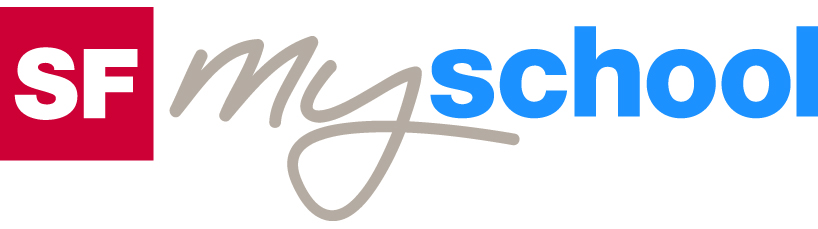 ArbeitsblattArbeitsblatt	SchülerIn:	SchülerIn:	SchülerIn:	SchülerIn: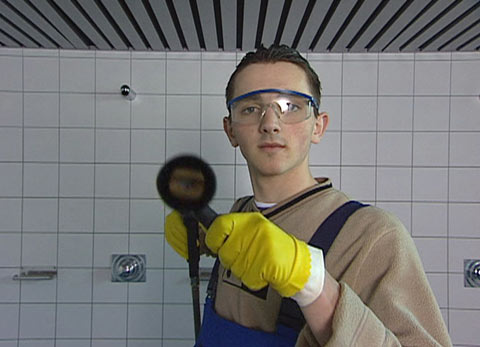 Das will ich werden: GebäudereinigerDas will ich werden: GebäudereinigerDas will ich werden: GebäudereinigerDas will ich werden: GebäudereinigerDas will ich werden: GebäudereinigerDas will ich werden: GebäudereinigerBerufsbilder aus der Schweiz (16)14:45 MinutenBerufsbilder aus der Schweiz (16)14:45 MinutenBerufsbilder aus der Schweiz (16)14:45 MinutenBerufsbilder aus der Schweiz (16)14:45 MinutenBerufsbilder aus der Schweiz (16)14:45 MinutenBerufsbilder aus der Schweiz (16)14:45 Minuten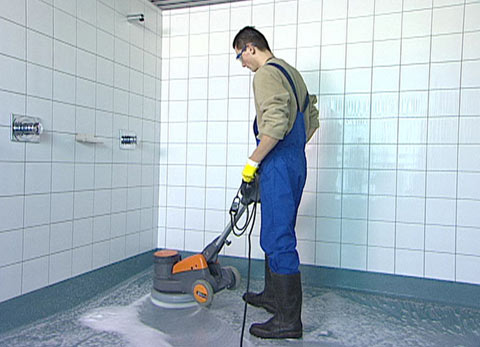 Schau dir den Film an und notiere die wichtigsten Stichwörter. Beantworte anschliessend die Fragen im Detail. Beschäftige dich auch mit dem Interessencheck und der Kurzinfo auf der Homepage. Löse zur Abwechslung das Online-Memory im Internet. 1. Nenne fünf verschiedene Arbeiten, bei denen Spasoje im Film zu sehen war. 2. Wie lange dauert die Berufslehre als Gebäudereiniger? 3. Was gefällt Spasoje besonders an seinem Beruf? 4. Was mag er nicht? 5. Worauf muss Spasoje besonders achten, wenn er gefährliche Arbeiten ausführt? 6. Welche Voraussetzungen muss man mitbringen, um Gebäudereiniger zu werden? 7. Was muss ein Gebäudereiniger alles können? 8. Warum hat sich Spasoje für den Beruf als Gebäudereiniger entschieden? 9. Wie viel verdient Spasoje? 10. Warum waschen Spasoje und sein Bruder den Wagen ihres Vaters? 11. Warum musste Spasoje sein Hobby Handball zurückstecken? 12. Warum, vermuten die Gebäudereiniger, gibt es nur wenige Frauen in ihrem Beruf? Schau dir den Film an und notiere die wichtigsten Stichwörter. Beantworte anschliessend die Fragen im Detail. Beschäftige dich auch mit dem Interessencheck und der Kurzinfo auf der Homepage. Löse zur Abwechslung das Online-Memory im Internet. 1. Nenne fünf verschiedene Arbeiten, bei denen Spasoje im Film zu sehen war. 2. Wie lange dauert die Berufslehre als Gebäudereiniger? 3. Was gefällt Spasoje besonders an seinem Beruf? 4. Was mag er nicht? 5. Worauf muss Spasoje besonders achten, wenn er gefährliche Arbeiten ausführt? 6. Welche Voraussetzungen muss man mitbringen, um Gebäudereiniger zu werden? 7. Was muss ein Gebäudereiniger alles können? 8. Warum hat sich Spasoje für den Beruf als Gebäudereiniger entschieden? 9. Wie viel verdient Spasoje? 10. Warum waschen Spasoje und sein Bruder den Wagen ihres Vaters? 11. Warum musste Spasoje sein Hobby Handball zurückstecken? 12. Warum, vermuten die Gebäudereiniger, gibt es nur wenige Frauen in ihrem Beruf? Schau dir den Film an und notiere die wichtigsten Stichwörter. Beantworte anschliessend die Fragen im Detail. Beschäftige dich auch mit dem Interessencheck und der Kurzinfo auf der Homepage. Löse zur Abwechslung das Online-Memory im Internet. 1. Nenne fünf verschiedene Arbeiten, bei denen Spasoje im Film zu sehen war. 2. Wie lange dauert die Berufslehre als Gebäudereiniger? 3. Was gefällt Spasoje besonders an seinem Beruf? 4. Was mag er nicht? 5. Worauf muss Spasoje besonders achten, wenn er gefährliche Arbeiten ausführt? 6. Welche Voraussetzungen muss man mitbringen, um Gebäudereiniger zu werden? 7. Was muss ein Gebäudereiniger alles können? 8. Warum hat sich Spasoje für den Beruf als Gebäudereiniger entschieden? 9. Wie viel verdient Spasoje? 10. Warum waschen Spasoje und sein Bruder den Wagen ihres Vaters? 11. Warum musste Spasoje sein Hobby Handball zurückstecken? 12. Warum, vermuten die Gebäudereiniger, gibt es nur wenige Frauen in ihrem Beruf? Schau dir den Film an und notiere die wichtigsten Stichwörter. Beantworte anschliessend die Fragen im Detail. Beschäftige dich auch mit dem Interessencheck und der Kurzinfo auf der Homepage. Löse zur Abwechslung das Online-Memory im Internet. 1. Nenne fünf verschiedene Arbeiten, bei denen Spasoje im Film zu sehen war. 2. Wie lange dauert die Berufslehre als Gebäudereiniger? 3. Was gefällt Spasoje besonders an seinem Beruf? 4. Was mag er nicht? 5. Worauf muss Spasoje besonders achten, wenn er gefährliche Arbeiten ausführt? 6. Welche Voraussetzungen muss man mitbringen, um Gebäudereiniger zu werden? 7. Was muss ein Gebäudereiniger alles können? 8. Warum hat sich Spasoje für den Beruf als Gebäudereiniger entschieden? 9. Wie viel verdient Spasoje? 10. Warum waschen Spasoje und sein Bruder den Wagen ihres Vaters? 11. Warum musste Spasoje sein Hobby Handball zurückstecken? 12. Warum, vermuten die Gebäudereiniger, gibt es nur wenige Frauen in ihrem Beruf? Schau dir den Film an und notiere die wichtigsten Stichwörter. Beantworte anschliessend die Fragen im Detail. Beschäftige dich auch mit dem Interessencheck und der Kurzinfo auf der Homepage. Löse zur Abwechslung das Online-Memory im Internet. 1. Nenne fünf verschiedene Arbeiten, bei denen Spasoje im Film zu sehen war. 2. Wie lange dauert die Berufslehre als Gebäudereiniger? 3. Was gefällt Spasoje besonders an seinem Beruf? 4. Was mag er nicht? 5. Worauf muss Spasoje besonders achten, wenn er gefährliche Arbeiten ausführt? 6. Welche Voraussetzungen muss man mitbringen, um Gebäudereiniger zu werden? 7. Was muss ein Gebäudereiniger alles können? 8. Warum hat sich Spasoje für den Beruf als Gebäudereiniger entschieden? 9. Wie viel verdient Spasoje? 10. Warum waschen Spasoje und sein Bruder den Wagen ihres Vaters? 11. Warum musste Spasoje sein Hobby Handball zurückstecken? 12. Warum, vermuten die Gebäudereiniger, gibt es nur wenige Frauen in ihrem Beruf? Schau dir den Film an und notiere die wichtigsten Stichwörter. Beantworte anschliessend die Fragen im Detail. Beschäftige dich auch mit dem Interessencheck und der Kurzinfo auf der Homepage. Löse zur Abwechslung das Online-Memory im Internet. 1. Nenne fünf verschiedene Arbeiten, bei denen Spasoje im Film zu sehen war. 2. Wie lange dauert die Berufslehre als Gebäudereiniger? 3. Was gefällt Spasoje besonders an seinem Beruf? 4. Was mag er nicht? 5. Worauf muss Spasoje besonders achten, wenn er gefährliche Arbeiten ausführt? 6. Welche Voraussetzungen muss man mitbringen, um Gebäudereiniger zu werden? 7. Was muss ein Gebäudereiniger alles können? 8. Warum hat sich Spasoje für den Beruf als Gebäudereiniger entschieden? 9. Wie viel verdient Spasoje? 10. Warum waschen Spasoje und sein Bruder den Wagen ihres Vaters? 11. Warum musste Spasoje sein Hobby Handball zurückstecken? 12. Warum, vermuten die Gebäudereiniger, gibt es nur wenige Frauen in ihrem Beruf? Schau dir den Film an und notiere die wichtigsten Stichwörter. Beantworte anschliessend die Fragen im Detail. Beschäftige dich auch mit dem Interessencheck und der Kurzinfo auf der Homepage. Löse zur Abwechslung das Online-Memory im Internet. 1. Nenne fünf verschiedene Arbeiten, bei denen Spasoje im Film zu sehen war. 2. Wie lange dauert die Berufslehre als Gebäudereiniger? 3. Was gefällt Spasoje besonders an seinem Beruf? 4. Was mag er nicht? 5. Worauf muss Spasoje besonders achten, wenn er gefährliche Arbeiten ausführt? 6. Welche Voraussetzungen muss man mitbringen, um Gebäudereiniger zu werden? 7. Was muss ein Gebäudereiniger alles können? 8. Warum hat sich Spasoje für den Beruf als Gebäudereiniger entschieden? 9. Wie viel verdient Spasoje? 10. Warum waschen Spasoje und sein Bruder den Wagen ihres Vaters? 11. Warum musste Spasoje sein Hobby Handball zurückstecken? 12. Warum, vermuten die Gebäudereiniger, gibt es nur wenige Frauen in ihrem Beruf? Schau dir den Film an und notiere die wichtigsten Stichwörter. Beantworte anschliessend die Fragen im Detail. Beschäftige dich auch mit dem Interessencheck und der Kurzinfo auf der Homepage. Löse zur Abwechslung das Online-Memory im Internet. 1. Nenne fünf verschiedene Arbeiten, bei denen Spasoje im Film zu sehen war. 2. Wie lange dauert die Berufslehre als Gebäudereiniger? 3. Was gefällt Spasoje besonders an seinem Beruf? 4. Was mag er nicht? 5. Worauf muss Spasoje besonders achten, wenn er gefährliche Arbeiten ausführt? 6. Welche Voraussetzungen muss man mitbringen, um Gebäudereiniger zu werden? 7. Was muss ein Gebäudereiniger alles können? 8. Warum hat sich Spasoje für den Beruf als Gebäudereiniger entschieden? 9. Wie viel verdient Spasoje? 10. Warum waschen Spasoje und sein Bruder den Wagen ihres Vaters? 11. Warum musste Spasoje sein Hobby Handball zurückstecken? 12. Warum, vermuten die Gebäudereiniger, gibt es nur wenige Frauen in ihrem Beruf? Schau dir den Film an und notiere die wichtigsten Stichwörter. Beantworte anschliessend die Fragen im Detail. Beschäftige dich auch mit dem Interessencheck und der Kurzinfo auf der Homepage. Löse zur Abwechslung das Online-Memory im Internet. 1. Nenne fünf verschiedene Arbeiten, bei denen Spasoje im Film zu sehen war. 2. Wie lange dauert die Berufslehre als Gebäudereiniger? 3. Was gefällt Spasoje besonders an seinem Beruf? 4. Was mag er nicht? 5. Worauf muss Spasoje besonders achten, wenn er gefährliche Arbeiten ausführt? 6. Welche Voraussetzungen muss man mitbringen, um Gebäudereiniger zu werden? 7. Was muss ein Gebäudereiniger alles können? 8. Warum hat sich Spasoje für den Beruf als Gebäudereiniger entschieden? 9. Wie viel verdient Spasoje? 10. Warum waschen Spasoje und sein Bruder den Wagen ihres Vaters? 11. Warum musste Spasoje sein Hobby Handball zurückstecken? 12. Warum, vermuten die Gebäudereiniger, gibt es nur wenige Frauen in ihrem Beruf? Schau dir den Film an und notiere die wichtigsten Stichwörter. Beantworte anschliessend die Fragen im Detail. Beschäftige dich auch mit dem Interessencheck und der Kurzinfo auf der Homepage. Löse zur Abwechslung das Online-Memory im Internet. 1. Nenne fünf verschiedene Arbeiten, bei denen Spasoje im Film zu sehen war. 2. Wie lange dauert die Berufslehre als Gebäudereiniger? 3. Was gefällt Spasoje besonders an seinem Beruf? 4. Was mag er nicht? 5. Worauf muss Spasoje besonders achten, wenn er gefährliche Arbeiten ausführt? 6. Welche Voraussetzungen muss man mitbringen, um Gebäudereiniger zu werden? 7. Was muss ein Gebäudereiniger alles können? 8. Warum hat sich Spasoje für den Beruf als Gebäudereiniger entschieden? 9. Wie viel verdient Spasoje? 10. Warum waschen Spasoje und sein Bruder den Wagen ihres Vaters? 11. Warum musste Spasoje sein Hobby Handball zurückstecken? 12. Warum, vermuten die Gebäudereiniger, gibt es nur wenige Frauen in ihrem Beruf? Schau dir den Film an und notiere die wichtigsten Stichwörter. Beantworte anschliessend die Fragen im Detail. Beschäftige dich auch mit dem Interessencheck und der Kurzinfo auf der Homepage. Löse zur Abwechslung das Online-Memory im Internet. 1. Nenne fünf verschiedene Arbeiten, bei denen Spasoje im Film zu sehen war. 2. Wie lange dauert die Berufslehre als Gebäudereiniger? 3. Was gefällt Spasoje besonders an seinem Beruf? 4. Was mag er nicht? 5. Worauf muss Spasoje besonders achten, wenn er gefährliche Arbeiten ausführt? 6. Welche Voraussetzungen muss man mitbringen, um Gebäudereiniger zu werden? 7. Was muss ein Gebäudereiniger alles können? 8. Warum hat sich Spasoje für den Beruf als Gebäudereiniger entschieden? 9. Wie viel verdient Spasoje? 10. Warum waschen Spasoje und sein Bruder den Wagen ihres Vaters? 11. Warum musste Spasoje sein Hobby Handball zurückstecken? 12. Warum, vermuten die Gebäudereiniger, gibt es nur wenige Frauen in ihrem Beruf? Schau dir den Film an und notiere die wichtigsten Stichwörter. Beantworte anschliessend die Fragen im Detail. Beschäftige dich auch mit dem Interessencheck und der Kurzinfo auf der Homepage. Löse zur Abwechslung das Online-Memory im Internet. 1. Nenne fünf verschiedene Arbeiten, bei denen Spasoje im Film zu sehen war. 2. Wie lange dauert die Berufslehre als Gebäudereiniger? 3. Was gefällt Spasoje besonders an seinem Beruf? 4. Was mag er nicht? 5. Worauf muss Spasoje besonders achten, wenn er gefährliche Arbeiten ausführt? 6. Welche Voraussetzungen muss man mitbringen, um Gebäudereiniger zu werden? 7. Was muss ein Gebäudereiniger alles können? 8. Warum hat sich Spasoje für den Beruf als Gebäudereiniger entschieden? 9. Wie viel verdient Spasoje? 10. Warum waschen Spasoje und sein Bruder den Wagen ihres Vaters? 11. Warum musste Spasoje sein Hobby Handball zurückstecken? 12. Warum, vermuten die Gebäudereiniger, gibt es nur wenige Frauen in ihrem Beruf? Schau dir den Film an und notiere die wichtigsten Stichwörter. Beantworte anschliessend die Fragen im Detail. Beschäftige dich auch mit dem Interessencheck und der Kurzinfo auf der Homepage. Löse zur Abwechslung das Online-Memory im Internet. 1. Nenne fünf verschiedene Arbeiten, bei denen Spasoje im Film zu sehen war. 2. Wie lange dauert die Berufslehre als Gebäudereiniger? 3. Was gefällt Spasoje besonders an seinem Beruf? 4. Was mag er nicht? 5. Worauf muss Spasoje besonders achten, wenn er gefährliche Arbeiten ausführt? 6. Welche Voraussetzungen muss man mitbringen, um Gebäudereiniger zu werden? 7. Was muss ein Gebäudereiniger alles können? 8. Warum hat sich Spasoje für den Beruf als Gebäudereiniger entschieden? 9. Wie viel verdient Spasoje? 10. Warum waschen Spasoje und sein Bruder den Wagen ihres Vaters? 11. Warum musste Spasoje sein Hobby Handball zurückstecken? 12. Warum, vermuten die Gebäudereiniger, gibt es nur wenige Frauen in ihrem Beruf? Schau dir den Film an und notiere die wichtigsten Stichwörter. Beantworte anschliessend die Fragen im Detail. Beschäftige dich auch mit dem Interessencheck und der Kurzinfo auf der Homepage. Löse zur Abwechslung das Online-Memory im Internet. 1. Nenne fünf verschiedene Arbeiten, bei denen Spasoje im Film zu sehen war. 2. Wie lange dauert die Berufslehre als Gebäudereiniger? 3. Was gefällt Spasoje besonders an seinem Beruf? 4. Was mag er nicht? 5. Worauf muss Spasoje besonders achten, wenn er gefährliche Arbeiten ausführt? 6. Welche Voraussetzungen muss man mitbringen, um Gebäudereiniger zu werden? 7. Was muss ein Gebäudereiniger alles können? 8. Warum hat sich Spasoje für den Beruf als Gebäudereiniger entschieden? 9. Wie viel verdient Spasoje? 10. Warum waschen Spasoje und sein Bruder den Wagen ihres Vaters? 11. Warum musste Spasoje sein Hobby Handball zurückstecken? 12. Warum, vermuten die Gebäudereiniger, gibt es nur wenige Frauen in ihrem Beruf? Schau dir den Film an und notiere die wichtigsten Stichwörter. Beantworte anschliessend die Fragen im Detail. Beschäftige dich auch mit dem Interessencheck und der Kurzinfo auf der Homepage. Löse zur Abwechslung das Online-Memory im Internet. 1. Nenne fünf verschiedene Arbeiten, bei denen Spasoje im Film zu sehen war. 2. Wie lange dauert die Berufslehre als Gebäudereiniger? 3. Was gefällt Spasoje besonders an seinem Beruf? 4. Was mag er nicht? 5. Worauf muss Spasoje besonders achten, wenn er gefährliche Arbeiten ausführt? 6. Welche Voraussetzungen muss man mitbringen, um Gebäudereiniger zu werden? 7. Was muss ein Gebäudereiniger alles können? 8. Warum hat sich Spasoje für den Beruf als Gebäudereiniger entschieden? 9. Wie viel verdient Spasoje? 10. Warum waschen Spasoje und sein Bruder den Wagen ihres Vaters? 11. Warum musste Spasoje sein Hobby Handball zurückstecken? 12. Warum, vermuten die Gebäudereiniger, gibt es nur wenige Frauen in ihrem Beruf? Schau dir den Film an und notiere die wichtigsten Stichwörter. Beantworte anschliessend die Fragen im Detail. Beschäftige dich auch mit dem Interessencheck und der Kurzinfo auf der Homepage. Löse zur Abwechslung das Online-Memory im Internet. 1. Nenne fünf verschiedene Arbeiten, bei denen Spasoje im Film zu sehen war. 2. Wie lange dauert die Berufslehre als Gebäudereiniger? 3. Was gefällt Spasoje besonders an seinem Beruf? 4. Was mag er nicht? 5. Worauf muss Spasoje besonders achten, wenn er gefährliche Arbeiten ausführt? 6. Welche Voraussetzungen muss man mitbringen, um Gebäudereiniger zu werden? 7. Was muss ein Gebäudereiniger alles können? 8. Warum hat sich Spasoje für den Beruf als Gebäudereiniger entschieden? 9. Wie viel verdient Spasoje? 10. Warum waschen Spasoje und sein Bruder den Wagen ihres Vaters? 11. Warum musste Spasoje sein Hobby Handball zurückstecken? 12. Warum, vermuten die Gebäudereiniger, gibt es nur wenige Frauen in ihrem Beruf? Schau dir den Film an und notiere die wichtigsten Stichwörter. Beantworte anschliessend die Fragen im Detail. Beschäftige dich auch mit dem Interessencheck und der Kurzinfo auf der Homepage. Löse zur Abwechslung das Online-Memory im Internet. 1. Nenne fünf verschiedene Arbeiten, bei denen Spasoje im Film zu sehen war. 2. Wie lange dauert die Berufslehre als Gebäudereiniger? 3. Was gefällt Spasoje besonders an seinem Beruf? 4. Was mag er nicht? 5. Worauf muss Spasoje besonders achten, wenn er gefährliche Arbeiten ausführt? 6. Welche Voraussetzungen muss man mitbringen, um Gebäudereiniger zu werden? 7. Was muss ein Gebäudereiniger alles können? 8. Warum hat sich Spasoje für den Beruf als Gebäudereiniger entschieden? 9. Wie viel verdient Spasoje? 10. Warum waschen Spasoje und sein Bruder den Wagen ihres Vaters? 11. Warum musste Spasoje sein Hobby Handball zurückstecken? 12. Warum, vermuten die Gebäudereiniger, gibt es nur wenige Frauen in ihrem Beruf? Schau dir den Film an und notiere die wichtigsten Stichwörter. Beantworte anschliessend die Fragen im Detail. Beschäftige dich auch mit dem Interessencheck und der Kurzinfo auf der Homepage. Löse zur Abwechslung das Online-Memory im Internet. 1. Nenne fünf verschiedene Arbeiten, bei denen Spasoje im Film zu sehen war. 2. Wie lange dauert die Berufslehre als Gebäudereiniger? 3. Was gefällt Spasoje besonders an seinem Beruf? 4. Was mag er nicht? 5. Worauf muss Spasoje besonders achten, wenn er gefährliche Arbeiten ausführt? 6. Welche Voraussetzungen muss man mitbringen, um Gebäudereiniger zu werden? 7. Was muss ein Gebäudereiniger alles können? 8. Warum hat sich Spasoje für den Beruf als Gebäudereiniger entschieden? 9. Wie viel verdient Spasoje? 10. Warum waschen Spasoje und sein Bruder den Wagen ihres Vaters? 11. Warum musste Spasoje sein Hobby Handball zurückstecken? 12. Warum, vermuten die Gebäudereiniger, gibt es nur wenige Frauen in ihrem Beruf? Schau dir den Film an und notiere die wichtigsten Stichwörter. Beantworte anschliessend die Fragen im Detail. Beschäftige dich auch mit dem Interessencheck und der Kurzinfo auf der Homepage. Löse zur Abwechslung das Online-Memory im Internet. 1. Nenne fünf verschiedene Arbeiten, bei denen Spasoje im Film zu sehen war. 2. Wie lange dauert die Berufslehre als Gebäudereiniger? 3. Was gefällt Spasoje besonders an seinem Beruf? 4. Was mag er nicht? 5. Worauf muss Spasoje besonders achten, wenn er gefährliche Arbeiten ausführt? 6. Welche Voraussetzungen muss man mitbringen, um Gebäudereiniger zu werden? 7. Was muss ein Gebäudereiniger alles können? 8. Warum hat sich Spasoje für den Beruf als Gebäudereiniger entschieden? 9. Wie viel verdient Spasoje? 10. Warum waschen Spasoje und sein Bruder den Wagen ihres Vaters? 11. Warum musste Spasoje sein Hobby Handball zurückstecken? 12. Warum, vermuten die Gebäudereiniger, gibt es nur wenige Frauen in ihrem Beruf? Schau dir den Film an und notiere die wichtigsten Stichwörter. Beantworte anschliessend die Fragen im Detail. Beschäftige dich auch mit dem Interessencheck und der Kurzinfo auf der Homepage. Löse zur Abwechslung das Online-Memory im Internet. 1. Nenne fünf verschiedene Arbeiten, bei denen Spasoje im Film zu sehen war. 2. Wie lange dauert die Berufslehre als Gebäudereiniger? 3. Was gefällt Spasoje besonders an seinem Beruf? 4. Was mag er nicht? 5. Worauf muss Spasoje besonders achten, wenn er gefährliche Arbeiten ausführt? 6. Welche Voraussetzungen muss man mitbringen, um Gebäudereiniger zu werden? 7. Was muss ein Gebäudereiniger alles können? 8. Warum hat sich Spasoje für den Beruf als Gebäudereiniger entschieden? 9. Wie viel verdient Spasoje? 10. Warum waschen Spasoje und sein Bruder den Wagen ihres Vaters? 11. Warum musste Spasoje sein Hobby Handball zurückstecken? 12. Warum, vermuten die Gebäudereiniger, gibt es nur wenige Frauen in ihrem Beruf? Schau dir den Film an und notiere die wichtigsten Stichwörter. Beantworte anschliessend die Fragen im Detail. Beschäftige dich auch mit dem Interessencheck und der Kurzinfo auf der Homepage. Löse zur Abwechslung das Online-Memory im Internet. 1. Nenne fünf verschiedene Arbeiten, bei denen Spasoje im Film zu sehen war. 2. Wie lange dauert die Berufslehre als Gebäudereiniger? 3. Was gefällt Spasoje besonders an seinem Beruf? 4. Was mag er nicht? 5. Worauf muss Spasoje besonders achten, wenn er gefährliche Arbeiten ausführt? 6. Welche Voraussetzungen muss man mitbringen, um Gebäudereiniger zu werden? 7. Was muss ein Gebäudereiniger alles können? 8. Warum hat sich Spasoje für den Beruf als Gebäudereiniger entschieden? 9. Wie viel verdient Spasoje? 10. Warum waschen Spasoje und sein Bruder den Wagen ihres Vaters? 11. Warum musste Spasoje sein Hobby Handball zurückstecken? 12. Warum, vermuten die Gebäudereiniger, gibt es nur wenige Frauen in ihrem Beruf? Schau dir den Film an und notiere die wichtigsten Stichwörter. Beantworte anschliessend die Fragen im Detail. Beschäftige dich auch mit dem Interessencheck und der Kurzinfo auf der Homepage. Löse zur Abwechslung das Online-Memory im Internet. 1. Nenne fünf verschiedene Arbeiten, bei denen Spasoje im Film zu sehen war. 2. Wie lange dauert die Berufslehre als Gebäudereiniger? 3. Was gefällt Spasoje besonders an seinem Beruf? 4. Was mag er nicht? 5. Worauf muss Spasoje besonders achten, wenn er gefährliche Arbeiten ausführt? 6. Welche Voraussetzungen muss man mitbringen, um Gebäudereiniger zu werden? 7. Was muss ein Gebäudereiniger alles können? 8. Warum hat sich Spasoje für den Beruf als Gebäudereiniger entschieden? 9. Wie viel verdient Spasoje? 10. Warum waschen Spasoje und sein Bruder den Wagen ihres Vaters? 11. Warum musste Spasoje sein Hobby Handball zurückstecken? 12. Warum, vermuten die Gebäudereiniger, gibt es nur wenige Frauen in ihrem Beruf? Schau dir den Film an und notiere die wichtigsten Stichwörter. Beantworte anschliessend die Fragen im Detail. Beschäftige dich auch mit dem Interessencheck und der Kurzinfo auf der Homepage. Löse zur Abwechslung das Online-Memory im Internet. 1. Nenne fünf verschiedene Arbeiten, bei denen Spasoje im Film zu sehen war. 2. Wie lange dauert die Berufslehre als Gebäudereiniger? 3. Was gefällt Spasoje besonders an seinem Beruf? 4. Was mag er nicht? 5. Worauf muss Spasoje besonders achten, wenn er gefährliche Arbeiten ausführt? 6. Welche Voraussetzungen muss man mitbringen, um Gebäudereiniger zu werden? 7. Was muss ein Gebäudereiniger alles können? 8. Warum hat sich Spasoje für den Beruf als Gebäudereiniger entschieden? 9. Wie viel verdient Spasoje? 10. Warum waschen Spasoje und sein Bruder den Wagen ihres Vaters? 11. Warum musste Spasoje sein Hobby Handball zurückstecken? 12. Warum, vermuten die Gebäudereiniger, gibt es nur wenige Frauen in ihrem Beruf? Schau dir den Film an und notiere die wichtigsten Stichwörter. Beantworte anschliessend die Fragen im Detail. Beschäftige dich auch mit dem Interessencheck und der Kurzinfo auf der Homepage. Löse zur Abwechslung das Online-Memory im Internet. 1. Nenne fünf verschiedene Arbeiten, bei denen Spasoje im Film zu sehen war. 2. Wie lange dauert die Berufslehre als Gebäudereiniger? 3. Was gefällt Spasoje besonders an seinem Beruf? 4. Was mag er nicht? 5. Worauf muss Spasoje besonders achten, wenn er gefährliche Arbeiten ausführt? 6. Welche Voraussetzungen muss man mitbringen, um Gebäudereiniger zu werden? 7. Was muss ein Gebäudereiniger alles können? 8. Warum hat sich Spasoje für den Beruf als Gebäudereiniger entschieden? 9. Wie viel verdient Spasoje? 10. Warum waschen Spasoje und sein Bruder den Wagen ihres Vaters? 11. Warum musste Spasoje sein Hobby Handball zurückstecken? 12. Warum, vermuten die Gebäudereiniger, gibt es nur wenige Frauen in ihrem Beruf? Schau dir den Film an und notiere die wichtigsten Stichwörter. Beantworte anschliessend die Fragen im Detail. Beschäftige dich auch mit dem Interessencheck und der Kurzinfo auf der Homepage. Löse zur Abwechslung das Online-Memory im Internet. 1. Nenne fünf verschiedene Arbeiten, bei denen Spasoje im Film zu sehen war. 2. Wie lange dauert die Berufslehre als Gebäudereiniger? 3. Was gefällt Spasoje besonders an seinem Beruf? 4. Was mag er nicht? 5. Worauf muss Spasoje besonders achten, wenn er gefährliche Arbeiten ausführt? 6. Welche Voraussetzungen muss man mitbringen, um Gebäudereiniger zu werden? 7. Was muss ein Gebäudereiniger alles können? 8. Warum hat sich Spasoje für den Beruf als Gebäudereiniger entschieden? 9. Wie viel verdient Spasoje? 10. Warum waschen Spasoje und sein Bruder den Wagen ihres Vaters? 11. Warum musste Spasoje sein Hobby Handball zurückstecken? 12. Warum, vermuten die Gebäudereiniger, gibt es nur wenige Frauen in ihrem Beruf? Schau dir den Film an und notiere die wichtigsten Stichwörter. Beantworte anschliessend die Fragen im Detail. Beschäftige dich auch mit dem Interessencheck und der Kurzinfo auf der Homepage. Löse zur Abwechslung das Online-Memory im Internet. 1. Nenne fünf verschiedene Arbeiten, bei denen Spasoje im Film zu sehen war. 2. Wie lange dauert die Berufslehre als Gebäudereiniger? 3. Was gefällt Spasoje besonders an seinem Beruf? 4. Was mag er nicht? 5. Worauf muss Spasoje besonders achten, wenn er gefährliche Arbeiten ausführt? 6. Welche Voraussetzungen muss man mitbringen, um Gebäudereiniger zu werden? 7. Was muss ein Gebäudereiniger alles können? 8. Warum hat sich Spasoje für den Beruf als Gebäudereiniger entschieden? 9. Wie viel verdient Spasoje? 10. Warum waschen Spasoje und sein Bruder den Wagen ihres Vaters? 11. Warum musste Spasoje sein Hobby Handball zurückstecken? 12. Warum, vermuten die Gebäudereiniger, gibt es nur wenige Frauen in ihrem Beruf? Schau dir den Film an und notiere die wichtigsten Stichwörter. Beantworte anschliessend die Fragen im Detail. Beschäftige dich auch mit dem Interessencheck und der Kurzinfo auf der Homepage. Löse zur Abwechslung das Online-Memory im Internet. 1. Nenne fünf verschiedene Arbeiten, bei denen Spasoje im Film zu sehen war. 2. Wie lange dauert die Berufslehre als Gebäudereiniger? 3. Was gefällt Spasoje besonders an seinem Beruf? 4. Was mag er nicht? 5. Worauf muss Spasoje besonders achten, wenn er gefährliche Arbeiten ausführt? 6. Welche Voraussetzungen muss man mitbringen, um Gebäudereiniger zu werden? 7. Was muss ein Gebäudereiniger alles können? 8. Warum hat sich Spasoje für den Beruf als Gebäudereiniger entschieden? 9. Wie viel verdient Spasoje? 10. Warum waschen Spasoje und sein Bruder den Wagen ihres Vaters? 11. Warum musste Spasoje sein Hobby Handball zurückstecken? 12. Warum, vermuten die Gebäudereiniger, gibt es nur wenige Frauen in ihrem Beruf? Schau dir den Film an und notiere die wichtigsten Stichwörter. Beantworte anschliessend die Fragen im Detail. Beschäftige dich auch mit dem Interessencheck und der Kurzinfo auf der Homepage. Löse zur Abwechslung das Online-Memory im Internet. 1. Nenne fünf verschiedene Arbeiten, bei denen Spasoje im Film zu sehen war. 2. Wie lange dauert die Berufslehre als Gebäudereiniger? 3. Was gefällt Spasoje besonders an seinem Beruf? 4. Was mag er nicht? 5. Worauf muss Spasoje besonders achten, wenn er gefährliche Arbeiten ausführt? 6. Welche Voraussetzungen muss man mitbringen, um Gebäudereiniger zu werden? 7. Was muss ein Gebäudereiniger alles können? 8. Warum hat sich Spasoje für den Beruf als Gebäudereiniger entschieden? 9. Wie viel verdient Spasoje? 10. Warum waschen Spasoje und sein Bruder den Wagen ihres Vaters? 11. Warum musste Spasoje sein Hobby Handball zurückstecken? 12. Warum, vermuten die Gebäudereiniger, gibt es nur wenige Frauen in ihrem Beruf? Schau dir den Film an und notiere die wichtigsten Stichwörter. Beantworte anschliessend die Fragen im Detail. Beschäftige dich auch mit dem Interessencheck und der Kurzinfo auf der Homepage. Löse zur Abwechslung das Online-Memory im Internet. 1. Nenne fünf verschiedene Arbeiten, bei denen Spasoje im Film zu sehen war. 2. Wie lange dauert die Berufslehre als Gebäudereiniger? 3. Was gefällt Spasoje besonders an seinem Beruf? 4. Was mag er nicht? 5. Worauf muss Spasoje besonders achten, wenn er gefährliche Arbeiten ausführt? 6. Welche Voraussetzungen muss man mitbringen, um Gebäudereiniger zu werden? 7. Was muss ein Gebäudereiniger alles können? 8. Warum hat sich Spasoje für den Beruf als Gebäudereiniger entschieden? 9. Wie viel verdient Spasoje? 10. Warum waschen Spasoje und sein Bruder den Wagen ihres Vaters? 11. Warum musste Spasoje sein Hobby Handball zurückstecken? 12. Warum, vermuten die Gebäudereiniger, gibt es nur wenige Frauen in ihrem Beruf? Schau dir den Film an und notiere die wichtigsten Stichwörter. Beantworte anschliessend die Fragen im Detail. Beschäftige dich auch mit dem Interessencheck und der Kurzinfo auf der Homepage. Löse zur Abwechslung das Online-Memory im Internet. 1. Nenne fünf verschiedene Arbeiten, bei denen Spasoje im Film zu sehen war. 2. Wie lange dauert die Berufslehre als Gebäudereiniger? 3. Was gefällt Spasoje besonders an seinem Beruf? 4. Was mag er nicht? 5. Worauf muss Spasoje besonders achten, wenn er gefährliche Arbeiten ausführt? 6. Welche Voraussetzungen muss man mitbringen, um Gebäudereiniger zu werden? 7. Was muss ein Gebäudereiniger alles können? 8. Warum hat sich Spasoje für den Beruf als Gebäudereiniger entschieden? 9. Wie viel verdient Spasoje? 10. Warum waschen Spasoje und sein Bruder den Wagen ihres Vaters? 11. Warum musste Spasoje sein Hobby Handball zurückstecken? 12. Warum, vermuten die Gebäudereiniger, gibt es nur wenige Frauen in ihrem Beruf? Schau dir den Film an und notiere die wichtigsten Stichwörter. Beantworte anschliessend die Fragen im Detail. Beschäftige dich auch mit dem Interessencheck und der Kurzinfo auf der Homepage. Löse zur Abwechslung das Online-Memory im Internet. 1. Nenne fünf verschiedene Arbeiten, bei denen Spasoje im Film zu sehen war. 2. Wie lange dauert die Berufslehre als Gebäudereiniger? 3. Was gefällt Spasoje besonders an seinem Beruf? 4. Was mag er nicht? 5. Worauf muss Spasoje besonders achten, wenn er gefährliche Arbeiten ausführt? 6. Welche Voraussetzungen muss man mitbringen, um Gebäudereiniger zu werden? 7. Was muss ein Gebäudereiniger alles können? 8. Warum hat sich Spasoje für den Beruf als Gebäudereiniger entschieden? 9. Wie viel verdient Spasoje? 10. Warum waschen Spasoje und sein Bruder den Wagen ihres Vaters? 11. Warum musste Spasoje sein Hobby Handball zurückstecken? 12. Warum, vermuten die Gebäudereiniger, gibt es nur wenige Frauen in ihrem Beruf? Schau dir den Film an und notiere die wichtigsten Stichwörter. Beantworte anschliessend die Fragen im Detail. Beschäftige dich auch mit dem Interessencheck und der Kurzinfo auf der Homepage. Löse zur Abwechslung das Online-Memory im Internet. 1. Nenne fünf verschiedene Arbeiten, bei denen Spasoje im Film zu sehen war. 2. Wie lange dauert die Berufslehre als Gebäudereiniger? 3. Was gefällt Spasoje besonders an seinem Beruf? 4. Was mag er nicht? 5. Worauf muss Spasoje besonders achten, wenn er gefährliche Arbeiten ausführt? 6. Welche Voraussetzungen muss man mitbringen, um Gebäudereiniger zu werden? 7. Was muss ein Gebäudereiniger alles können? 8. Warum hat sich Spasoje für den Beruf als Gebäudereiniger entschieden? 9. Wie viel verdient Spasoje? 10. Warum waschen Spasoje und sein Bruder den Wagen ihres Vaters? 11. Warum musste Spasoje sein Hobby Handball zurückstecken? 12. Warum, vermuten die Gebäudereiniger, gibt es nur wenige Frauen in ihrem Beruf? Schau dir den Film an und notiere die wichtigsten Stichwörter. Beantworte anschliessend die Fragen im Detail. Beschäftige dich auch mit dem Interessencheck und der Kurzinfo auf der Homepage. Löse zur Abwechslung das Online-Memory im Internet. 1. Nenne fünf verschiedene Arbeiten, bei denen Spasoje im Film zu sehen war. 2. Wie lange dauert die Berufslehre als Gebäudereiniger? 3. Was gefällt Spasoje besonders an seinem Beruf? 4. Was mag er nicht? 5. Worauf muss Spasoje besonders achten, wenn er gefährliche Arbeiten ausführt? 6. Welche Voraussetzungen muss man mitbringen, um Gebäudereiniger zu werden? 7. Was muss ein Gebäudereiniger alles können? 8. Warum hat sich Spasoje für den Beruf als Gebäudereiniger entschieden? 9. Wie viel verdient Spasoje? 10. Warum waschen Spasoje und sein Bruder den Wagen ihres Vaters? 11. Warum musste Spasoje sein Hobby Handball zurückstecken? 12. Warum, vermuten die Gebäudereiniger, gibt es nur wenige Frauen in ihrem Beruf? Schau dir den Film an und notiere die wichtigsten Stichwörter. Beantworte anschliessend die Fragen im Detail. Beschäftige dich auch mit dem Interessencheck und der Kurzinfo auf der Homepage. Löse zur Abwechslung das Online-Memory im Internet. 1. Nenne fünf verschiedene Arbeiten, bei denen Spasoje im Film zu sehen war. 2. Wie lange dauert die Berufslehre als Gebäudereiniger? 3. Was gefällt Spasoje besonders an seinem Beruf? 4. Was mag er nicht? 5. Worauf muss Spasoje besonders achten, wenn er gefährliche Arbeiten ausführt? 6. Welche Voraussetzungen muss man mitbringen, um Gebäudereiniger zu werden? 7. Was muss ein Gebäudereiniger alles können? 8. Warum hat sich Spasoje für den Beruf als Gebäudereiniger entschieden? 9. Wie viel verdient Spasoje? 10. Warum waschen Spasoje und sein Bruder den Wagen ihres Vaters? 11. Warum musste Spasoje sein Hobby Handball zurückstecken? 12. Warum, vermuten die Gebäudereiniger, gibt es nur wenige Frauen in ihrem Beruf? Schau dir den Film an und notiere die wichtigsten Stichwörter. Beantworte anschliessend die Fragen im Detail. Beschäftige dich auch mit dem Interessencheck und der Kurzinfo auf der Homepage. Löse zur Abwechslung das Online-Memory im Internet. 1. Nenne fünf verschiedene Arbeiten, bei denen Spasoje im Film zu sehen war. 2. Wie lange dauert die Berufslehre als Gebäudereiniger? 3. Was gefällt Spasoje besonders an seinem Beruf? 4. Was mag er nicht? 5. Worauf muss Spasoje besonders achten, wenn er gefährliche Arbeiten ausführt? 6. Welche Voraussetzungen muss man mitbringen, um Gebäudereiniger zu werden? 7. Was muss ein Gebäudereiniger alles können? 8. Warum hat sich Spasoje für den Beruf als Gebäudereiniger entschieden? 9. Wie viel verdient Spasoje? 10. Warum waschen Spasoje und sein Bruder den Wagen ihres Vaters? 11. Warum musste Spasoje sein Hobby Handball zurückstecken? 12. Warum, vermuten die Gebäudereiniger, gibt es nur wenige Frauen in ihrem Beruf? Schau dir den Film an und notiere die wichtigsten Stichwörter. Beantworte anschliessend die Fragen im Detail. Beschäftige dich auch mit dem Interessencheck und der Kurzinfo auf der Homepage. Löse zur Abwechslung das Online-Memory im Internet. 1. Nenne fünf verschiedene Arbeiten, bei denen Spasoje im Film zu sehen war. 2. Wie lange dauert die Berufslehre als Gebäudereiniger? 3. Was gefällt Spasoje besonders an seinem Beruf? 4. Was mag er nicht? 5. Worauf muss Spasoje besonders achten, wenn er gefährliche Arbeiten ausführt? 6. Welche Voraussetzungen muss man mitbringen, um Gebäudereiniger zu werden? 7. Was muss ein Gebäudereiniger alles können? 8. Warum hat sich Spasoje für den Beruf als Gebäudereiniger entschieden? 9. Wie viel verdient Spasoje? 10. Warum waschen Spasoje und sein Bruder den Wagen ihres Vaters? 11. Warum musste Spasoje sein Hobby Handball zurückstecken? 12. Warum, vermuten die Gebäudereiniger, gibt es nur wenige Frauen in ihrem Beruf? Schau dir den Film an und notiere die wichtigsten Stichwörter. Beantworte anschliessend die Fragen im Detail. Beschäftige dich auch mit dem Interessencheck und der Kurzinfo auf der Homepage. Löse zur Abwechslung das Online-Memory im Internet. 1. Nenne fünf verschiedene Arbeiten, bei denen Spasoje im Film zu sehen war. 2. Wie lange dauert die Berufslehre als Gebäudereiniger? 3. Was gefällt Spasoje besonders an seinem Beruf? 4. Was mag er nicht? 5. Worauf muss Spasoje besonders achten, wenn er gefährliche Arbeiten ausführt? 6. Welche Voraussetzungen muss man mitbringen, um Gebäudereiniger zu werden? 7. Was muss ein Gebäudereiniger alles können? 8. Warum hat sich Spasoje für den Beruf als Gebäudereiniger entschieden? 9. Wie viel verdient Spasoje? 10. Warum waschen Spasoje und sein Bruder den Wagen ihres Vaters? 11. Warum musste Spasoje sein Hobby Handball zurückstecken? 12. Warum, vermuten die Gebäudereiniger, gibt es nur wenige Frauen in ihrem Beruf? Schau dir den Film an und notiere die wichtigsten Stichwörter. Beantworte anschliessend die Fragen im Detail. Beschäftige dich auch mit dem Interessencheck und der Kurzinfo auf der Homepage. Löse zur Abwechslung das Online-Memory im Internet. 1. Nenne fünf verschiedene Arbeiten, bei denen Spasoje im Film zu sehen war. 2. Wie lange dauert die Berufslehre als Gebäudereiniger? 3. Was gefällt Spasoje besonders an seinem Beruf? 4. Was mag er nicht? 5. Worauf muss Spasoje besonders achten, wenn er gefährliche Arbeiten ausführt? 6. Welche Voraussetzungen muss man mitbringen, um Gebäudereiniger zu werden? 7. Was muss ein Gebäudereiniger alles können? 8. Warum hat sich Spasoje für den Beruf als Gebäudereiniger entschieden? 9. Wie viel verdient Spasoje? 10. Warum waschen Spasoje und sein Bruder den Wagen ihres Vaters? 11. Warum musste Spasoje sein Hobby Handball zurückstecken? 12. Warum, vermuten die Gebäudereiniger, gibt es nur wenige Frauen in ihrem Beruf? Schau dir den Film an und notiere die wichtigsten Stichwörter. Beantworte anschliessend die Fragen im Detail. Beschäftige dich auch mit dem Interessencheck und der Kurzinfo auf der Homepage. Löse zur Abwechslung das Online-Memory im Internet. 1. Nenne fünf verschiedene Arbeiten, bei denen Spasoje im Film zu sehen war. 2. Wie lange dauert die Berufslehre als Gebäudereiniger? 3. Was gefällt Spasoje besonders an seinem Beruf? 4. Was mag er nicht? 5. Worauf muss Spasoje besonders achten, wenn er gefährliche Arbeiten ausführt? 6. Welche Voraussetzungen muss man mitbringen, um Gebäudereiniger zu werden? 7. Was muss ein Gebäudereiniger alles können? 8. Warum hat sich Spasoje für den Beruf als Gebäudereiniger entschieden? 9. Wie viel verdient Spasoje? 10. Warum waschen Spasoje und sein Bruder den Wagen ihres Vaters? 11. Warum musste Spasoje sein Hobby Handball zurückstecken? 12. Warum, vermuten die Gebäudereiniger, gibt es nur wenige Frauen in ihrem Beruf? Schau dir den Film an und notiere die wichtigsten Stichwörter. Beantworte anschliessend die Fragen im Detail. Beschäftige dich auch mit dem Interessencheck und der Kurzinfo auf der Homepage. Löse zur Abwechslung das Online-Memory im Internet. 1. Nenne fünf verschiedene Arbeiten, bei denen Spasoje im Film zu sehen war. 2. Wie lange dauert die Berufslehre als Gebäudereiniger? 3. Was gefällt Spasoje besonders an seinem Beruf? 4. Was mag er nicht? 5. Worauf muss Spasoje besonders achten, wenn er gefährliche Arbeiten ausführt? 6. Welche Voraussetzungen muss man mitbringen, um Gebäudereiniger zu werden? 7. Was muss ein Gebäudereiniger alles können? 8. Warum hat sich Spasoje für den Beruf als Gebäudereiniger entschieden? 9. Wie viel verdient Spasoje? 10. Warum waschen Spasoje und sein Bruder den Wagen ihres Vaters? 11. Warum musste Spasoje sein Hobby Handball zurückstecken? 12. Warum, vermuten die Gebäudereiniger, gibt es nur wenige Frauen in ihrem Beruf? 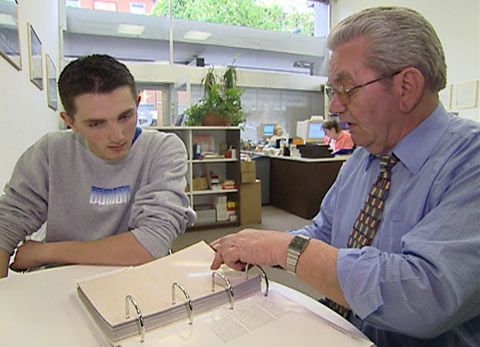 Schau dir den Film an und notiere die wichtigsten Stichwörter. Beantworte anschliessend die Fragen im Detail. Beschäftige dich auch mit dem Interessencheck und der Kurzinfo auf der Homepage. Löse zur Abwechslung das Online-Memory im Internet. 1. Nenne fünf verschiedene Arbeiten, bei denen Spasoje im Film zu sehen war. 2. Wie lange dauert die Berufslehre als Gebäudereiniger? 3. Was gefällt Spasoje besonders an seinem Beruf? 4. Was mag er nicht? 5. Worauf muss Spasoje besonders achten, wenn er gefährliche Arbeiten ausführt? 6. Welche Voraussetzungen muss man mitbringen, um Gebäudereiniger zu werden? 7. Was muss ein Gebäudereiniger alles können? 8. Warum hat sich Spasoje für den Beruf als Gebäudereiniger entschieden? 9. Wie viel verdient Spasoje? 10. Warum waschen Spasoje und sein Bruder den Wagen ihres Vaters? 11. Warum musste Spasoje sein Hobby Handball zurückstecken? 12. Warum, vermuten die Gebäudereiniger, gibt es nur wenige Frauen in ihrem Beruf? Schau dir den Film an und notiere die wichtigsten Stichwörter. Beantworte anschliessend die Fragen im Detail. Beschäftige dich auch mit dem Interessencheck und der Kurzinfo auf der Homepage. Löse zur Abwechslung das Online-Memory im Internet. 1. Nenne fünf verschiedene Arbeiten, bei denen Spasoje im Film zu sehen war. 2. Wie lange dauert die Berufslehre als Gebäudereiniger? 3. Was gefällt Spasoje besonders an seinem Beruf? 4. Was mag er nicht? 5. Worauf muss Spasoje besonders achten, wenn er gefährliche Arbeiten ausführt? 6. Welche Voraussetzungen muss man mitbringen, um Gebäudereiniger zu werden? 7. Was muss ein Gebäudereiniger alles können? 8. Warum hat sich Spasoje für den Beruf als Gebäudereiniger entschieden? 9. Wie viel verdient Spasoje? 10. Warum waschen Spasoje und sein Bruder den Wagen ihres Vaters? 11. Warum musste Spasoje sein Hobby Handball zurückstecken? 12. Warum, vermuten die Gebäudereiniger, gibt es nur wenige Frauen in ihrem Beruf? Schau dir den Film an und notiere die wichtigsten Stichwörter. Beantworte anschliessend die Fragen im Detail. Beschäftige dich auch mit dem Interessencheck und der Kurzinfo auf der Homepage. Löse zur Abwechslung das Online-Memory im Internet. 1. Nenne fünf verschiedene Arbeiten, bei denen Spasoje im Film zu sehen war. 2. Wie lange dauert die Berufslehre als Gebäudereiniger? 3. Was gefällt Spasoje besonders an seinem Beruf? 4. Was mag er nicht? 5. Worauf muss Spasoje besonders achten, wenn er gefährliche Arbeiten ausführt? 6. Welche Voraussetzungen muss man mitbringen, um Gebäudereiniger zu werden? 7. Was muss ein Gebäudereiniger alles können? 8. Warum hat sich Spasoje für den Beruf als Gebäudereiniger entschieden? 9. Wie viel verdient Spasoje? 10. Warum waschen Spasoje und sein Bruder den Wagen ihres Vaters? 11. Warum musste Spasoje sein Hobby Handball zurückstecken? 12. Warum, vermuten die Gebäudereiniger, gibt es nur wenige Frauen in ihrem Beruf? Schau dir den Film an und notiere die wichtigsten Stichwörter. Beantworte anschliessend die Fragen im Detail. Beschäftige dich auch mit dem Interessencheck und der Kurzinfo auf der Homepage. Löse zur Abwechslung das Online-Memory im Internet. 1. Nenne fünf verschiedene Arbeiten, bei denen Spasoje im Film zu sehen war. 2. Wie lange dauert die Berufslehre als Gebäudereiniger? 3. Was gefällt Spasoje besonders an seinem Beruf? 4. Was mag er nicht? 5. Worauf muss Spasoje besonders achten, wenn er gefährliche Arbeiten ausführt? 6. Welche Voraussetzungen muss man mitbringen, um Gebäudereiniger zu werden? 7. Was muss ein Gebäudereiniger alles können? 8. Warum hat sich Spasoje für den Beruf als Gebäudereiniger entschieden? 9. Wie viel verdient Spasoje? 10. Warum waschen Spasoje und sein Bruder den Wagen ihres Vaters? 11. Warum musste Spasoje sein Hobby Handball zurückstecken? 12. Warum, vermuten die Gebäudereiniger, gibt es nur wenige Frauen in ihrem Beruf? Schau dir den Film an und notiere die wichtigsten Stichwörter. Beantworte anschliessend die Fragen im Detail. Beschäftige dich auch mit dem Interessencheck und der Kurzinfo auf der Homepage. Löse zur Abwechslung das Online-Memory im Internet. 1. Nenne fünf verschiedene Arbeiten, bei denen Spasoje im Film zu sehen war. 2. Wie lange dauert die Berufslehre als Gebäudereiniger? 3. Was gefällt Spasoje besonders an seinem Beruf? 4. Was mag er nicht? 5. Worauf muss Spasoje besonders achten, wenn er gefährliche Arbeiten ausführt? 6. Welche Voraussetzungen muss man mitbringen, um Gebäudereiniger zu werden? 7. Was muss ein Gebäudereiniger alles können? 8. Warum hat sich Spasoje für den Beruf als Gebäudereiniger entschieden? 9. Wie viel verdient Spasoje? 10. Warum waschen Spasoje und sein Bruder den Wagen ihres Vaters? 11. Warum musste Spasoje sein Hobby Handball zurückstecken? 12. Warum, vermuten die Gebäudereiniger, gibt es nur wenige Frauen in ihrem Beruf? Schau dir den Film an und notiere die wichtigsten Stichwörter. Beantworte anschliessend die Fragen im Detail. Beschäftige dich auch mit dem Interessencheck und der Kurzinfo auf der Homepage. Löse zur Abwechslung das Online-Memory im Internet. 1. Nenne fünf verschiedene Arbeiten, bei denen Spasoje im Film zu sehen war. 2. Wie lange dauert die Berufslehre als Gebäudereiniger? 3. Was gefällt Spasoje besonders an seinem Beruf? 4. Was mag er nicht? 5. Worauf muss Spasoje besonders achten, wenn er gefährliche Arbeiten ausführt? 6. Welche Voraussetzungen muss man mitbringen, um Gebäudereiniger zu werden? 7. Was muss ein Gebäudereiniger alles können? 8. Warum hat sich Spasoje für den Beruf als Gebäudereiniger entschieden? 9. Wie viel verdient Spasoje? 10. Warum waschen Spasoje und sein Bruder den Wagen ihres Vaters? 11. Warum musste Spasoje sein Hobby Handball zurückstecken? 12. Warum, vermuten die Gebäudereiniger, gibt es nur wenige Frauen in ihrem Beruf? Schau dir den Film an und notiere die wichtigsten Stichwörter. Beantworte anschliessend die Fragen im Detail. Beschäftige dich auch mit dem Interessencheck und der Kurzinfo auf der Homepage. Löse zur Abwechslung das Online-Memory im Internet. 1. Nenne fünf verschiedene Arbeiten, bei denen Spasoje im Film zu sehen war. 2. Wie lange dauert die Berufslehre als Gebäudereiniger? 3. Was gefällt Spasoje besonders an seinem Beruf? 4. Was mag er nicht? 5. Worauf muss Spasoje besonders achten, wenn er gefährliche Arbeiten ausführt? 6. Welche Voraussetzungen muss man mitbringen, um Gebäudereiniger zu werden? 7. Was muss ein Gebäudereiniger alles können? 8. Warum hat sich Spasoje für den Beruf als Gebäudereiniger entschieden? 9. Wie viel verdient Spasoje? 10. Warum waschen Spasoje und sein Bruder den Wagen ihres Vaters? 11. Warum musste Spasoje sein Hobby Handball zurückstecken? 12. Warum, vermuten die Gebäudereiniger, gibt es nur wenige Frauen in ihrem Beruf? Schau dir den Film an und notiere die wichtigsten Stichwörter. Beantworte anschliessend die Fragen im Detail. Beschäftige dich auch mit dem Interessencheck und der Kurzinfo auf der Homepage. Löse zur Abwechslung das Online-Memory im Internet. 1. Nenne fünf verschiedene Arbeiten, bei denen Spasoje im Film zu sehen war. 2. Wie lange dauert die Berufslehre als Gebäudereiniger? 3. Was gefällt Spasoje besonders an seinem Beruf? 4. Was mag er nicht? 5. Worauf muss Spasoje besonders achten, wenn er gefährliche Arbeiten ausführt? 6. Welche Voraussetzungen muss man mitbringen, um Gebäudereiniger zu werden? 7. Was muss ein Gebäudereiniger alles können? 8. Warum hat sich Spasoje für den Beruf als Gebäudereiniger entschieden? 9. Wie viel verdient Spasoje? 10. Warum waschen Spasoje und sein Bruder den Wagen ihres Vaters? 11. Warum musste Spasoje sein Hobby Handball zurückstecken? 12. Warum, vermuten die Gebäudereiniger, gibt es nur wenige Frauen in ihrem Beruf? Schau dir den Film an und notiere die wichtigsten Stichwörter. Beantworte anschliessend die Fragen im Detail. Beschäftige dich auch mit dem Interessencheck und der Kurzinfo auf der Homepage. Löse zur Abwechslung das Online-Memory im Internet. 1. Nenne fünf verschiedene Arbeiten, bei denen Spasoje im Film zu sehen war. 2. Wie lange dauert die Berufslehre als Gebäudereiniger? 3. Was gefällt Spasoje besonders an seinem Beruf? 4. Was mag er nicht? 5. Worauf muss Spasoje besonders achten, wenn er gefährliche Arbeiten ausführt? 6. Welche Voraussetzungen muss man mitbringen, um Gebäudereiniger zu werden? 7. Was muss ein Gebäudereiniger alles können? 8. Warum hat sich Spasoje für den Beruf als Gebäudereiniger entschieden? 9. Wie viel verdient Spasoje? 10. Warum waschen Spasoje und sein Bruder den Wagen ihres Vaters? 11. Warum musste Spasoje sein Hobby Handball zurückstecken? 12. Warum, vermuten die Gebäudereiniger, gibt es nur wenige Frauen in ihrem Beruf? Schau dir den Film an und notiere die wichtigsten Stichwörter. Beantworte anschliessend die Fragen im Detail. Beschäftige dich auch mit dem Interessencheck und der Kurzinfo auf der Homepage. Löse zur Abwechslung das Online-Memory im Internet. 1. Nenne fünf verschiedene Arbeiten, bei denen Spasoje im Film zu sehen war. 2. Wie lange dauert die Berufslehre als Gebäudereiniger? 3. Was gefällt Spasoje besonders an seinem Beruf? 4. Was mag er nicht? 5. Worauf muss Spasoje besonders achten, wenn er gefährliche Arbeiten ausführt? 6. Welche Voraussetzungen muss man mitbringen, um Gebäudereiniger zu werden? 7. Was muss ein Gebäudereiniger alles können? 8. Warum hat sich Spasoje für den Beruf als Gebäudereiniger entschieden? 9. Wie viel verdient Spasoje? 10. Warum waschen Spasoje und sein Bruder den Wagen ihres Vaters? 11. Warum musste Spasoje sein Hobby Handball zurückstecken? 12. Warum, vermuten die Gebäudereiniger, gibt es nur wenige Frauen in ihrem Beruf? Schau dir den Film an und notiere die wichtigsten Stichwörter. Beantworte anschliessend die Fragen im Detail. Beschäftige dich auch mit dem Interessencheck und der Kurzinfo auf der Homepage. Löse zur Abwechslung das Online-Memory im Internet. 1. Nenne fünf verschiedene Arbeiten, bei denen Spasoje im Film zu sehen war. 2. Wie lange dauert die Berufslehre als Gebäudereiniger? 3. Was gefällt Spasoje besonders an seinem Beruf? 4. Was mag er nicht? 5. Worauf muss Spasoje besonders achten, wenn er gefährliche Arbeiten ausführt? 6. Welche Voraussetzungen muss man mitbringen, um Gebäudereiniger zu werden? 7. Was muss ein Gebäudereiniger alles können? 8. Warum hat sich Spasoje für den Beruf als Gebäudereiniger entschieden? 9. Wie viel verdient Spasoje? 10. Warum waschen Spasoje und sein Bruder den Wagen ihres Vaters? 11. Warum musste Spasoje sein Hobby Handball zurückstecken? 12. Warum, vermuten die Gebäudereiniger, gibt es nur wenige Frauen in ihrem Beruf? Schau dir den Film an und notiere die wichtigsten Stichwörter. Beantworte anschliessend die Fragen im Detail. Beschäftige dich auch mit dem Interessencheck und der Kurzinfo auf der Homepage. Löse zur Abwechslung das Online-Memory im Internet. 1. Nenne fünf verschiedene Arbeiten, bei denen Spasoje im Film zu sehen war. 2. Wie lange dauert die Berufslehre als Gebäudereiniger? 3. Was gefällt Spasoje besonders an seinem Beruf? 4. Was mag er nicht? 5. Worauf muss Spasoje besonders achten, wenn er gefährliche Arbeiten ausführt? 6. Welche Voraussetzungen muss man mitbringen, um Gebäudereiniger zu werden? 7. Was muss ein Gebäudereiniger alles können? 8. Warum hat sich Spasoje für den Beruf als Gebäudereiniger entschieden? 9. Wie viel verdient Spasoje? 10. Warum waschen Spasoje und sein Bruder den Wagen ihres Vaters? 11. Warum musste Spasoje sein Hobby Handball zurückstecken? 12. Warum, vermuten die Gebäudereiniger, gibt es nur wenige Frauen in ihrem Beruf? Schau dir den Film an und notiere die wichtigsten Stichwörter. Beantworte anschliessend die Fragen im Detail. Beschäftige dich auch mit dem Interessencheck und der Kurzinfo auf der Homepage. Löse zur Abwechslung das Online-Memory im Internet. 1. Nenne fünf verschiedene Arbeiten, bei denen Spasoje im Film zu sehen war. 2. Wie lange dauert die Berufslehre als Gebäudereiniger? 3. Was gefällt Spasoje besonders an seinem Beruf? 4. Was mag er nicht? 5. Worauf muss Spasoje besonders achten, wenn er gefährliche Arbeiten ausführt? 6. Welche Voraussetzungen muss man mitbringen, um Gebäudereiniger zu werden? 7. Was muss ein Gebäudereiniger alles können? 8. Warum hat sich Spasoje für den Beruf als Gebäudereiniger entschieden? 9. Wie viel verdient Spasoje? 10. Warum waschen Spasoje und sein Bruder den Wagen ihres Vaters? 11. Warum musste Spasoje sein Hobby Handball zurückstecken? 12. Warum, vermuten die Gebäudereiniger, gibt es nur wenige Frauen in ihrem Beruf? Schau dir den Film an und notiere die wichtigsten Stichwörter. Beantworte anschliessend die Fragen im Detail. Beschäftige dich auch mit dem Interessencheck und der Kurzinfo auf der Homepage. Löse zur Abwechslung das Online-Memory im Internet. 1. Nenne fünf verschiedene Arbeiten, bei denen Spasoje im Film zu sehen war. 2. Wie lange dauert die Berufslehre als Gebäudereiniger? 3. Was gefällt Spasoje besonders an seinem Beruf? 4. Was mag er nicht? 5. Worauf muss Spasoje besonders achten, wenn er gefährliche Arbeiten ausführt? 6. Welche Voraussetzungen muss man mitbringen, um Gebäudereiniger zu werden? 7. Was muss ein Gebäudereiniger alles können? 8. Warum hat sich Spasoje für den Beruf als Gebäudereiniger entschieden? 9. Wie viel verdient Spasoje? 10. Warum waschen Spasoje und sein Bruder den Wagen ihres Vaters? 11. Warum musste Spasoje sein Hobby Handball zurückstecken? 12. Warum, vermuten die Gebäudereiniger, gibt es nur wenige Frauen in ihrem Beruf? Schau dir den Film an und notiere die wichtigsten Stichwörter. Beantworte anschliessend die Fragen im Detail. Beschäftige dich auch mit dem Interessencheck und der Kurzinfo auf der Homepage. Löse zur Abwechslung das Online-Memory im Internet. 1. Nenne fünf verschiedene Arbeiten, bei denen Spasoje im Film zu sehen war. 2. Wie lange dauert die Berufslehre als Gebäudereiniger? 3. Was gefällt Spasoje besonders an seinem Beruf? 4. Was mag er nicht? 5. Worauf muss Spasoje besonders achten, wenn er gefährliche Arbeiten ausführt? 6. Welche Voraussetzungen muss man mitbringen, um Gebäudereiniger zu werden? 7. Was muss ein Gebäudereiniger alles können? 8. Warum hat sich Spasoje für den Beruf als Gebäudereiniger entschieden? 9. Wie viel verdient Spasoje? 10. Warum waschen Spasoje und sein Bruder den Wagen ihres Vaters? 11. Warum musste Spasoje sein Hobby Handball zurückstecken? 12. Warum, vermuten die Gebäudereiniger, gibt es nur wenige Frauen in ihrem Beruf? Schau dir den Film an und notiere die wichtigsten Stichwörter. Beantworte anschliessend die Fragen im Detail. Beschäftige dich auch mit dem Interessencheck und der Kurzinfo auf der Homepage. Löse zur Abwechslung das Online-Memory im Internet. 1. Nenne fünf verschiedene Arbeiten, bei denen Spasoje im Film zu sehen war. 2. Wie lange dauert die Berufslehre als Gebäudereiniger? 3. Was gefällt Spasoje besonders an seinem Beruf? 4. Was mag er nicht? 5. Worauf muss Spasoje besonders achten, wenn er gefährliche Arbeiten ausführt? 6. Welche Voraussetzungen muss man mitbringen, um Gebäudereiniger zu werden? 7. Was muss ein Gebäudereiniger alles können? 8. Warum hat sich Spasoje für den Beruf als Gebäudereiniger entschieden? 9. Wie viel verdient Spasoje? 10. Warum waschen Spasoje und sein Bruder den Wagen ihres Vaters? 11. Warum musste Spasoje sein Hobby Handball zurückstecken? 12. Warum, vermuten die Gebäudereiniger, gibt es nur wenige Frauen in ihrem Beruf? Schau dir den Film an und notiere die wichtigsten Stichwörter. Beantworte anschliessend die Fragen im Detail. Beschäftige dich auch mit dem Interessencheck und der Kurzinfo auf der Homepage. Löse zur Abwechslung das Online-Memory im Internet. 1. Nenne fünf verschiedene Arbeiten, bei denen Spasoje im Film zu sehen war. 2. Wie lange dauert die Berufslehre als Gebäudereiniger? 3. Was gefällt Spasoje besonders an seinem Beruf? 4. Was mag er nicht? 5. Worauf muss Spasoje besonders achten, wenn er gefährliche Arbeiten ausführt? 6. Welche Voraussetzungen muss man mitbringen, um Gebäudereiniger zu werden? 7. Was muss ein Gebäudereiniger alles können? 8. Warum hat sich Spasoje für den Beruf als Gebäudereiniger entschieden? 9. Wie viel verdient Spasoje? 10. Warum waschen Spasoje und sein Bruder den Wagen ihres Vaters? 11. Warum musste Spasoje sein Hobby Handball zurückstecken? 12. Warum, vermuten die Gebäudereiniger, gibt es nur wenige Frauen in ihrem Beruf? Schau dir den Film an und notiere die wichtigsten Stichwörter. Beantworte anschliessend die Fragen im Detail. Beschäftige dich auch mit dem Interessencheck und der Kurzinfo auf der Homepage. Löse zur Abwechslung das Online-Memory im Internet. 1. Nenne fünf verschiedene Arbeiten, bei denen Spasoje im Film zu sehen war. 2. Wie lange dauert die Berufslehre als Gebäudereiniger? 3. Was gefällt Spasoje besonders an seinem Beruf? 4. Was mag er nicht? 5. Worauf muss Spasoje besonders achten, wenn er gefährliche Arbeiten ausführt? 6. Welche Voraussetzungen muss man mitbringen, um Gebäudereiniger zu werden? 7. Was muss ein Gebäudereiniger alles können? 8. Warum hat sich Spasoje für den Beruf als Gebäudereiniger entschieden? 9. Wie viel verdient Spasoje? 10. Warum waschen Spasoje und sein Bruder den Wagen ihres Vaters? 11. Warum musste Spasoje sein Hobby Handball zurückstecken? 12. Warum, vermuten die Gebäudereiniger, gibt es nur wenige Frauen in ihrem Beruf? Schau dir den Film an und notiere die wichtigsten Stichwörter. Beantworte anschliessend die Fragen im Detail. Beschäftige dich auch mit dem Interessencheck und der Kurzinfo auf der Homepage. Löse zur Abwechslung das Online-Memory im Internet. 1. Nenne fünf verschiedene Arbeiten, bei denen Spasoje im Film zu sehen war. 2. Wie lange dauert die Berufslehre als Gebäudereiniger? 3. Was gefällt Spasoje besonders an seinem Beruf? 4. Was mag er nicht? 5. Worauf muss Spasoje besonders achten, wenn er gefährliche Arbeiten ausführt? 6. Welche Voraussetzungen muss man mitbringen, um Gebäudereiniger zu werden? 7. Was muss ein Gebäudereiniger alles können? 8. Warum hat sich Spasoje für den Beruf als Gebäudereiniger entschieden? 9. Wie viel verdient Spasoje? 10. Warum waschen Spasoje und sein Bruder den Wagen ihres Vaters? 11. Warum musste Spasoje sein Hobby Handball zurückstecken? 12. Warum, vermuten die Gebäudereiniger, gibt es nur wenige Frauen in ihrem Beruf? Schau dir den Film an und notiere die wichtigsten Stichwörter. Beantworte anschliessend die Fragen im Detail. Beschäftige dich auch mit dem Interessencheck und der Kurzinfo auf der Homepage. Löse zur Abwechslung das Online-Memory im Internet. 1. Nenne fünf verschiedene Arbeiten, bei denen Spasoje im Film zu sehen war. 2. Wie lange dauert die Berufslehre als Gebäudereiniger? 3. Was gefällt Spasoje besonders an seinem Beruf? 4. Was mag er nicht? 5. Worauf muss Spasoje besonders achten, wenn er gefährliche Arbeiten ausführt? 6. Welche Voraussetzungen muss man mitbringen, um Gebäudereiniger zu werden? 7. Was muss ein Gebäudereiniger alles können? 8. Warum hat sich Spasoje für den Beruf als Gebäudereiniger entschieden? 9. Wie viel verdient Spasoje? 10. Warum waschen Spasoje und sein Bruder den Wagen ihres Vaters? 11. Warum musste Spasoje sein Hobby Handball zurückstecken? 12. Warum, vermuten die Gebäudereiniger, gibt es nur wenige Frauen in ihrem Beruf? Schau dir den Film an und notiere die wichtigsten Stichwörter. Beantworte anschliessend die Fragen im Detail. Beschäftige dich auch mit dem Interessencheck und der Kurzinfo auf der Homepage. Löse zur Abwechslung das Online-Memory im Internet. 1. Nenne fünf verschiedene Arbeiten, bei denen Spasoje im Film zu sehen war. 2. Wie lange dauert die Berufslehre als Gebäudereiniger? 3. Was gefällt Spasoje besonders an seinem Beruf? 4. Was mag er nicht? 5. Worauf muss Spasoje besonders achten, wenn er gefährliche Arbeiten ausführt? 6. Welche Voraussetzungen muss man mitbringen, um Gebäudereiniger zu werden? 7. Was muss ein Gebäudereiniger alles können? 8. Warum hat sich Spasoje für den Beruf als Gebäudereiniger entschieden? 9. Wie viel verdient Spasoje? 10. Warum waschen Spasoje und sein Bruder den Wagen ihres Vaters? 11. Warum musste Spasoje sein Hobby Handball zurückstecken? 12. Warum, vermuten die Gebäudereiniger, gibt es nur wenige Frauen in ihrem Beruf? Schau dir den Film an und notiere die wichtigsten Stichwörter. Beantworte anschliessend die Fragen im Detail. Beschäftige dich auch mit dem Interessencheck und der Kurzinfo auf der Homepage. Löse zur Abwechslung das Online-Memory im Internet. 1. Nenne fünf verschiedene Arbeiten, bei denen Spasoje im Film zu sehen war. 2. Wie lange dauert die Berufslehre als Gebäudereiniger? 3. Was gefällt Spasoje besonders an seinem Beruf? 4. Was mag er nicht? 5. Worauf muss Spasoje besonders achten, wenn er gefährliche Arbeiten ausführt? 6. Welche Voraussetzungen muss man mitbringen, um Gebäudereiniger zu werden? 7. Was muss ein Gebäudereiniger alles können? 8. Warum hat sich Spasoje für den Beruf als Gebäudereiniger entschieden? 9. Wie viel verdient Spasoje? 10. Warum waschen Spasoje und sein Bruder den Wagen ihres Vaters? 11. Warum musste Spasoje sein Hobby Handball zurückstecken? 12. Warum, vermuten die Gebäudereiniger, gibt es nur wenige Frauen in ihrem Beruf? Schau dir den Film an und notiere die wichtigsten Stichwörter. Beantworte anschliessend die Fragen im Detail. Beschäftige dich auch mit dem Interessencheck und der Kurzinfo auf der Homepage. Löse zur Abwechslung das Online-Memory im Internet. 1. Nenne fünf verschiedene Arbeiten, bei denen Spasoje im Film zu sehen war. 2. Wie lange dauert die Berufslehre als Gebäudereiniger? 3. Was gefällt Spasoje besonders an seinem Beruf? 4. Was mag er nicht? 5. Worauf muss Spasoje besonders achten, wenn er gefährliche Arbeiten ausführt? 6. Welche Voraussetzungen muss man mitbringen, um Gebäudereiniger zu werden? 7. Was muss ein Gebäudereiniger alles können? 8. Warum hat sich Spasoje für den Beruf als Gebäudereiniger entschieden? 9. Wie viel verdient Spasoje? 10. Warum waschen Spasoje und sein Bruder den Wagen ihres Vaters? 11. Warum musste Spasoje sein Hobby Handball zurückstecken? 12. Warum, vermuten die Gebäudereiniger, gibt es nur wenige Frauen in ihrem Beruf? Schau dir den Film an und notiere die wichtigsten Stichwörter. Beantworte anschliessend die Fragen im Detail. Beschäftige dich auch mit dem Interessencheck und der Kurzinfo auf der Homepage. Löse zur Abwechslung das Online-Memory im Internet. 1. Nenne fünf verschiedene Arbeiten, bei denen Spasoje im Film zu sehen war. 2. Wie lange dauert die Berufslehre als Gebäudereiniger? 3. Was gefällt Spasoje besonders an seinem Beruf? 4. Was mag er nicht? 5. Worauf muss Spasoje besonders achten, wenn er gefährliche Arbeiten ausführt? 6. Welche Voraussetzungen muss man mitbringen, um Gebäudereiniger zu werden? 7. Was muss ein Gebäudereiniger alles können? 8. Warum hat sich Spasoje für den Beruf als Gebäudereiniger entschieden? 9. Wie viel verdient Spasoje? 10. Warum waschen Spasoje und sein Bruder den Wagen ihres Vaters? 11. Warum musste Spasoje sein Hobby Handball zurückstecken? 12. Warum, vermuten die Gebäudereiniger, gibt es nur wenige Frauen in ihrem Beruf? Schau dir den Film an und notiere die wichtigsten Stichwörter. Beantworte anschliessend die Fragen im Detail. Beschäftige dich auch mit dem Interessencheck und der Kurzinfo auf der Homepage. Löse zur Abwechslung das Online-Memory im Internet. 1. Nenne fünf verschiedene Arbeiten, bei denen Spasoje im Film zu sehen war. 2. Wie lange dauert die Berufslehre als Gebäudereiniger? 3. Was gefällt Spasoje besonders an seinem Beruf? 4. Was mag er nicht? 5. Worauf muss Spasoje besonders achten, wenn er gefährliche Arbeiten ausführt? 6. Welche Voraussetzungen muss man mitbringen, um Gebäudereiniger zu werden? 7. Was muss ein Gebäudereiniger alles können? 8. Warum hat sich Spasoje für den Beruf als Gebäudereiniger entschieden? 9. Wie viel verdient Spasoje? 10. Warum waschen Spasoje und sein Bruder den Wagen ihres Vaters? 11. Warum musste Spasoje sein Hobby Handball zurückstecken? 12. Warum, vermuten die Gebäudereiniger, gibt es nur wenige Frauen in ihrem Beruf? Schau dir den Film an und notiere die wichtigsten Stichwörter. Beantworte anschliessend die Fragen im Detail. Beschäftige dich auch mit dem Interessencheck und der Kurzinfo auf der Homepage. Löse zur Abwechslung das Online-Memory im Internet. 1. Nenne fünf verschiedene Arbeiten, bei denen Spasoje im Film zu sehen war. 2. Wie lange dauert die Berufslehre als Gebäudereiniger? 3. Was gefällt Spasoje besonders an seinem Beruf? 4. Was mag er nicht? 5. Worauf muss Spasoje besonders achten, wenn er gefährliche Arbeiten ausführt? 6. Welche Voraussetzungen muss man mitbringen, um Gebäudereiniger zu werden? 7. Was muss ein Gebäudereiniger alles können? 8. Warum hat sich Spasoje für den Beruf als Gebäudereiniger entschieden? 9. Wie viel verdient Spasoje? 10. Warum waschen Spasoje und sein Bruder den Wagen ihres Vaters? 11. Warum musste Spasoje sein Hobby Handball zurückstecken? 12. Warum, vermuten die Gebäudereiniger, gibt es nur wenige Frauen in ihrem Beruf? Schau dir den Film an und notiere die wichtigsten Stichwörter. Beantworte anschliessend die Fragen im Detail. Beschäftige dich auch mit dem Interessencheck und der Kurzinfo auf der Homepage. Löse zur Abwechslung das Online-Memory im Internet. 1. Nenne fünf verschiedene Arbeiten, bei denen Spasoje im Film zu sehen war. 2. Wie lange dauert die Berufslehre als Gebäudereiniger? 3. Was gefällt Spasoje besonders an seinem Beruf? 4. Was mag er nicht? 5. Worauf muss Spasoje besonders achten, wenn er gefährliche Arbeiten ausführt? 6. Welche Voraussetzungen muss man mitbringen, um Gebäudereiniger zu werden? 7. Was muss ein Gebäudereiniger alles können? 8. Warum hat sich Spasoje für den Beruf als Gebäudereiniger entschieden? 9. Wie viel verdient Spasoje? 10. Warum waschen Spasoje und sein Bruder den Wagen ihres Vaters? 11. Warum musste Spasoje sein Hobby Handball zurückstecken? 12. Warum, vermuten die Gebäudereiniger, gibt es nur wenige Frauen in ihrem Beruf? Schau dir den Film an und notiere die wichtigsten Stichwörter. Beantworte anschliessend die Fragen im Detail. Beschäftige dich auch mit dem Interessencheck und der Kurzinfo auf der Homepage. Löse zur Abwechslung das Online-Memory im Internet. 1. Nenne fünf verschiedene Arbeiten, bei denen Spasoje im Film zu sehen war. 2. Wie lange dauert die Berufslehre als Gebäudereiniger? 3. Was gefällt Spasoje besonders an seinem Beruf? 4. Was mag er nicht? 5. Worauf muss Spasoje besonders achten, wenn er gefährliche Arbeiten ausführt? 6. Welche Voraussetzungen muss man mitbringen, um Gebäudereiniger zu werden? 7. Was muss ein Gebäudereiniger alles können? 8. Warum hat sich Spasoje für den Beruf als Gebäudereiniger entschieden? 9. Wie viel verdient Spasoje? 10. Warum waschen Spasoje und sein Bruder den Wagen ihres Vaters? 11. Warum musste Spasoje sein Hobby Handball zurückstecken? 12. Warum, vermuten die Gebäudereiniger, gibt es nur wenige Frauen in ihrem Beruf? Schau dir den Film an und notiere die wichtigsten Stichwörter. Beantworte anschliessend die Fragen im Detail. Beschäftige dich auch mit dem Interessencheck und der Kurzinfo auf der Homepage. Löse zur Abwechslung das Online-Memory im Internet. 1. Nenne fünf verschiedene Arbeiten, bei denen Spasoje im Film zu sehen war. 2. Wie lange dauert die Berufslehre als Gebäudereiniger? 3. Was gefällt Spasoje besonders an seinem Beruf? 4. Was mag er nicht? 5. Worauf muss Spasoje besonders achten, wenn er gefährliche Arbeiten ausführt? 6. Welche Voraussetzungen muss man mitbringen, um Gebäudereiniger zu werden? 7. Was muss ein Gebäudereiniger alles können? 8. Warum hat sich Spasoje für den Beruf als Gebäudereiniger entschieden? 9. Wie viel verdient Spasoje? 10. Warum waschen Spasoje und sein Bruder den Wagen ihres Vaters? 11. Warum musste Spasoje sein Hobby Handball zurückstecken? 12. Warum, vermuten die Gebäudereiniger, gibt es nur wenige Frauen in ihrem Beruf? Schau dir den Film an und notiere die wichtigsten Stichwörter. Beantworte anschliessend die Fragen im Detail. Beschäftige dich auch mit dem Interessencheck und der Kurzinfo auf der Homepage. Löse zur Abwechslung das Online-Memory im Internet. 1. Nenne fünf verschiedene Arbeiten, bei denen Spasoje im Film zu sehen war. 2. Wie lange dauert die Berufslehre als Gebäudereiniger? 3. Was gefällt Spasoje besonders an seinem Beruf? 4. Was mag er nicht? 5. Worauf muss Spasoje besonders achten, wenn er gefährliche Arbeiten ausführt? 6. Welche Voraussetzungen muss man mitbringen, um Gebäudereiniger zu werden? 7. Was muss ein Gebäudereiniger alles können? 8. Warum hat sich Spasoje für den Beruf als Gebäudereiniger entschieden? 9. Wie viel verdient Spasoje? 10. Warum waschen Spasoje und sein Bruder den Wagen ihres Vaters? 11. Warum musste Spasoje sein Hobby Handball zurückstecken? 12. Warum, vermuten die Gebäudereiniger, gibt es nur wenige Frauen in ihrem Beruf? Schau dir den Film an und notiere die wichtigsten Stichwörter. Beantworte anschliessend die Fragen im Detail. Beschäftige dich auch mit dem Interessencheck und der Kurzinfo auf der Homepage. Löse zur Abwechslung das Online-Memory im Internet. 1. Nenne fünf verschiedene Arbeiten, bei denen Spasoje im Film zu sehen war. 2. Wie lange dauert die Berufslehre als Gebäudereiniger? 3. Was gefällt Spasoje besonders an seinem Beruf? 4. Was mag er nicht? 5. Worauf muss Spasoje besonders achten, wenn er gefährliche Arbeiten ausführt? 6. Welche Voraussetzungen muss man mitbringen, um Gebäudereiniger zu werden? 7. Was muss ein Gebäudereiniger alles können? 8. Warum hat sich Spasoje für den Beruf als Gebäudereiniger entschieden? 9. Wie viel verdient Spasoje? 10. Warum waschen Spasoje und sein Bruder den Wagen ihres Vaters? 11. Warum musste Spasoje sein Hobby Handball zurückstecken? 12. Warum, vermuten die Gebäudereiniger, gibt es nur wenige Frauen in ihrem Beruf? Schau dir den Film an und notiere die wichtigsten Stichwörter. Beantworte anschliessend die Fragen im Detail. Beschäftige dich auch mit dem Interessencheck und der Kurzinfo auf der Homepage. Löse zur Abwechslung das Online-Memory im Internet. 1. Nenne fünf verschiedene Arbeiten, bei denen Spasoje im Film zu sehen war. 2. Wie lange dauert die Berufslehre als Gebäudereiniger? 3. Was gefällt Spasoje besonders an seinem Beruf? 4. Was mag er nicht? 5. Worauf muss Spasoje besonders achten, wenn er gefährliche Arbeiten ausführt? 6. Welche Voraussetzungen muss man mitbringen, um Gebäudereiniger zu werden? 7. Was muss ein Gebäudereiniger alles können? 8. Warum hat sich Spasoje für den Beruf als Gebäudereiniger entschieden? 9. Wie viel verdient Spasoje? 10. Warum waschen Spasoje und sein Bruder den Wagen ihres Vaters? 11. Warum musste Spasoje sein Hobby Handball zurückstecken? 12. Warum, vermuten die Gebäudereiniger, gibt es nur wenige Frauen in ihrem Beruf? Schau dir den Film an und notiere die wichtigsten Stichwörter. Beantworte anschliessend die Fragen im Detail. Beschäftige dich auch mit dem Interessencheck und der Kurzinfo auf der Homepage. Löse zur Abwechslung das Online-Memory im Internet. 1. Nenne fünf verschiedene Arbeiten, bei denen Spasoje im Film zu sehen war. 2. Wie lange dauert die Berufslehre als Gebäudereiniger? 3. Was gefällt Spasoje besonders an seinem Beruf? 4. Was mag er nicht? 5. Worauf muss Spasoje besonders achten, wenn er gefährliche Arbeiten ausführt? 6. Welche Voraussetzungen muss man mitbringen, um Gebäudereiniger zu werden? 7. Was muss ein Gebäudereiniger alles können? 8. Warum hat sich Spasoje für den Beruf als Gebäudereiniger entschieden? 9. Wie viel verdient Spasoje? 10. Warum waschen Spasoje und sein Bruder den Wagen ihres Vaters? 11. Warum musste Spasoje sein Hobby Handball zurückstecken? 12. Warum, vermuten die Gebäudereiniger, gibt es nur wenige Frauen in ihrem Beruf? Schau dir den Film an und notiere die wichtigsten Stichwörter. Beantworte anschliessend die Fragen im Detail. Beschäftige dich auch mit dem Interessencheck und der Kurzinfo auf der Homepage. Löse zur Abwechslung das Online-Memory im Internet. 1. Nenne fünf verschiedene Arbeiten, bei denen Spasoje im Film zu sehen war. 2. Wie lange dauert die Berufslehre als Gebäudereiniger? 3. Was gefällt Spasoje besonders an seinem Beruf? 4. Was mag er nicht? 5. Worauf muss Spasoje besonders achten, wenn er gefährliche Arbeiten ausführt? 6. Welche Voraussetzungen muss man mitbringen, um Gebäudereiniger zu werden? 7. Was muss ein Gebäudereiniger alles können? 8. Warum hat sich Spasoje für den Beruf als Gebäudereiniger entschieden? 9. Wie viel verdient Spasoje? 10. Warum waschen Spasoje und sein Bruder den Wagen ihres Vaters? 11. Warum musste Spasoje sein Hobby Handball zurückstecken? 12. Warum, vermuten die Gebäudereiniger, gibt es nur wenige Frauen in ihrem Beruf? Schau dir den Film an und notiere die wichtigsten Stichwörter. Beantworte anschliessend die Fragen im Detail. Beschäftige dich auch mit dem Interessencheck und der Kurzinfo auf der Homepage. Löse zur Abwechslung das Online-Memory im Internet. 1. Nenne fünf verschiedene Arbeiten, bei denen Spasoje im Film zu sehen war. 2. Wie lange dauert die Berufslehre als Gebäudereiniger? 3. Was gefällt Spasoje besonders an seinem Beruf? 4. Was mag er nicht? 5. Worauf muss Spasoje besonders achten, wenn er gefährliche Arbeiten ausführt? 6. Welche Voraussetzungen muss man mitbringen, um Gebäudereiniger zu werden? 7. Was muss ein Gebäudereiniger alles können? 8. Warum hat sich Spasoje für den Beruf als Gebäudereiniger entschieden? 9. Wie viel verdient Spasoje? 10. Warum waschen Spasoje und sein Bruder den Wagen ihres Vaters? 11. Warum musste Spasoje sein Hobby Handball zurückstecken? 12. Warum, vermuten die Gebäudereiniger, gibt es nur wenige Frauen in ihrem Beruf? Schau dir den Film an und notiere die wichtigsten Stichwörter. Beantworte anschliessend die Fragen im Detail. Beschäftige dich auch mit dem Interessencheck und der Kurzinfo auf der Homepage. Löse zur Abwechslung das Online-Memory im Internet. 1. Nenne fünf verschiedene Arbeiten, bei denen Spasoje im Film zu sehen war. 2. Wie lange dauert die Berufslehre als Gebäudereiniger? 3. Was gefällt Spasoje besonders an seinem Beruf? 4. Was mag er nicht? 5. Worauf muss Spasoje besonders achten, wenn er gefährliche Arbeiten ausführt? 6. Welche Voraussetzungen muss man mitbringen, um Gebäudereiniger zu werden? 7. Was muss ein Gebäudereiniger alles können? 8. Warum hat sich Spasoje für den Beruf als Gebäudereiniger entschieden? 9. Wie viel verdient Spasoje? 10. Warum waschen Spasoje und sein Bruder den Wagen ihres Vaters? 11. Warum musste Spasoje sein Hobby Handball zurückstecken? 12. Warum, vermuten die Gebäudereiniger, gibt es nur wenige Frauen in ihrem Beruf? Schau dir den Film an und notiere die wichtigsten Stichwörter. Beantworte anschliessend die Fragen im Detail. Beschäftige dich auch mit dem Interessencheck und der Kurzinfo auf der Homepage. Löse zur Abwechslung das Online-Memory im Internet. 1. Nenne fünf verschiedene Arbeiten, bei denen Spasoje im Film zu sehen war. 2. Wie lange dauert die Berufslehre als Gebäudereiniger? 3. Was gefällt Spasoje besonders an seinem Beruf? 4. Was mag er nicht? 5. Worauf muss Spasoje besonders achten, wenn er gefährliche Arbeiten ausführt? 6. Welche Voraussetzungen muss man mitbringen, um Gebäudereiniger zu werden? 7. Was muss ein Gebäudereiniger alles können? 8. Warum hat sich Spasoje für den Beruf als Gebäudereiniger entschieden? 9. Wie viel verdient Spasoje? 10. Warum waschen Spasoje und sein Bruder den Wagen ihres Vaters? 11. Warum musste Spasoje sein Hobby Handball zurückstecken? 12. Warum, vermuten die Gebäudereiniger, gibt es nur wenige Frauen in ihrem Beruf? Schau dir den Film an und notiere die wichtigsten Stichwörter. Beantworte anschliessend die Fragen im Detail. Beschäftige dich auch mit dem Interessencheck und der Kurzinfo auf der Homepage. Löse zur Abwechslung das Online-Memory im Internet. 1. Nenne fünf verschiedene Arbeiten, bei denen Spasoje im Film zu sehen war. 2. Wie lange dauert die Berufslehre als Gebäudereiniger? 3. Was gefällt Spasoje besonders an seinem Beruf? 4. Was mag er nicht? 5. Worauf muss Spasoje besonders achten, wenn er gefährliche Arbeiten ausführt? 6. Welche Voraussetzungen muss man mitbringen, um Gebäudereiniger zu werden? 7. Was muss ein Gebäudereiniger alles können? 8. Warum hat sich Spasoje für den Beruf als Gebäudereiniger entschieden? 9. Wie viel verdient Spasoje? 10. Warum waschen Spasoje und sein Bruder den Wagen ihres Vaters? 11. Warum musste Spasoje sein Hobby Handball zurückstecken? 12. Warum, vermuten die Gebäudereiniger, gibt es nur wenige Frauen in ihrem Beruf? Schau dir den Film an und notiere die wichtigsten Stichwörter. Beantworte anschliessend die Fragen im Detail. Beschäftige dich auch mit dem Interessencheck und der Kurzinfo auf der Homepage. Löse zur Abwechslung das Online-Memory im Internet. 1. Nenne fünf verschiedene Arbeiten, bei denen Spasoje im Film zu sehen war. 2. Wie lange dauert die Berufslehre als Gebäudereiniger? 3. Was gefällt Spasoje besonders an seinem Beruf? 4. Was mag er nicht? 5. Worauf muss Spasoje besonders achten, wenn er gefährliche Arbeiten ausführt? 6. Welche Voraussetzungen muss man mitbringen, um Gebäudereiniger zu werden? 7. Was muss ein Gebäudereiniger alles können? 8. Warum hat sich Spasoje für den Beruf als Gebäudereiniger entschieden? 9. Wie viel verdient Spasoje? 10. Warum waschen Spasoje und sein Bruder den Wagen ihres Vaters? 11. Warum musste Spasoje sein Hobby Handball zurückstecken? 12. Warum, vermuten die Gebäudereiniger, gibt es nur wenige Frauen in ihrem Beruf? Schau dir den Film an und notiere die wichtigsten Stichwörter. Beantworte anschliessend die Fragen im Detail. Beschäftige dich auch mit dem Interessencheck und der Kurzinfo auf der Homepage. Löse zur Abwechslung das Online-Memory im Internet. 1. Nenne fünf verschiedene Arbeiten, bei denen Spasoje im Film zu sehen war. 2. Wie lange dauert die Berufslehre als Gebäudereiniger? 3. Was gefällt Spasoje besonders an seinem Beruf? 4. Was mag er nicht? 5. Worauf muss Spasoje besonders achten, wenn er gefährliche Arbeiten ausführt? 6. Welche Voraussetzungen muss man mitbringen, um Gebäudereiniger zu werden? 7. Was muss ein Gebäudereiniger alles können? 8. Warum hat sich Spasoje für den Beruf als Gebäudereiniger entschieden? 9. Wie viel verdient Spasoje? 10. Warum waschen Spasoje und sein Bruder den Wagen ihres Vaters? 11. Warum musste Spasoje sein Hobby Handball zurückstecken? 12. Warum, vermuten die Gebäudereiniger, gibt es nur wenige Frauen in ihrem Beruf? Schau dir den Film an und notiere die wichtigsten Stichwörter. Beantworte anschliessend die Fragen im Detail. Beschäftige dich auch mit dem Interessencheck und der Kurzinfo auf der Homepage. Löse zur Abwechslung das Online-Memory im Internet. 1. Nenne fünf verschiedene Arbeiten, bei denen Spasoje im Film zu sehen war. 2. Wie lange dauert die Berufslehre als Gebäudereiniger? 3. Was gefällt Spasoje besonders an seinem Beruf? 4. Was mag er nicht? 5. Worauf muss Spasoje besonders achten, wenn er gefährliche Arbeiten ausführt? 6. Welche Voraussetzungen muss man mitbringen, um Gebäudereiniger zu werden? 7. Was muss ein Gebäudereiniger alles können? 8. Warum hat sich Spasoje für den Beruf als Gebäudereiniger entschieden? 9. Wie viel verdient Spasoje? 10. Warum waschen Spasoje und sein Bruder den Wagen ihres Vaters? 11. Warum musste Spasoje sein Hobby Handball zurückstecken? 12. Warum, vermuten die Gebäudereiniger, gibt es nur wenige Frauen in ihrem Beruf? Schau dir den Film an und notiere die wichtigsten Stichwörter. Beantworte anschliessend die Fragen im Detail. Beschäftige dich auch mit dem Interessencheck und der Kurzinfo auf der Homepage. Löse zur Abwechslung das Online-Memory im Internet. 1. Nenne fünf verschiedene Arbeiten, bei denen Spasoje im Film zu sehen war. 2. Wie lange dauert die Berufslehre als Gebäudereiniger? 3. Was gefällt Spasoje besonders an seinem Beruf? 4. Was mag er nicht? 5. Worauf muss Spasoje besonders achten, wenn er gefährliche Arbeiten ausführt? 6. Welche Voraussetzungen muss man mitbringen, um Gebäudereiniger zu werden? 7. Was muss ein Gebäudereiniger alles können? 8. Warum hat sich Spasoje für den Beruf als Gebäudereiniger entschieden? 9. Wie viel verdient Spasoje? 10. Warum waschen Spasoje und sein Bruder den Wagen ihres Vaters? 11. Warum musste Spasoje sein Hobby Handball zurückstecken? 12. Warum, vermuten die Gebäudereiniger, gibt es nur wenige Frauen in ihrem Beruf? Schau dir den Film an und notiere die wichtigsten Stichwörter. Beantworte anschliessend die Fragen im Detail. Beschäftige dich auch mit dem Interessencheck und der Kurzinfo auf der Homepage. Löse zur Abwechslung das Online-Memory im Internet. 1. Nenne fünf verschiedene Arbeiten, bei denen Spasoje im Film zu sehen war. 2. Wie lange dauert die Berufslehre als Gebäudereiniger? 3. Was gefällt Spasoje besonders an seinem Beruf? 4. Was mag er nicht? 5. Worauf muss Spasoje besonders achten, wenn er gefährliche Arbeiten ausführt? 6. Welche Voraussetzungen muss man mitbringen, um Gebäudereiniger zu werden? 7. Was muss ein Gebäudereiniger alles können? 8. Warum hat sich Spasoje für den Beruf als Gebäudereiniger entschieden? 9. Wie viel verdient Spasoje? 10. Warum waschen Spasoje und sein Bruder den Wagen ihres Vaters? 11. Warum musste Spasoje sein Hobby Handball zurückstecken? 12. Warum, vermuten die Gebäudereiniger, gibt es nur wenige Frauen in ihrem Beruf? Schau dir den Film an und notiere die wichtigsten Stichwörter. Beantworte anschliessend die Fragen im Detail. Beschäftige dich auch mit dem Interessencheck und der Kurzinfo auf der Homepage. Löse zur Abwechslung das Online-Memory im Internet. 1. Nenne fünf verschiedene Arbeiten, bei denen Spasoje im Film zu sehen war. 2. Wie lange dauert die Berufslehre als Gebäudereiniger? 3. Was gefällt Spasoje besonders an seinem Beruf? 4. Was mag er nicht? 5. Worauf muss Spasoje besonders achten, wenn er gefährliche Arbeiten ausführt? 6. Welche Voraussetzungen muss man mitbringen, um Gebäudereiniger zu werden? 7. Was muss ein Gebäudereiniger alles können? 8. Warum hat sich Spasoje für den Beruf als Gebäudereiniger entschieden? 9. Wie viel verdient Spasoje? 10. Warum waschen Spasoje und sein Bruder den Wagen ihres Vaters? 11. Warum musste Spasoje sein Hobby Handball zurückstecken? 12. Warum, vermuten die Gebäudereiniger, gibt es nur wenige Frauen in ihrem Beruf? Schau dir den Film an und notiere die wichtigsten Stichwörter. Beantworte anschliessend die Fragen im Detail. Beschäftige dich auch mit dem Interessencheck und der Kurzinfo auf der Homepage. Löse zur Abwechslung das Online-Memory im Internet. 1. Nenne fünf verschiedene Arbeiten, bei denen Spasoje im Film zu sehen war. 2. Wie lange dauert die Berufslehre als Gebäudereiniger? 3. Was gefällt Spasoje besonders an seinem Beruf? 4. Was mag er nicht? 5. Worauf muss Spasoje besonders achten, wenn er gefährliche Arbeiten ausführt? 6. Welche Voraussetzungen muss man mitbringen, um Gebäudereiniger zu werden? 7. Was muss ein Gebäudereiniger alles können? 8. Warum hat sich Spasoje für den Beruf als Gebäudereiniger entschieden? 9. Wie viel verdient Spasoje? 10. Warum waschen Spasoje und sein Bruder den Wagen ihres Vaters? 11. Warum musste Spasoje sein Hobby Handball zurückstecken? 12. Warum, vermuten die Gebäudereiniger, gibt es nur wenige Frauen in ihrem Beruf? 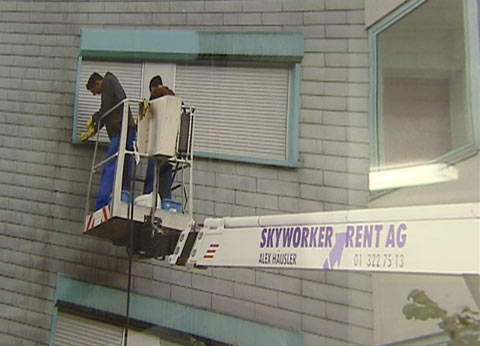 Schau dir den Film an und notiere die wichtigsten Stichwörter. Beantworte anschliessend die Fragen im Detail. Beschäftige dich auch mit dem Interessencheck und der Kurzinfo auf der Homepage. Löse zur Abwechslung das Online-Memory im Internet. 1. Nenne fünf verschiedene Arbeiten, bei denen Spasoje im Film zu sehen war. 2. Wie lange dauert die Berufslehre als Gebäudereiniger? 3. Was gefällt Spasoje besonders an seinem Beruf? 4. Was mag er nicht? 5. Worauf muss Spasoje besonders achten, wenn er gefährliche Arbeiten ausführt? 6. Welche Voraussetzungen muss man mitbringen, um Gebäudereiniger zu werden? 7. Was muss ein Gebäudereiniger alles können? 8. Warum hat sich Spasoje für den Beruf als Gebäudereiniger entschieden? 9. Wie viel verdient Spasoje? 10. Warum waschen Spasoje und sein Bruder den Wagen ihres Vaters? 11. Warum musste Spasoje sein Hobby Handball zurückstecken? 12. Warum, vermuten die Gebäudereiniger, gibt es nur wenige Frauen in ihrem Beruf? Schau dir den Film an und notiere die wichtigsten Stichwörter. Beantworte anschliessend die Fragen im Detail. Beschäftige dich auch mit dem Interessencheck und der Kurzinfo auf der Homepage. Löse zur Abwechslung das Online-Memory im Internet. 1. Nenne fünf verschiedene Arbeiten, bei denen Spasoje im Film zu sehen war. 2. Wie lange dauert die Berufslehre als Gebäudereiniger? 3. Was gefällt Spasoje besonders an seinem Beruf? 4. Was mag er nicht? 5. Worauf muss Spasoje besonders achten, wenn er gefährliche Arbeiten ausführt? 6. Welche Voraussetzungen muss man mitbringen, um Gebäudereiniger zu werden? 7. Was muss ein Gebäudereiniger alles können? 8. Warum hat sich Spasoje für den Beruf als Gebäudereiniger entschieden? 9. Wie viel verdient Spasoje? 10. Warum waschen Spasoje und sein Bruder den Wagen ihres Vaters? 11. Warum musste Spasoje sein Hobby Handball zurückstecken? 12. Warum, vermuten die Gebäudereiniger, gibt es nur wenige Frauen in ihrem Beruf? Schau dir den Film an und notiere die wichtigsten Stichwörter. Beantworte anschliessend die Fragen im Detail. Beschäftige dich auch mit dem Interessencheck und der Kurzinfo auf der Homepage. Löse zur Abwechslung das Online-Memory im Internet. 1. Nenne fünf verschiedene Arbeiten, bei denen Spasoje im Film zu sehen war. 2. Wie lange dauert die Berufslehre als Gebäudereiniger? 3. Was gefällt Spasoje besonders an seinem Beruf? 4. Was mag er nicht? 5. Worauf muss Spasoje besonders achten, wenn er gefährliche Arbeiten ausführt? 6. Welche Voraussetzungen muss man mitbringen, um Gebäudereiniger zu werden? 7. Was muss ein Gebäudereiniger alles können? 8. Warum hat sich Spasoje für den Beruf als Gebäudereiniger entschieden? 9. Wie viel verdient Spasoje? 10. Warum waschen Spasoje und sein Bruder den Wagen ihres Vaters? 11. Warum musste Spasoje sein Hobby Handball zurückstecken? 12. Warum, vermuten die Gebäudereiniger, gibt es nur wenige Frauen in ihrem Beruf? Schau dir den Film an und notiere die wichtigsten Stichwörter. Beantworte anschliessend die Fragen im Detail. Beschäftige dich auch mit dem Interessencheck und der Kurzinfo auf der Homepage. Löse zur Abwechslung das Online-Memory im Internet. 1. Nenne fünf verschiedene Arbeiten, bei denen Spasoje im Film zu sehen war. 2. Wie lange dauert die Berufslehre als Gebäudereiniger? 3. Was gefällt Spasoje besonders an seinem Beruf? 4. Was mag er nicht? 5. Worauf muss Spasoje besonders achten, wenn er gefährliche Arbeiten ausführt? 6. Welche Voraussetzungen muss man mitbringen, um Gebäudereiniger zu werden? 7. Was muss ein Gebäudereiniger alles können? 8. Warum hat sich Spasoje für den Beruf als Gebäudereiniger entschieden? 9. Wie viel verdient Spasoje? 10. Warum waschen Spasoje und sein Bruder den Wagen ihres Vaters? 11. Warum musste Spasoje sein Hobby Handball zurückstecken? 12. Warum, vermuten die Gebäudereiniger, gibt es nur wenige Frauen in ihrem Beruf? Schau dir den Film an und notiere die wichtigsten Stichwörter. Beantworte anschliessend die Fragen im Detail. Beschäftige dich auch mit dem Interessencheck und der Kurzinfo auf der Homepage. Löse zur Abwechslung das Online-Memory im Internet. 1. Nenne fünf verschiedene Arbeiten, bei denen Spasoje im Film zu sehen war. 2. Wie lange dauert die Berufslehre als Gebäudereiniger? 3. Was gefällt Spasoje besonders an seinem Beruf? 4. Was mag er nicht? 5. Worauf muss Spasoje besonders achten, wenn er gefährliche Arbeiten ausführt? 6. Welche Voraussetzungen muss man mitbringen, um Gebäudereiniger zu werden? 7. Was muss ein Gebäudereiniger alles können? 8. Warum hat sich Spasoje für den Beruf als Gebäudereiniger entschieden? 9. Wie viel verdient Spasoje? 10. Warum waschen Spasoje und sein Bruder den Wagen ihres Vaters? 11. Warum musste Spasoje sein Hobby Handball zurückstecken? 12. Warum, vermuten die Gebäudereiniger, gibt es nur wenige Frauen in ihrem Beruf? Schau dir den Film an und notiere die wichtigsten Stichwörter. Beantworte anschliessend die Fragen im Detail. Beschäftige dich auch mit dem Interessencheck und der Kurzinfo auf der Homepage. Löse zur Abwechslung das Online-Memory im Internet. 1. Nenne fünf verschiedene Arbeiten, bei denen Spasoje im Film zu sehen war. 2. Wie lange dauert die Berufslehre als Gebäudereiniger? 3. Was gefällt Spasoje besonders an seinem Beruf? 4. Was mag er nicht? 5. Worauf muss Spasoje besonders achten, wenn er gefährliche Arbeiten ausführt? 6. Welche Voraussetzungen muss man mitbringen, um Gebäudereiniger zu werden? 7. Was muss ein Gebäudereiniger alles können? 8. Warum hat sich Spasoje für den Beruf als Gebäudereiniger entschieden? 9. Wie viel verdient Spasoje? 10. Warum waschen Spasoje und sein Bruder den Wagen ihres Vaters? 11. Warum musste Spasoje sein Hobby Handball zurückstecken? 12. Warum, vermuten die Gebäudereiniger, gibt es nur wenige Frauen in ihrem Beruf? Schau dir den Film an und notiere die wichtigsten Stichwörter. Beantworte anschliessend die Fragen im Detail. Beschäftige dich auch mit dem Interessencheck und der Kurzinfo auf der Homepage. Löse zur Abwechslung das Online-Memory im Internet. 1. Nenne fünf verschiedene Arbeiten, bei denen Spasoje im Film zu sehen war. 2. Wie lange dauert die Berufslehre als Gebäudereiniger? 3. Was gefällt Spasoje besonders an seinem Beruf? 4. Was mag er nicht? 5. Worauf muss Spasoje besonders achten, wenn er gefährliche Arbeiten ausführt? 6. Welche Voraussetzungen muss man mitbringen, um Gebäudereiniger zu werden? 7. Was muss ein Gebäudereiniger alles können? 8. Warum hat sich Spasoje für den Beruf als Gebäudereiniger entschieden? 9. Wie viel verdient Spasoje? 10. Warum waschen Spasoje und sein Bruder den Wagen ihres Vaters? 11. Warum musste Spasoje sein Hobby Handball zurückstecken? 12. Warum, vermuten die Gebäudereiniger, gibt es nur wenige Frauen in ihrem Beruf? Schau dir den Film an und notiere die wichtigsten Stichwörter. Beantworte anschliessend die Fragen im Detail. Beschäftige dich auch mit dem Interessencheck und der Kurzinfo auf der Homepage. Löse zur Abwechslung das Online-Memory im Internet. 1. Nenne fünf verschiedene Arbeiten, bei denen Spasoje im Film zu sehen war. 2. Wie lange dauert die Berufslehre als Gebäudereiniger? 3. Was gefällt Spasoje besonders an seinem Beruf? 4. Was mag er nicht? 5. Worauf muss Spasoje besonders achten, wenn er gefährliche Arbeiten ausführt? 6. Welche Voraussetzungen muss man mitbringen, um Gebäudereiniger zu werden? 7. Was muss ein Gebäudereiniger alles können? 8. Warum hat sich Spasoje für den Beruf als Gebäudereiniger entschieden? 9. Wie viel verdient Spasoje? 10. Warum waschen Spasoje und sein Bruder den Wagen ihres Vaters? 11. Warum musste Spasoje sein Hobby Handball zurückstecken? 12. Warum, vermuten die Gebäudereiniger, gibt es nur wenige Frauen in ihrem Beruf? Schau dir den Film an und notiere die wichtigsten Stichwörter. Beantworte anschliessend die Fragen im Detail. Beschäftige dich auch mit dem Interessencheck und der Kurzinfo auf der Homepage. Löse zur Abwechslung das Online-Memory im Internet. 1. Nenne fünf verschiedene Arbeiten, bei denen Spasoje im Film zu sehen war. 2. Wie lange dauert die Berufslehre als Gebäudereiniger? 3. Was gefällt Spasoje besonders an seinem Beruf? 4. Was mag er nicht? 5. Worauf muss Spasoje besonders achten, wenn er gefährliche Arbeiten ausführt? 6. Welche Voraussetzungen muss man mitbringen, um Gebäudereiniger zu werden? 7. Was muss ein Gebäudereiniger alles können? 8. Warum hat sich Spasoje für den Beruf als Gebäudereiniger entschieden? 9. Wie viel verdient Spasoje? 10. Warum waschen Spasoje und sein Bruder den Wagen ihres Vaters? 11. Warum musste Spasoje sein Hobby Handball zurückstecken? 12. Warum, vermuten die Gebäudereiniger, gibt es nur wenige Frauen in ihrem Beruf? Schau dir den Film an und notiere die wichtigsten Stichwörter. Beantworte anschliessend die Fragen im Detail. Beschäftige dich auch mit dem Interessencheck und der Kurzinfo auf der Homepage. Löse zur Abwechslung das Online-Memory im Internet. 1. Nenne fünf verschiedene Arbeiten, bei denen Spasoje im Film zu sehen war. 2. Wie lange dauert die Berufslehre als Gebäudereiniger? 3. Was gefällt Spasoje besonders an seinem Beruf? 4. Was mag er nicht? 5. Worauf muss Spasoje besonders achten, wenn er gefährliche Arbeiten ausführt? 6. Welche Voraussetzungen muss man mitbringen, um Gebäudereiniger zu werden? 7. Was muss ein Gebäudereiniger alles können? 8. Warum hat sich Spasoje für den Beruf als Gebäudereiniger entschieden? 9. Wie viel verdient Spasoje? 10. Warum waschen Spasoje und sein Bruder den Wagen ihres Vaters? 11. Warum musste Spasoje sein Hobby Handball zurückstecken? 12. Warum, vermuten die Gebäudereiniger, gibt es nur wenige Frauen in ihrem Beruf? Schau dir den Film an und notiere die wichtigsten Stichwörter. Beantworte anschliessend die Fragen im Detail. Beschäftige dich auch mit dem Interessencheck und der Kurzinfo auf der Homepage. Löse zur Abwechslung das Online-Memory im Internet. 1. Nenne fünf verschiedene Arbeiten, bei denen Spasoje im Film zu sehen war. 2. Wie lange dauert die Berufslehre als Gebäudereiniger? 3. Was gefällt Spasoje besonders an seinem Beruf? 4. Was mag er nicht? 5. Worauf muss Spasoje besonders achten, wenn er gefährliche Arbeiten ausführt? 6. Welche Voraussetzungen muss man mitbringen, um Gebäudereiniger zu werden? 7. Was muss ein Gebäudereiniger alles können? 8. Warum hat sich Spasoje für den Beruf als Gebäudereiniger entschieden? 9. Wie viel verdient Spasoje? 10. Warum waschen Spasoje und sein Bruder den Wagen ihres Vaters? 11. Warum musste Spasoje sein Hobby Handball zurückstecken? 12. Warum, vermuten die Gebäudereiniger, gibt es nur wenige Frauen in ihrem Beruf? Schau dir den Film an und notiere die wichtigsten Stichwörter. Beantworte anschliessend die Fragen im Detail. Beschäftige dich auch mit dem Interessencheck und der Kurzinfo auf der Homepage. Löse zur Abwechslung das Online-Memory im Internet. 1. Nenne fünf verschiedene Arbeiten, bei denen Spasoje im Film zu sehen war. 2. Wie lange dauert die Berufslehre als Gebäudereiniger? 3. Was gefällt Spasoje besonders an seinem Beruf? 4. Was mag er nicht? 5. Worauf muss Spasoje besonders achten, wenn er gefährliche Arbeiten ausführt? 6. Welche Voraussetzungen muss man mitbringen, um Gebäudereiniger zu werden? 7. Was muss ein Gebäudereiniger alles können? 8. Warum hat sich Spasoje für den Beruf als Gebäudereiniger entschieden? 9. Wie viel verdient Spasoje? 10. Warum waschen Spasoje und sein Bruder den Wagen ihres Vaters? 11. Warum musste Spasoje sein Hobby Handball zurückstecken? 12. Warum, vermuten die Gebäudereiniger, gibt es nur wenige Frauen in ihrem Beruf? Schau dir den Film an und notiere die wichtigsten Stichwörter. Beantworte anschliessend die Fragen im Detail. Beschäftige dich auch mit dem Interessencheck und der Kurzinfo auf der Homepage. Löse zur Abwechslung das Online-Memory im Internet. 1. Nenne fünf verschiedene Arbeiten, bei denen Spasoje im Film zu sehen war. 2. Wie lange dauert die Berufslehre als Gebäudereiniger? 3. Was gefällt Spasoje besonders an seinem Beruf? 4. Was mag er nicht? 5. Worauf muss Spasoje besonders achten, wenn er gefährliche Arbeiten ausführt? 6. Welche Voraussetzungen muss man mitbringen, um Gebäudereiniger zu werden? 7. Was muss ein Gebäudereiniger alles können? 8. Warum hat sich Spasoje für den Beruf als Gebäudereiniger entschieden? 9. Wie viel verdient Spasoje? 10. Warum waschen Spasoje und sein Bruder den Wagen ihres Vaters? 11. Warum musste Spasoje sein Hobby Handball zurückstecken? 12. Warum, vermuten die Gebäudereiniger, gibt es nur wenige Frauen in ihrem Beruf? Schau dir den Film an und notiere die wichtigsten Stichwörter. Beantworte anschliessend die Fragen im Detail. Beschäftige dich auch mit dem Interessencheck und der Kurzinfo auf der Homepage. Löse zur Abwechslung das Online-Memory im Internet. 1. Nenne fünf verschiedene Arbeiten, bei denen Spasoje im Film zu sehen war. 2. Wie lange dauert die Berufslehre als Gebäudereiniger? 3. Was gefällt Spasoje besonders an seinem Beruf? 4. Was mag er nicht? 5. Worauf muss Spasoje besonders achten, wenn er gefährliche Arbeiten ausführt? 6. Welche Voraussetzungen muss man mitbringen, um Gebäudereiniger zu werden? 7. Was muss ein Gebäudereiniger alles können? 8. Warum hat sich Spasoje für den Beruf als Gebäudereiniger entschieden? 9. Wie viel verdient Spasoje? 10. Warum waschen Spasoje und sein Bruder den Wagen ihres Vaters? 11. Warum musste Spasoje sein Hobby Handball zurückstecken? 12. Warum, vermuten die Gebäudereiniger, gibt es nur wenige Frauen in ihrem Beruf? Schau dir den Film an und notiere die wichtigsten Stichwörter. Beantworte anschliessend die Fragen im Detail. Beschäftige dich auch mit dem Interessencheck und der Kurzinfo auf der Homepage. Löse zur Abwechslung das Online-Memory im Internet. 1. Nenne fünf verschiedene Arbeiten, bei denen Spasoje im Film zu sehen war. 2. Wie lange dauert die Berufslehre als Gebäudereiniger? 3. Was gefällt Spasoje besonders an seinem Beruf? 4. Was mag er nicht? 5. Worauf muss Spasoje besonders achten, wenn er gefährliche Arbeiten ausführt? 6. Welche Voraussetzungen muss man mitbringen, um Gebäudereiniger zu werden? 7. Was muss ein Gebäudereiniger alles können? 8. Warum hat sich Spasoje für den Beruf als Gebäudereiniger entschieden? 9. Wie viel verdient Spasoje? 10. Warum waschen Spasoje und sein Bruder den Wagen ihres Vaters? 11. Warum musste Spasoje sein Hobby Handball zurückstecken? 12. Warum, vermuten die Gebäudereiniger, gibt es nur wenige Frauen in ihrem Beruf? Schau dir den Film an und notiere die wichtigsten Stichwörter. Beantworte anschliessend die Fragen im Detail. Beschäftige dich auch mit dem Interessencheck und der Kurzinfo auf der Homepage. Löse zur Abwechslung das Online-Memory im Internet. 1. Nenne fünf verschiedene Arbeiten, bei denen Spasoje im Film zu sehen war. 2. Wie lange dauert die Berufslehre als Gebäudereiniger? 3. Was gefällt Spasoje besonders an seinem Beruf? 4. Was mag er nicht? 5. Worauf muss Spasoje besonders achten, wenn er gefährliche Arbeiten ausführt? 6. Welche Voraussetzungen muss man mitbringen, um Gebäudereiniger zu werden? 7. Was muss ein Gebäudereiniger alles können? 8. Warum hat sich Spasoje für den Beruf als Gebäudereiniger entschieden? 9. Wie viel verdient Spasoje? 10. Warum waschen Spasoje und sein Bruder den Wagen ihres Vaters? 11. Warum musste Spasoje sein Hobby Handball zurückstecken? 12. Warum, vermuten die Gebäudereiniger, gibt es nur wenige Frauen in ihrem Beruf? Schau dir den Film an und notiere die wichtigsten Stichwörter. Beantworte anschliessend die Fragen im Detail. Beschäftige dich auch mit dem Interessencheck und der Kurzinfo auf der Homepage. Löse zur Abwechslung das Online-Memory im Internet. 1. Nenne fünf verschiedene Arbeiten, bei denen Spasoje im Film zu sehen war. 2. Wie lange dauert die Berufslehre als Gebäudereiniger? 3. Was gefällt Spasoje besonders an seinem Beruf? 4. Was mag er nicht? 5. Worauf muss Spasoje besonders achten, wenn er gefährliche Arbeiten ausführt? 6. Welche Voraussetzungen muss man mitbringen, um Gebäudereiniger zu werden? 7. Was muss ein Gebäudereiniger alles können? 8. Warum hat sich Spasoje für den Beruf als Gebäudereiniger entschieden? 9. Wie viel verdient Spasoje? 10. Warum waschen Spasoje und sein Bruder den Wagen ihres Vaters? 11. Warum musste Spasoje sein Hobby Handball zurückstecken? 12. Warum, vermuten die Gebäudereiniger, gibt es nur wenige Frauen in ihrem Beruf? Schau dir den Film an und notiere die wichtigsten Stichwörter. Beantworte anschliessend die Fragen im Detail. Beschäftige dich auch mit dem Interessencheck und der Kurzinfo auf der Homepage. Löse zur Abwechslung das Online-Memory im Internet. 1. Nenne fünf verschiedene Arbeiten, bei denen Spasoje im Film zu sehen war. 2. Wie lange dauert die Berufslehre als Gebäudereiniger? 3. Was gefällt Spasoje besonders an seinem Beruf? 4. Was mag er nicht? 5. Worauf muss Spasoje besonders achten, wenn er gefährliche Arbeiten ausführt? 6. Welche Voraussetzungen muss man mitbringen, um Gebäudereiniger zu werden? 7. Was muss ein Gebäudereiniger alles können? 8. Warum hat sich Spasoje für den Beruf als Gebäudereiniger entschieden? 9. Wie viel verdient Spasoje? 10. Warum waschen Spasoje und sein Bruder den Wagen ihres Vaters? 11. Warum musste Spasoje sein Hobby Handball zurückstecken? 12. Warum, vermuten die Gebäudereiniger, gibt es nur wenige Frauen in ihrem Beruf? Schau dir den Film an und notiere die wichtigsten Stichwörter. Beantworte anschliessend die Fragen im Detail. Beschäftige dich auch mit dem Interessencheck und der Kurzinfo auf der Homepage. Löse zur Abwechslung das Online-Memory im Internet. 1. Nenne fünf verschiedene Arbeiten, bei denen Spasoje im Film zu sehen war. 2. Wie lange dauert die Berufslehre als Gebäudereiniger? 3. Was gefällt Spasoje besonders an seinem Beruf? 4. Was mag er nicht? 5. Worauf muss Spasoje besonders achten, wenn er gefährliche Arbeiten ausführt? 6. Welche Voraussetzungen muss man mitbringen, um Gebäudereiniger zu werden? 7. Was muss ein Gebäudereiniger alles können? 8. Warum hat sich Spasoje für den Beruf als Gebäudereiniger entschieden? 9. Wie viel verdient Spasoje? 10. Warum waschen Spasoje und sein Bruder den Wagen ihres Vaters? 11. Warum musste Spasoje sein Hobby Handball zurückstecken? 12. Warum, vermuten die Gebäudereiniger, gibt es nur wenige Frauen in ihrem Beruf? Schau dir den Film an und notiere die wichtigsten Stichwörter. Beantworte anschliessend die Fragen im Detail. Beschäftige dich auch mit dem Interessencheck und der Kurzinfo auf der Homepage. Löse zur Abwechslung das Online-Memory im Internet. 1. Nenne fünf verschiedene Arbeiten, bei denen Spasoje im Film zu sehen war. 2. Wie lange dauert die Berufslehre als Gebäudereiniger? 3. Was gefällt Spasoje besonders an seinem Beruf? 4. Was mag er nicht? 5. Worauf muss Spasoje besonders achten, wenn er gefährliche Arbeiten ausführt? 6. Welche Voraussetzungen muss man mitbringen, um Gebäudereiniger zu werden? 7. Was muss ein Gebäudereiniger alles können? 8. Warum hat sich Spasoje für den Beruf als Gebäudereiniger entschieden? 9. Wie viel verdient Spasoje? 10. Warum waschen Spasoje und sein Bruder den Wagen ihres Vaters? 11. Warum musste Spasoje sein Hobby Handball zurückstecken? 12. Warum, vermuten die Gebäudereiniger, gibt es nur wenige Frauen in ihrem Beruf? Schau dir den Film an und notiere die wichtigsten Stichwörter. Beantworte anschliessend die Fragen im Detail. Beschäftige dich auch mit dem Interessencheck und der Kurzinfo auf der Homepage. Löse zur Abwechslung das Online-Memory im Internet. 1. Nenne fünf verschiedene Arbeiten, bei denen Spasoje im Film zu sehen war. 2. Wie lange dauert die Berufslehre als Gebäudereiniger? 3. Was gefällt Spasoje besonders an seinem Beruf? 4. Was mag er nicht? 5. Worauf muss Spasoje besonders achten, wenn er gefährliche Arbeiten ausführt? 6. Welche Voraussetzungen muss man mitbringen, um Gebäudereiniger zu werden? 7. Was muss ein Gebäudereiniger alles können? 8. Warum hat sich Spasoje für den Beruf als Gebäudereiniger entschieden? 9. Wie viel verdient Spasoje? 10. Warum waschen Spasoje und sein Bruder den Wagen ihres Vaters? 11. Warum musste Spasoje sein Hobby Handball zurückstecken? 12. Warum, vermuten die Gebäudereiniger, gibt es nur wenige Frauen in ihrem Beruf? Schau dir den Film an und notiere die wichtigsten Stichwörter. Beantworte anschliessend die Fragen im Detail. Beschäftige dich auch mit dem Interessencheck und der Kurzinfo auf der Homepage. Löse zur Abwechslung das Online-Memory im Internet. 1. Nenne fünf verschiedene Arbeiten, bei denen Spasoje im Film zu sehen war. 2. Wie lange dauert die Berufslehre als Gebäudereiniger? 3. Was gefällt Spasoje besonders an seinem Beruf? 4. Was mag er nicht? 5. Worauf muss Spasoje besonders achten, wenn er gefährliche Arbeiten ausführt? 6. Welche Voraussetzungen muss man mitbringen, um Gebäudereiniger zu werden? 7. Was muss ein Gebäudereiniger alles können? 8. Warum hat sich Spasoje für den Beruf als Gebäudereiniger entschieden? 9. Wie viel verdient Spasoje? 10. Warum waschen Spasoje und sein Bruder den Wagen ihres Vaters? 11. Warum musste Spasoje sein Hobby Handball zurückstecken? 12. Warum, vermuten die Gebäudereiniger, gibt es nur wenige Frauen in ihrem Beruf? Schau dir den Film an und notiere die wichtigsten Stichwörter. Beantworte anschliessend die Fragen im Detail. Beschäftige dich auch mit dem Interessencheck und der Kurzinfo auf der Homepage. Löse zur Abwechslung das Online-Memory im Internet. 1. Nenne fünf verschiedene Arbeiten, bei denen Spasoje im Film zu sehen war. 2. Wie lange dauert die Berufslehre als Gebäudereiniger? 3. Was gefällt Spasoje besonders an seinem Beruf? 4. Was mag er nicht? 5. Worauf muss Spasoje besonders achten, wenn er gefährliche Arbeiten ausführt? 6. Welche Voraussetzungen muss man mitbringen, um Gebäudereiniger zu werden? 7. Was muss ein Gebäudereiniger alles können? 8. Warum hat sich Spasoje für den Beruf als Gebäudereiniger entschieden? 9. Wie viel verdient Spasoje? 10. Warum waschen Spasoje und sein Bruder den Wagen ihres Vaters? 11. Warum musste Spasoje sein Hobby Handball zurückstecken? 12. Warum, vermuten die Gebäudereiniger, gibt es nur wenige Frauen in ihrem Beruf? Schau dir den Film an und notiere die wichtigsten Stichwörter. Beantworte anschliessend die Fragen im Detail. Beschäftige dich auch mit dem Interessencheck und der Kurzinfo auf der Homepage. Löse zur Abwechslung das Online-Memory im Internet. 1. Nenne fünf verschiedene Arbeiten, bei denen Spasoje im Film zu sehen war. 2. Wie lange dauert die Berufslehre als Gebäudereiniger? 3. Was gefällt Spasoje besonders an seinem Beruf? 4. Was mag er nicht? 5. Worauf muss Spasoje besonders achten, wenn er gefährliche Arbeiten ausführt? 6. Welche Voraussetzungen muss man mitbringen, um Gebäudereiniger zu werden? 7. Was muss ein Gebäudereiniger alles können? 8. Warum hat sich Spasoje für den Beruf als Gebäudereiniger entschieden? 9. Wie viel verdient Spasoje? 10. Warum waschen Spasoje und sein Bruder den Wagen ihres Vaters? 11. Warum musste Spasoje sein Hobby Handball zurückstecken? 12. Warum, vermuten die Gebäudereiniger, gibt es nur wenige Frauen in ihrem Beruf? Schau dir den Film an und notiere die wichtigsten Stichwörter. Beantworte anschliessend die Fragen im Detail. Beschäftige dich auch mit dem Interessencheck und der Kurzinfo auf der Homepage. Löse zur Abwechslung das Online-Memory im Internet. 1. Nenne fünf verschiedene Arbeiten, bei denen Spasoje im Film zu sehen war. 2. Wie lange dauert die Berufslehre als Gebäudereiniger? 3. Was gefällt Spasoje besonders an seinem Beruf? 4. Was mag er nicht? 5. Worauf muss Spasoje besonders achten, wenn er gefährliche Arbeiten ausführt? 6. Welche Voraussetzungen muss man mitbringen, um Gebäudereiniger zu werden? 7. Was muss ein Gebäudereiniger alles können? 8. Warum hat sich Spasoje für den Beruf als Gebäudereiniger entschieden? 9. Wie viel verdient Spasoje? 10. Warum waschen Spasoje und sein Bruder den Wagen ihres Vaters? 11. Warum musste Spasoje sein Hobby Handball zurückstecken? 12. Warum, vermuten die Gebäudereiniger, gibt es nur wenige Frauen in ihrem Beruf? Schau dir den Film an und notiere die wichtigsten Stichwörter. Beantworte anschliessend die Fragen im Detail. Beschäftige dich auch mit dem Interessencheck und der Kurzinfo auf der Homepage. Löse zur Abwechslung das Online-Memory im Internet. 1. Nenne fünf verschiedene Arbeiten, bei denen Spasoje im Film zu sehen war. 2. Wie lange dauert die Berufslehre als Gebäudereiniger? 3. Was gefällt Spasoje besonders an seinem Beruf? 4. Was mag er nicht? 5. Worauf muss Spasoje besonders achten, wenn er gefährliche Arbeiten ausführt? 6. Welche Voraussetzungen muss man mitbringen, um Gebäudereiniger zu werden? 7. Was muss ein Gebäudereiniger alles können? 8. Warum hat sich Spasoje für den Beruf als Gebäudereiniger entschieden? 9. Wie viel verdient Spasoje? 10. Warum waschen Spasoje und sein Bruder den Wagen ihres Vaters? 11. Warum musste Spasoje sein Hobby Handball zurückstecken? 12. Warum, vermuten die Gebäudereiniger, gibt es nur wenige Frauen in ihrem Beruf? Schau dir den Film an und notiere die wichtigsten Stichwörter. Beantworte anschliessend die Fragen im Detail. Beschäftige dich auch mit dem Interessencheck und der Kurzinfo auf der Homepage. Löse zur Abwechslung das Online-Memory im Internet. 1. Nenne fünf verschiedene Arbeiten, bei denen Spasoje im Film zu sehen war. 2. Wie lange dauert die Berufslehre als Gebäudereiniger? 3. Was gefällt Spasoje besonders an seinem Beruf? 4. Was mag er nicht? 5. Worauf muss Spasoje besonders achten, wenn er gefährliche Arbeiten ausführt? 6. Welche Voraussetzungen muss man mitbringen, um Gebäudereiniger zu werden? 7. Was muss ein Gebäudereiniger alles können? 8. Warum hat sich Spasoje für den Beruf als Gebäudereiniger entschieden? 9. Wie viel verdient Spasoje? 10. Warum waschen Spasoje und sein Bruder den Wagen ihres Vaters? 11. Warum musste Spasoje sein Hobby Handball zurückstecken? 12. Warum, vermuten die Gebäudereiniger, gibt es nur wenige Frauen in ihrem Beruf? Schau dir den Film an und notiere die wichtigsten Stichwörter. Beantworte anschliessend die Fragen im Detail. Beschäftige dich auch mit dem Interessencheck und der Kurzinfo auf der Homepage. Löse zur Abwechslung das Online-Memory im Internet. 1. Nenne fünf verschiedene Arbeiten, bei denen Spasoje im Film zu sehen war. 2. Wie lange dauert die Berufslehre als Gebäudereiniger? 3. Was gefällt Spasoje besonders an seinem Beruf? 4. Was mag er nicht? 5. Worauf muss Spasoje besonders achten, wenn er gefährliche Arbeiten ausführt? 6. Welche Voraussetzungen muss man mitbringen, um Gebäudereiniger zu werden? 7. Was muss ein Gebäudereiniger alles können? 8. Warum hat sich Spasoje für den Beruf als Gebäudereiniger entschieden? 9. Wie viel verdient Spasoje? 10. Warum waschen Spasoje und sein Bruder den Wagen ihres Vaters? 11. Warum musste Spasoje sein Hobby Handball zurückstecken? 12. Warum, vermuten die Gebäudereiniger, gibt es nur wenige Frauen in ihrem Beruf? Schau dir den Film an und notiere die wichtigsten Stichwörter. Beantworte anschliessend die Fragen im Detail. Beschäftige dich auch mit dem Interessencheck und der Kurzinfo auf der Homepage. Löse zur Abwechslung das Online-Memory im Internet. 1. Nenne fünf verschiedene Arbeiten, bei denen Spasoje im Film zu sehen war. 2. Wie lange dauert die Berufslehre als Gebäudereiniger? 3. Was gefällt Spasoje besonders an seinem Beruf? 4. Was mag er nicht? 5. Worauf muss Spasoje besonders achten, wenn er gefährliche Arbeiten ausführt? 6. Welche Voraussetzungen muss man mitbringen, um Gebäudereiniger zu werden? 7. Was muss ein Gebäudereiniger alles können? 8. Warum hat sich Spasoje für den Beruf als Gebäudereiniger entschieden? 9. Wie viel verdient Spasoje? 10. Warum waschen Spasoje und sein Bruder den Wagen ihres Vaters? 11. Warum musste Spasoje sein Hobby Handball zurückstecken? 12. Warum, vermuten die Gebäudereiniger, gibt es nur wenige Frauen in ihrem Beruf? Schau dir den Film an und notiere die wichtigsten Stichwörter. Beantworte anschliessend die Fragen im Detail. Beschäftige dich auch mit dem Interessencheck und der Kurzinfo auf der Homepage. Löse zur Abwechslung das Online-Memory im Internet. 1. Nenne fünf verschiedene Arbeiten, bei denen Spasoje im Film zu sehen war. 2. Wie lange dauert die Berufslehre als Gebäudereiniger? 3. Was gefällt Spasoje besonders an seinem Beruf? 4. Was mag er nicht? 5. Worauf muss Spasoje besonders achten, wenn er gefährliche Arbeiten ausführt? 6. Welche Voraussetzungen muss man mitbringen, um Gebäudereiniger zu werden? 7. Was muss ein Gebäudereiniger alles können? 8. Warum hat sich Spasoje für den Beruf als Gebäudereiniger entschieden? 9. Wie viel verdient Spasoje? 10. Warum waschen Spasoje und sein Bruder den Wagen ihres Vaters? 11. Warum musste Spasoje sein Hobby Handball zurückstecken? 12. Warum, vermuten die Gebäudereiniger, gibt es nur wenige Frauen in ihrem Beruf? Schau dir den Film an und notiere die wichtigsten Stichwörter. Beantworte anschliessend die Fragen im Detail. Beschäftige dich auch mit dem Interessencheck und der Kurzinfo auf der Homepage. Löse zur Abwechslung das Online-Memory im Internet. 1. Nenne fünf verschiedene Arbeiten, bei denen Spasoje im Film zu sehen war. 2. Wie lange dauert die Berufslehre als Gebäudereiniger? 3. Was gefällt Spasoje besonders an seinem Beruf? 4. Was mag er nicht? 5. Worauf muss Spasoje besonders achten, wenn er gefährliche Arbeiten ausführt? 6. Welche Voraussetzungen muss man mitbringen, um Gebäudereiniger zu werden? 7. Was muss ein Gebäudereiniger alles können? 8. Warum hat sich Spasoje für den Beruf als Gebäudereiniger entschieden? 9. Wie viel verdient Spasoje? 10. Warum waschen Spasoje und sein Bruder den Wagen ihres Vaters? 11. Warum musste Spasoje sein Hobby Handball zurückstecken? 12. Warum, vermuten die Gebäudereiniger, gibt es nur wenige Frauen in ihrem Beruf? Schau dir den Film an und notiere die wichtigsten Stichwörter. Beantworte anschliessend die Fragen im Detail. Beschäftige dich auch mit dem Interessencheck und der Kurzinfo auf der Homepage. Löse zur Abwechslung das Online-Memory im Internet. 1. Nenne fünf verschiedene Arbeiten, bei denen Spasoje im Film zu sehen war. 2. Wie lange dauert die Berufslehre als Gebäudereiniger? 3. Was gefällt Spasoje besonders an seinem Beruf? 4. Was mag er nicht? 5. Worauf muss Spasoje besonders achten, wenn er gefährliche Arbeiten ausführt? 6. Welche Voraussetzungen muss man mitbringen, um Gebäudereiniger zu werden? 7. Was muss ein Gebäudereiniger alles können? 8. Warum hat sich Spasoje für den Beruf als Gebäudereiniger entschieden? 9. Wie viel verdient Spasoje? 10. Warum waschen Spasoje und sein Bruder den Wagen ihres Vaters? 11. Warum musste Spasoje sein Hobby Handball zurückstecken? 12. Warum, vermuten die Gebäudereiniger, gibt es nur wenige Frauen in ihrem Beruf? Schau dir den Film an und notiere die wichtigsten Stichwörter. Beantworte anschliessend die Fragen im Detail. Beschäftige dich auch mit dem Interessencheck und der Kurzinfo auf der Homepage. Löse zur Abwechslung das Online-Memory im Internet. 1. Nenne fünf verschiedene Arbeiten, bei denen Spasoje im Film zu sehen war. 2. Wie lange dauert die Berufslehre als Gebäudereiniger? 3. Was gefällt Spasoje besonders an seinem Beruf? 4. Was mag er nicht? 5. Worauf muss Spasoje besonders achten, wenn er gefährliche Arbeiten ausführt? 6. Welche Voraussetzungen muss man mitbringen, um Gebäudereiniger zu werden? 7. Was muss ein Gebäudereiniger alles können? 8. Warum hat sich Spasoje für den Beruf als Gebäudereiniger entschieden? 9. Wie viel verdient Spasoje? 10. Warum waschen Spasoje und sein Bruder den Wagen ihres Vaters? 11. Warum musste Spasoje sein Hobby Handball zurückstecken? 12. Warum, vermuten die Gebäudereiniger, gibt es nur wenige Frauen in ihrem Beruf? Schau dir den Film an und notiere die wichtigsten Stichwörter. Beantworte anschliessend die Fragen im Detail. Beschäftige dich auch mit dem Interessencheck und der Kurzinfo auf der Homepage. Löse zur Abwechslung das Online-Memory im Internet. 1. Nenne fünf verschiedene Arbeiten, bei denen Spasoje im Film zu sehen war. 2. Wie lange dauert die Berufslehre als Gebäudereiniger? 3. Was gefällt Spasoje besonders an seinem Beruf? 4. Was mag er nicht? 5. Worauf muss Spasoje besonders achten, wenn er gefährliche Arbeiten ausführt? 6. Welche Voraussetzungen muss man mitbringen, um Gebäudereiniger zu werden? 7. Was muss ein Gebäudereiniger alles können? 8. Warum hat sich Spasoje für den Beruf als Gebäudereiniger entschieden? 9. Wie viel verdient Spasoje? 10. Warum waschen Spasoje und sein Bruder den Wagen ihres Vaters? 11. Warum musste Spasoje sein Hobby Handball zurückstecken? 12. Warum, vermuten die Gebäudereiniger, gibt es nur wenige Frauen in ihrem Beruf? Schau dir den Film an und notiere die wichtigsten Stichwörter. Beantworte anschliessend die Fragen im Detail. Beschäftige dich auch mit dem Interessencheck und der Kurzinfo auf der Homepage. Löse zur Abwechslung das Online-Memory im Internet. 1. Nenne fünf verschiedene Arbeiten, bei denen Spasoje im Film zu sehen war. 2. Wie lange dauert die Berufslehre als Gebäudereiniger? 3. Was gefällt Spasoje besonders an seinem Beruf? 4. Was mag er nicht? 5. Worauf muss Spasoje besonders achten, wenn er gefährliche Arbeiten ausführt? 6. Welche Voraussetzungen muss man mitbringen, um Gebäudereiniger zu werden? 7. Was muss ein Gebäudereiniger alles können? 8. Warum hat sich Spasoje für den Beruf als Gebäudereiniger entschieden? 9. Wie viel verdient Spasoje? 10. Warum waschen Spasoje und sein Bruder den Wagen ihres Vaters? 11. Warum musste Spasoje sein Hobby Handball zurückstecken? 12. Warum, vermuten die Gebäudereiniger, gibt es nur wenige Frauen in ihrem Beruf? Schau dir den Film an und notiere die wichtigsten Stichwörter. Beantworte anschliessend die Fragen im Detail. Beschäftige dich auch mit dem Interessencheck und der Kurzinfo auf der Homepage. Löse zur Abwechslung das Online-Memory im Internet. 1. Nenne fünf verschiedene Arbeiten, bei denen Spasoje im Film zu sehen war. 2. Wie lange dauert die Berufslehre als Gebäudereiniger? 3. Was gefällt Spasoje besonders an seinem Beruf? 4. Was mag er nicht? 5. Worauf muss Spasoje besonders achten, wenn er gefährliche Arbeiten ausführt? 6. Welche Voraussetzungen muss man mitbringen, um Gebäudereiniger zu werden? 7. Was muss ein Gebäudereiniger alles können? 8. Warum hat sich Spasoje für den Beruf als Gebäudereiniger entschieden? 9. Wie viel verdient Spasoje? 10. Warum waschen Spasoje und sein Bruder den Wagen ihres Vaters? 11. Warum musste Spasoje sein Hobby Handball zurückstecken? 12. Warum, vermuten die Gebäudereiniger, gibt es nur wenige Frauen in ihrem Beruf? Schau dir den Film an und notiere die wichtigsten Stichwörter. Beantworte anschliessend die Fragen im Detail. Beschäftige dich auch mit dem Interessencheck und der Kurzinfo auf der Homepage. Löse zur Abwechslung das Online-Memory im Internet. 1. Nenne fünf verschiedene Arbeiten, bei denen Spasoje im Film zu sehen war. 2. Wie lange dauert die Berufslehre als Gebäudereiniger? 3. Was gefällt Spasoje besonders an seinem Beruf? 4. Was mag er nicht? 5. Worauf muss Spasoje besonders achten, wenn er gefährliche Arbeiten ausführt? 6. Welche Voraussetzungen muss man mitbringen, um Gebäudereiniger zu werden? 7. Was muss ein Gebäudereiniger alles können? 8. Warum hat sich Spasoje für den Beruf als Gebäudereiniger entschieden? 9. Wie viel verdient Spasoje? 10. Warum waschen Spasoje und sein Bruder den Wagen ihres Vaters? 11. Warum musste Spasoje sein Hobby Handball zurückstecken? 12. Warum, vermuten die Gebäudereiniger, gibt es nur wenige Frauen in ihrem Beruf? Schau dir den Film an und notiere die wichtigsten Stichwörter. Beantworte anschliessend die Fragen im Detail. Beschäftige dich auch mit dem Interessencheck und der Kurzinfo auf der Homepage. Löse zur Abwechslung das Online-Memory im Internet. 1. Nenne fünf verschiedene Arbeiten, bei denen Spasoje im Film zu sehen war. 2. Wie lange dauert die Berufslehre als Gebäudereiniger? 3. Was gefällt Spasoje besonders an seinem Beruf? 4. Was mag er nicht? 5. Worauf muss Spasoje besonders achten, wenn er gefährliche Arbeiten ausführt? 6. Welche Voraussetzungen muss man mitbringen, um Gebäudereiniger zu werden? 7. Was muss ein Gebäudereiniger alles können? 8. Warum hat sich Spasoje für den Beruf als Gebäudereiniger entschieden? 9. Wie viel verdient Spasoje? 10. Warum waschen Spasoje und sein Bruder den Wagen ihres Vaters? 11. Warum musste Spasoje sein Hobby Handball zurückstecken? 12. Warum, vermuten die Gebäudereiniger, gibt es nur wenige Frauen in ihrem Beruf? Schau dir den Film an und notiere die wichtigsten Stichwörter. Beantworte anschliessend die Fragen im Detail. Beschäftige dich auch mit dem Interessencheck und der Kurzinfo auf der Homepage. Löse zur Abwechslung das Online-Memory im Internet. 1. Nenne fünf verschiedene Arbeiten, bei denen Spasoje im Film zu sehen war. 2. Wie lange dauert die Berufslehre als Gebäudereiniger? 3. Was gefällt Spasoje besonders an seinem Beruf? 4. Was mag er nicht? 5. Worauf muss Spasoje besonders achten, wenn er gefährliche Arbeiten ausführt? 6. Welche Voraussetzungen muss man mitbringen, um Gebäudereiniger zu werden? 7. Was muss ein Gebäudereiniger alles können? 8. Warum hat sich Spasoje für den Beruf als Gebäudereiniger entschieden? 9. Wie viel verdient Spasoje? 10. Warum waschen Spasoje und sein Bruder den Wagen ihres Vaters? 11. Warum musste Spasoje sein Hobby Handball zurückstecken? 12. Warum, vermuten die Gebäudereiniger, gibt es nur wenige Frauen in ihrem Beruf? Schau dir den Film an und notiere die wichtigsten Stichwörter. Beantworte anschliessend die Fragen im Detail. Beschäftige dich auch mit dem Interessencheck und der Kurzinfo auf der Homepage. Löse zur Abwechslung das Online-Memory im Internet. 1. Nenne fünf verschiedene Arbeiten, bei denen Spasoje im Film zu sehen war. 2. Wie lange dauert die Berufslehre als Gebäudereiniger? 3. Was gefällt Spasoje besonders an seinem Beruf? 4. Was mag er nicht? 5. Worauf muss Spasoje besonders achten, wenn er gefährliche Arbeiten ausführt? 6. Welche Voraussetzungen muss man mitbringen, um Gebäudereiniger zu werden? 7. Was muss ein Gebäudereiniger alles können? 8. Warum hat sich Spasoje für den Beruf als Gebäudereiniger entschieden? 9. Wie viel verdient Spasoje? 10. Warum waschen Spasoje und sein Bruder den Wagen ihres Vaters? 11. Warum musste Spasoje sein Hobby Handball zurückstecken? 12. Warum, vermuten die Gebäudereiniger, gibt es nur wenige Frauen in ihrem Beruf? Schau dir den Film an und notiere die wichtigsten Stichwörter. Beantworte anschliessend die Fragen im Detail. Beschäftige dich auch mit dem Interessencheck und der Kurzinfo auf der Homepage. Löse zur Abwechslung das Online-Memory im Internet. 1. Nenne fünf verschiedene Arbeiten, bei denen Spasoje im Film zu sehen war. 2. Wie lange dauert die Berufslehre als Gebäudereiniger? 3. Was gefällt Spasoje besonders an seinem Beruf? 4. Was mag er nicht? 5. Worauf muss Spasoje besonders achten, wenn er gefährliche Arbeiten ausführt? 6. Welche Voraussetzungen muss man mitbringen, um Gebäudereiniger zu werden? 7. Was muss ein Gebäudereiniger alles können? 8. Warum hat sich Spasoje für den Beruf als Gebäudereiniger entschieden? 9. Wie viel verdient Spasoje? 10. Warum waschen Spasoje und sein Bruder den Wagen ihres Vaters? 11. Warum musste Spasoje sein Hobby Handball zurückstecken? 12. Warum, vermuten die Gebäudereiniger, gibt es nur wenige Frauen in ihrem Beruf? Schau dir den Film an und notiere die wichtigsten Stichwörter. Beantworte anschliessend die Fragen im Detail. Beschäftige dich auch mit dem Interessencheck und der Kurzinfo auf der Homepage. Löse zur Abwechslung das Online-Memory im Internet. 1. Nenne fünf verschiedene Arbeiten, bei denen Spasoje im Film zu sehen war. 2. Wie lange dauert die Berufslehre als Gebäudereiniger? 3. Was gefällt Spasoje besonders an seinem Beruf? 4. Was mag er nicht? 5. Worauf muss Spasoje besonders achten, wenn er gefährliche Arbeiten ausführt? 6. Welche Voraussetzungen muss man mitbringen, um Gebäudereiniger zu werden? 7. Was muss ein Gebäudereiniger alles können? 8. Warum hat sich Spasoje für den Beruf als Gebäudereiniger entschieden? 9. Wie viel verdient Spasoje? 10. Warum waschen Spasoje und sein Bruder den Wagen ihres Vaters? 11. Warum musste Spasoje sein Hobby Handball zurückstecken? 12. Warum, vermuten die Gebäudereiniger, gibt es nur wenige Frauen in ihrem Beruf? Schau dir den Film an und notiere die wichtigsten Stichwörter. Beantworte anschliessend die Fragen im Detail. Beschäftige dich auch mit dem Interessencheck und der Kurzinfo auf der Homepage. Löse zur Abwechslung das Online-Memory im Internet. 1. Nenne fünf verschiedene Arbeiten, bei denen Spasoje im Film zu sehen war. 2. Wie lange dauert die Berufslehre als Gebäudereiniger? 3. Was gefällt Spasoje besonders an seinem Beruf? 4. Was mag er nicht? 5. Worauf muss Spasoje besonders achten, wenn er gefährliche Arbeiten ausführt? 6. Welche Voraussetzungen muss man mitbringen, um Gebäudereiniger zu werden? 7. Was muss ein Gebäudereiniger alles können? 8. Warum hat sich Spasoje für den Beruf als Gebäudereiniger entschieden? 9. Wie viel verdient Spasoje? 10. Warum waschen Spasoje und sein Bruder den Wagen ihres Vaters? 11. Warum musste Spasoje sein Hobby Handball zurückstecken? 12. Warum, vermuten die Gebäudereiniger, gibt es nur wenige Frauen in ihrem Beruf? Schau dir den Film an und notiere die wichtigsten Stichwörter. Beantworte anschliessend die Fragen im Detail. Beschäftige dich auch mit dem Interessencheck und der Kurzinfo auf der Homepage. Löse zur Abwechslung das Online-Memory im Internet. 1. Nenne fünf verschiedene Arbeiten, bei denen Spasoje im Film zu sehen war. 2. Wie lange dauert die Berufslehre als Gebäudereiniger? 3. Was gefällt Spasoje besonders an seinem Beruf? 4. Was mag er nicht? 5. Worauf muss Spasoje besonders achten, wenn er gefährliche Arbeiten ausführt? 6. Welche Voraussetzungen muss man mitbringen, um Gebäudereiniger zu werden? 7. Was muss ein Gebäudereiniger alles können? 8. Warum hat sich Spasoje für den Beruf als Gebäudereiniger entschieden? 9. Wie viel verdient Spasoje? 10. Warum waschen Spasoje und sein Bruder den Wagen ihres Vaters? 11. Warum musste Spasoje sein Hobby Handball zurückstecken? 12. Warum, vermuten die Gebäudereiniger, gibt es nur wenige Frauen in ihrem Beruf? Schau dir den Film an und notiere die wichtigsten Stichwörter. Beantworte anschliessend die Fragen im Detail. Beschäftige dich auch mit dem Interessencheck und der Kurzinfo auf der Homepage. Löse zur Abwechslung das Online-Memory im Internet. 1. Nenne fünf verschiedene Arbeiten, bei denen Spasoje im Film zu sehen war. 2. Wie lange dauert die Berufslehre als Gebäudereiniger? 3. Was gefällt Spasoje besonders an seinem Beruf? 4. Was mag er nicht? 5. Worauf muss Spasoje besonders achten, wenn er gefährliche Arbeiten ausführt? 6. Welche Voraussetzungen muss man mitbringen, um Gebäudereiniger zu werden? 7. Was muss ein Gebäudereiniger alles können? 8. Warum hat sich Spasoje für den Beruf als Gebäudereiniger entschieden? 9. Wie viel verdient Spasoje? 10. Warum waschen Spasoje und sein Bruder den Wagen ihres Vaters? 11. Warum musste Spasoje sein Hobby Handball zurückstecken? 12. Warum, vermuten die Gebäudereiniger, gibt es nur wenige Frauen in ihrem Beruf? 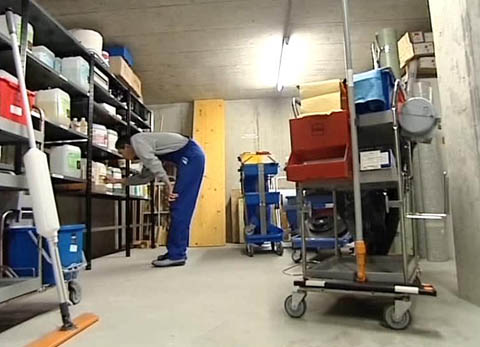 Schau dir den Film an und notiere die wichtigsten Stichwörter. Beantworte anschliessend die Fragen im Detail. Beschäftige dich auch mit dem Interessencheck und der Kurzinfo auf der Homepage. Löse zur Abwechslung das Online-Memory im Internet. 1. Nenne fünf verschiedene Arbeiten, bei denen Spasoje im Film zu sehen war. 2. Wie lange dauert die Berufslehre als Gebäudereiniger? 3. Was gefällt Spasoje besonders an seinem Beruf? 4. Was mag er nicht? 5. Worauf muss Spasoje besonders achten, wenn er gefährliche Arbeiten ausführt? 6. Welche Voraussetzungen muss man mitbringen, um Gebäudereiniger zu werden? 7. Was muss ein Gebäudereiniger alles können? 8. Warum hat sich Spasoje für den Beruf als Gebäudereiniger entschieden? 9. Wie viel verdient Spasoje? 10. Warum waschen Spasoje und sein Bruder den Wagen ihres Vaters? 11. Warum musste Spasoje sein Hobby Handball zurückstecken? 12. Warum, vermuten die Gebäudereiniger, gibt es nur wenige Frauen in ihrem Beruf? Schau dir den Film an und notiere die wichtigsten Stichwörter. Beantworte anschliessend die Fragen im Detail. Beschäftige dich auch mit dem Interessencheck und der Kurzinfo auf der Homepage. Löse zur Abwechslung das Online-Memory im Internet. 1. Nenne fünf verschiedene Arbeiten, bei denen Spasoje im Film zu sehen war. 2. Wie lange dauert die Berufslehre als Gebäudereiniger? 3. Was gefällt Spasoje besonders an seinem Beruf? 4. Was mag er nicht? 5. Worauf muss Spasoje besonders achten, wenn er gefährliche Arbeiten ausführt? 6. Welche Voraussetzungen muss man mitbringen, um Gebäudereiniger zu werden? 7. Was muss ein Gebäudereiniger alles können? 8. Warum hat sich Spasoje für den Beruf als Gebäudereiniger entschieden? 9. Wie viel verdient Spasoje? 10. Warum waschen Spasoje und sein Bruder den Wagen ihres Vaters? 11. Warum musste Spasoje sein Hobby Handball zurückstecken? 12. Warum, vermuten die Gebäudereiniger, gibt es nur wenige Frauen in ihrem Beruf? Schau dir den Film an und notiere die wichtigsten Stichwörter. Beantworte anschliessend die Fragen im Detail. Beschäftige dich auch mit dem Interessencheck und der Kurzinfo auf der Homepage. Löse zur Abwechslung das Online-Memory im Internet. 1. Nenne fünf verschiedene Arbeiten, bei denen Spasoje im Film zu sehen war. 2. Wie lange dauert die Berufslehre als Gebäudereiniger? 3. Was gefällt Spasoje besonders an seinem Beruf? 4. Was mag er nicht? 5. Worauf muss Spasoje besonders achten, wenn er gefährliche Arbeiten ausführt? 6. Welche Voraussetzungen muss man mitbringen, um Gebäudereiniger zu werden? 7. Was muss ein Gebäudereiniger alles können? 8. Warum hat sich Spasoje für den Beruf als Gebäudereiniger entschieden? 9. Wie viel verdient Spasoje? 10. Warum waschen Spasoje und sein Bruder den Wagen ihres Vaters? 11. Warum musste Spasoje sein Hobby Handball zurückstecken? 12. Warum, vermuten die Gebäudereiniger, gibt es nur wenige Frauen in ihrem Beruf? Schau dir den Film an und notiere die wichtigsten Stichwörter. Beantworte anschliessend die Fragen im Detail. Beschäftige dich auch mit dem Interessencheck und der Kurzinfo auf der Homepage. Löse zur Abwechslung das Online-Memory im Internet. 1. Nenne fünf verschiedene Arbeiten, bei denen Spasoje im Film zu sehen war. 2. Wie lange dauert die Berufslehre als Gebäudereiniger? 3. Was gefällt Spasoje besonders an seinem Beruf? 4. Was mag er nicht? 5. Worauf muss Spasoje besonders achten, wenn er gefährliche Arbeiten ausführt? 6. Welche Voraussetzungen muss man mitbringen, um Gebäudereiniger zu werden? 7. Was muss ein Gebäudereiniger alles können? 8. Warum hat sich Spasoje für den Beruf als Gebäudereiniger entschieden? 9. Wie viel verdient Spasoje? 10. Warum waschen Spasoje und sein Bruder den Wagen ihres Vaters? 11. Warum musste Spasoje sein Hobby Handball zurückstecken? 12. Warum, vermuten die Gebäudereiniger, gibt es nur wenige Frauen in ihrem Beruf? Schau dir den Film an und notiere die wichtigsten Stichwörter. Beantworte anschliessend die Fragen im Detail. Beschäftige dich auch mit dem Interessencheck und der Kurzinfo auf der Homepage. Löse zur Abwechslung das Online-Memory im Internet. 1. Nenne fünf verschiedene Arbeiten, bei denen Spasoje im Film zu sehen war. 2. Wie lange dauert die Berufslehre als Gebäudereiniger? 3. Was gefällt Spasoje besonders an seinem Beruf? 4. Was mag er nicht? 5. Worauf muss Spasoje besonders achten, wenn er gefährliche Arbeiten ausführt? 6. Welche Voraussetzungen muss man mitbringen, um Gebäudereiniger zu werden? 7. Was muss ein Gebäudereiniger alles können? 8. Warum hat sich Spasoje für den Beruf als Gebäudereiniger entschieden? 9. Wie viel verdient Spasoje? 10. Warum waschen Spasoje und sein Bruder den Wagen ihres Vaters? 11. Warum musste Spasoje sein Hobby Handball zurückstecken? 12. Warum, vermuten die Gebäudereiniger, gibt es nur wenige Frauen in ihrem Beruf? Schau dir den Film an und notiere die wichtigsten Stichwörter. Beantworte anschliessend die Fragen im Detail. Beschäftige dich auch mit dem Interessencheck und der Kurzinfo auf der Homepage. Löse zur Abwechslung das Online-Memory im Internet. 1. Nenne fünf verschiedene Arbeiten, bei denen Spasoje im Film zu sehen war. 2. Wie lange dauert die Berufslehre als Gebäudereiniger? 3. Was gefällt Spasoje besonders an seinem Beruf? 4. Was mag er nicht? 5. Worauf muss Spasoje besonders achten, wenn er gefährliche Arbeiten ausführt? 6. Welche Voraussetzungen muss man mitbringen, um Gebäudereiniger zu werden? 7. Was muss ein Gebäudereiniger alles können? 8. Warum hat sich Spasoje für den Beruf als Gebäudereiniger entschieden? 9. Wie viel verdient Spasoje? 10. Warum waschen Spasoje und sein Bruder den Wagen ihres Vaters? 11. Warum musste Spasoje sein Hobby Handball zurückstecken? 12. Warum, vermuten die Gebäudereiniger, gibt es nur wenige Frauen in ihrem Beruf? Schau dir den Film an und notiere die wichtigsten Stichwörter. Beantworte anschliessend die Fragen im Detail. Beschäftige dich auch mit dem Interessencheck und der Kurzinfo auf der Homepage. Löse zur Abwechslung das Online-Memory im Internet. 1. Nenne fünf verschiedene Arbeiten, bei denen Spasoje im Film zu sehen war. 2. Wie lange dauert die Berufslehre als Gebäudereiniger? 3. Was gefällt Spasoje besonders an seinem Beruf? 4. Was mag er nicht? 5. Worauf muss Spasoje besonders achten, wenn er gefährliche Arbeiten ausführt? 6. Welche Voraussetzungen muss man mitbringen, um Gebäudereiniger zu werden? 7. Was muss ein Gebäudereiniger alles können? 8. Warum hat sich Spasoje für den Beruf als Gebäudereiniger entschieden? 9. Wie viel verdient Spasoje? 10. Warum waschen Spasoje und sein Bruder den Wagen ihres Vaters? 11. Warum musste Spasoje sein Hobby Handball zurückstecken? 12. Warum, vermuten die Gebäudereiniger, gibt es nur wenige Frauen in ihrem Beruf? Schau dir den Film an und notiere die wichtigsten Stichwörter. Beantworte anschliessend die Fragen im Detail. Beschäftige dich auch mit dem Interessencheck und der Kurzinfo auf der Homepage. Löse zur Abwechslung das Online-Memory im Internet. 1. Nenne fünf verschiedene Arbeiten, bei denen Spasoje im Film zu sehen war. 2. Wie lange dauert die Berufslehre als Gebäudereiniger? 3. Was gefällt Spasoje besonders an seinem Beruf? 4. Was mag er nicht? 5. Worauf muss Spasoje besonders achten, wenn er gefährliche Arbeiten ausführt? 6. Welche Voraussetzungen muss man mitbringen, um Gebäudereiniger zu werden? 7. Was muss ein Gebäudereiniger alles können? 8. Warum hat sich Spasoje für den Beruf als Gebäudereiniger entschieden? 9. Wie viel verdient Spasoje? 10. Warum waschen Spasoje und sein Bruder den Wagen ihres Vaters? 11. Warum musste Spasoje sein Hobby Handball zurückstecken? 12. Warum, vermuten die Gebäudereiniger, gibt es nur wenige Frauen in ihrem Beruf? Schau dir den Film an und notiere die wichtigsten Stichwörter. Beantworte anschliessend die Fragen im Detail. Beschäftige dich auch mit dem Interessencheck und der Kurzinfo auf der Homepage. Löse zur Abwechslung das Online-Memory im Internet. 1. Nenne fünf verschiedene Arbeiten, bei denen Spasoje im Film zu sehen war. 2. Wie lange dauert die Berufslehre als Gebäudereiniger? 3. Was gefällt Spasoje besonders an seinem Beruf? 4. Was mag er nicht? 5. Worauf muss Spasoje besonders achten, wenn er gefährliche Arbeiten ausführt? 6. Welche Voraussetzungen muss man mitbringen, um Gebäudereiniger zu werden? 7. Was muss ein Gebäudereiniger alles können? 8. Warum hat sich Spasoje für den Beruf als Gebäudereiniger entschieden? 9. Wie viel verdient Spasoje? 10. Warum waschen Spasoje und sein Bruder den Wagen ihres Vaters? 11. Warum musste Spasoje sein Hobby Handball zurückstecken? 12. Warum, vermuten die Gebäudereiniger, gibt es nur wenige Frauen in ihrem Beruf? Schau dir den Film an und notiere die wichtigsten Stichwörter. Beantworte anschliessend die Fragen im Detail. Beschäftige dich auch mit dem Interessencheck und der Kurzinfo auf der Homepage. Löse zur Abwechslung das Online-Memory im Internet. 1. Nenne fünf verschiedene Arbeiten, bei denen Spasoje im Film zu sehen war. 2. Wie lange dauert die Berufslehre als Gebäudereiniger? 3. Was gefällt Spasoje besonders an seinem Beruf? 4. Was mag er nicht? 5. Worauf muss Spasoje besonders achten, wenn er gefährliche Arbeiten ausführt? 6. Welche Voraussetzungen muss man mitbringen, um Gebäudereiniger zu werden? 7. Was muss ein Gebäudereiniger alles können? 8. Warum hat sich Spasoje für den Beruf als Gebäudereiniger entschieden? 9. Wie viel verdient Spasoje? 10. Warum waschen Spasoje und sein Bruder den Wagen ihres Vaters? 11. Warum musste Spasoje sein Hobby Handball zurückstecken? 12. Warum, vermuten die Gebäudereiniger, gibt es nur wenige Frauen in ihrem Beruf? Schau dir den Film an und notiere die wichtigsten Stichwörter. Beantworte anschliessend die Fragen im Detail. Beschäftige dich auch mit dem Interessencheck und der Kurzinfo auf der Homepage. Löse zur Abwechslung das Online-Memory im Internet. 1. Nenne fünf verschiedene Arbeiten, bei denen Spasoje im Film zu sehen war. 2. Wie lange dauert die Berufslehre als Gebäudereiniger? 3. Was gefällt Spasoje besonders an seinem Beruf? 4. Was mag er nicht? 5. Worauf muss Spasoje besonders achten, wenn er gefährliche Arbeiten ausführt? 6. Welche Voraussetzungen muss man mitbringen, um Gebäudereiniger zu werden? 7. Was muss ein Gebäudereiniger alles können? 8. Warum hat sich Spasoje für den Beruf als Gebäudereiniger entschieden? 9. Wie viel verdient Spasoje? 10. Warum waschen Spasoje und sein Bruder den Wagen ihres Vaters? 11. Warum musste Spasoje sein Hobby Handball zurückstecken? 12. Warum, vermuten die Gebäudereiniger, gibt es nur wenige Frauen in ihrem Beruf? Schau dir den Film an und notiere die wichtigsten Stichwörter. Beantworte anschliessend die Fragen im Detail. Beschäftige dich auch mit dem Interessencheck und der Kurzinfo auf der Homepage. Löse zur Abwechslung das Online-Memory im Internet. 1. Nenne fünf verschiedene Arbeiten, bei denen Spasoje im Film zu sehen war. 2. Wie lange dauert die Berufslehre als Gebäudereiniger? 3. Was gefällt Spasoje besonders an seinem Beruf? 4. Was mag er nicht? 5. Worauf muss Spasoje besonders achten, wenn er gefährliche Arbeiten ausführt? 6. Welche Voraussetzungen muss man mitbringen, um Gebäudereiniger zu werden? 7. Was muss ein Gebäudereiniger alles können? 8. Warum hat sich Spasoje für den Beruf als Gebäudereiniger entschieden? 9. Wie viel verdient Spasoje? 10. Warum waschen Spasoje und sein Bruder den Wagen ihres Vaters? 11. Warum musste Spasoje sein Hobby Handball zurückstecken? 12. Warum, vermuten die Gebäudereiniger, gibt es nur wenige Frauen in ihrem Beruf? Schau dir den Film an und notiere die wichtigsten Stichwörter. Beantworte anschliessend die Fragen im Detail. Beschäftige dich auch mit dem Interessencheck und der Kurzinfo auf der Homepage. Löse zur Abwechslung das Online-Memory im Internet. 1. Nenne fünf verschiedene Arbeiten, bei denen Spasoje im Film zu sehen war. 2. Wie lange dauert die Berufslehre als Gebäudereiniger? 3. Was gefällt Spasoje besonders an seinem Beruf? 4. Was mag er nicht? 5. Worauf muss Spasoje besonders achten, wenn er gefährliche Arbeiten ausführt? 6. Welche Voraussetzungen muss man mitbringen, um Gebäudereiniger zu werden? 7. Was muss ein Gebäudereiniger alles können? 8. Warum hat sich Spasoje für den Beruf als Gebäudereiniger entschieden? 9. Wie viel verdient Spasoje? 10. Warum waschen Spasoje und sein Bruder den Wagen ihres Vaters? 11. Warum musste Spasoje sein Hobby Handball zurückstecken? 12. Warum, vermuten die Gebäudereiniger, gibt es nur wenige Frauen in ihrem Beruf? Schau dir den Film an und notiere die wichtigsten Stichwörter. Beantworte anschliessend die Fragen im Detail. Beschäftige dich auch mit dem Interessencheck und der Kurzinfo auf der Homepage. Löse zur Abwechslung das Online-Memory im Internet. 1. Nenne fünf verschiedene Arbeiten, bei denen Spasoje im Film zu sehen war. 2. Wie lange dauert die Berufslehre als Gebäudereiniger? 3. Was gefällt Spasoje besonders an seinem Beruf? 4. Was mag er nicht? 5. Worauf muss Spasoje besonders achten, wenn er gefährliche Arbeiten ausführt? 6. Welche Voraussetzungen muss man mitbringen, um Gebäudereiniger zu werden? 7. Was muss ein Gebäudereiniger alles können? 8. Warum hat sich Spasoje für den Beruf als Gebäudereiniger entschieden? 9. Wie viel verdient Spasoje? 10. Warum waschen Spasoje und sein Bruder den Wagen ihres Vaters? 11. Warum musste Spasoje sein Hobby Handball zurückstecken? 12. Warum, vermuten die Gebäudereiniger, gibt es nur wenige Frauen in ihrem Beruf? Schau dir den Film an und notiere die wichtigsten Stichwörter. Beantworte anschliessend die Fragen im Detail. Beschäftige dich auch mit dem Interessencheck und der Kurzinfo auf der Homepage. Löse zur Abwechslung das Online-Memory im Internet. 1. Nenne fünf verschiedene Arbeiten, bei denen Spasoje im Film zu sehen war. 2. Wie lange dauert die Berufslehre als Gebäudereiniger? 3. Was gefällt Spasoje besonders an seinem Beruf? 4. Was mag er nicht? 5. Worauf muss Spasoje besonders achten, wenn er gefährliche Arbeiten ausführt? 6. Welche Voraussetzungen muss man mitbringen, um Gebäudereiniger zu werden? 7. Was muss ein Gebäudereiniger alles können? 8. Warum hat sich Spasoje für den Beruf als Gebäudereiniger entschieden? 9. Wie viel verdient Spasoje? 10. Warum waschen Spasoje und sein Bruder den Wagen ihres Vaters? 11. Warum musste Spasoje sein Hobby Handball zurückstecken? 12. Warum, vermuten die Gebäudereiniger, gibt es nur wenige Frauen in ihrem Beruf? Schau dir den Film an und notiere die wichtigsten Stichwörter. Beantworte anschliessend die Fragen im Detail. Beschäftige dich auch mit dem Interessencheck und der Kurzinfo auf der Homepage. Löse zur Abwechslung das Online-Memory im Internet. 1. Nenne fünf verschiedene Arbeiten, bei denen Spasoje im Film zu sehen war. 2. Wie lange dauert die Berufslehre als Gebäudereiniger? 3. Was gefällt Spasoje besonders an seinem Beruf? 4. Was mag er nicht? 5. Worauf muss Spasoje besonders achten, wenn er gefährliche Arbeiten ausführt? 6. Welche Voraussetzungen muss man mitbringen, um Gebäudereiniger zu werden? 7. Was muss ein Gebäudereiniger alles können? 8. Warum hat sich Spasoje für den Beruf als Gebäudereiniger entschieden? 9. Wie viel verdient Spasoje? 10. Warum waschen Spasoje und sein Bruder den Wagen ihres Vaters? 11. Warum musste Spasoje sein Hobby Handball zurückstecken? 12. Warum, vermuten die Gebäudereiniger, gibt es nur wenige Frauen in ihrem Beruf? Schau dir den Film an und notiere die wichtigsten Stichwörter. Beantworte anschliessend die Fragen im Detail. Beschäftige dich auch mit dem Interessencheck und der Kurzinfo auf der Homepage. Löse zur Abwechslung das Online-Memory im Internet. 1. Nenne fünf verschiedene Arbeiten, bei denen Spasoje im Film zu sehen war. 2. Wie lange dauert die Berufslehre als Gebäudereiniger? 3. Was gefällt Spasoje besonders an seinem Beruf? 4. Was mag er nicht? 5. Worauf muss Spasoje besonders achten, wenn er gefährliche Arbeiten ausführt? 6. Welche Voraussetzungen muss man mitbringen, um Gebäudereiniger zu werden? 7. Was muss ein Gebäudereiniger alles können? 8. Warum hat sich Spasoje für den Beruf als Gebäudereiniger entschieden? 9. Wie viel verdient Spasoje? 10. Warum waschen Spasoje und sein Bruder den Wagen ihres Vaters? 11. Warum musste Spasoje sein Hobby Handball zurückstecken? 12. Warum, vermuten die Gebäudereiniger, gibt es nur wenige Frauen in ihrem Beruf? Schau dir den Film an und notiere die wichtigsten Stichwörter. Beantworte anschliessend die Fragen im Detail. Beschäftige dich auch mit dem Interessencheck und der Kurzinfo auf der Homepage. Löse zur Abwechslung das Online-Memory im Internet. 1. Nenne fünf verschiedene Arbeiten, bei denen Spasoje im Film zu sehen war. 2. Wie lange dauert die Berufslehre als Gebäudereiniger? 3. Was gefällt Spasoje besonders an seinem Beruf? 4. Was mag er nicht? 5. Worauf muss Spasoje besonders achten, wenn er gefährliche Arbeiten ausführt? 6. Welche Voraussetzungen muss man mitbringen, um Gebäudereiniger zu werden? 7. Was muss ein Gebäudereiniger alles können? 8. Warum hat sich Spasoje für den Beruf als Gebäudereiniger entschieden? 9. Wie viel verdient Spasoje? 10. Warum waschen Spasoje und sein Bruder den Wagen ihres Vaters? 11. Warum musste Spasoje sein Hobby Handball zurückstecken? 12. Warum, vermuten die Gebäudereiniger, gibt es nur wenige Frauen in ihrem Beruf? Schau dir den Film an und notiere die wichtigsten Stichwörter. Beantworte anschliessend die Fragen im Detail. Beschäftige dich auch mit dem Interessencheck und der Kurzinfo auf der Homepage. Löse zur Abwechslung das Online-Memory im Internet. 1. Nenne fünf verschiedene Arbeiten, bei denen Spasoje im Film zu sehen war. 2. Wie lange dauert die Berufslehre als Gebäudereiniger? 3. Was gefällt Spasoje besonders an seinem Beruf? 4. Was mag er nicht? 5. Worauf muss Spasoje besonders achten, wenn er gefährliche Arbeiten ausführt? 6. Welche Voraussetzungen muss man mitbringen, um Gebäudereiniger zu werden? 7. Was muss ein Gebäudereiniger alles können? 8. Warum hat sich Spasoje für den Beruf als Gebäudereiniger entschieden? 9. Wie viel verdient Spasoje? 10. Warum waschen Spasoje und sein Bruder den Wagen ihres Vaters? 11. Warum musste Spasoje sein Hobby Handball zurückstecken? 12. Warum, vermuten die Gebäudereiniger, gibt es nur wenige Frauen in ihrem Beruf? Schau dir den Film an und notiere die wichtigsten Stichwörter. Beantworte anschliessend die Fragen im Detail. Beschäftige dich auch mit dem Interessencheck und der Kurzinfo auf der Homepage. Löse zur Abwechslung das Online-Memory im Internet. 1. Nenne fünf verschiedene Arbeiten, bei denen Spasoje im Film zu sehen war. 2. Wie lange dauert die Berufslehre als Gebäudereiniger? 3. Was gefällt Spasoje besonders an seinem Beruf? 4. Was mag er nicht? 5. Worauf muss Spasoje besonders achten, wenn er gefährliche Arbeiten ausführt? 6. Welche Voraussetzungen muss man mitbringen, um Gebäudereiniger zu werden? 7. Was muss ein Gebäudereiniger alles können? 8. Warum hat sich Spasoje für den Beruf als Gebäudereiniger entschieden? 9. Wie viel verdient Spasoje? 10. Warum waschen Spasoje und sein Bruder den Wagen ihres Vaters? 11. Warum musste Spasoje sein Hobby Handball zurückstecken? 12. Warum, vermuten die Gebäudereiniger, gibt es nur wenige Frauen in ihrem Beruf? Schau dir den Film an und notiere die wichtigsten Stichwörter. Beantworte anschliessend die Fragen im Detail. Beschäftige dich auch mit dem Interessencheck und der Kurzinfo auf der Homepage. Löse zur Abwechslung das Online-Memory im Internet. 1. Nenne fünf verschiedene Arbeiten, bei denen Spasoje im Film zu sehen war. 2. Wie lange dauert die Berufslehre als Gebäudereiniger? 3. Was gefällt Spasoje besonders an seinem Beruf? 4. Was mag er nicht? 5. Worauf muss Spasoje besonders achten, wenn er gefährliche Arbeiten ausführt? 6. Welche Voraussetzungen muss man mitbringen, um Gebäudereiniger zu werden? 7. Was muss ein Gebäudereiniger alles können? 8. Warum hat sich Spasoje für den Beruf als Gebäudereiniger entschieden? 9. Wie viel verdient Spasoje? 10. Warum waschen Spasoje und sein Bruder den Wagen ihres Vaters? 11. Warum musste Spasoje sein Hobby Handball zurückstecken? 12. Warum, vermuten die Gebäudereiniger, gibt es nur wenige Frauen in ihrem Beruf? Schau dir den Film an und notiere die wichtigsten Stichwörter. Beantworte anschliessend die Fragen im Detail. Beschäftige dich auch mit dem Interessencheck und der Kurzinfo auf der Homepage. Löse zur Abwechslung das Online-Memory im Internet. 1. Nenne fünf verschiedene Arbeiten, bei denen Spasoje im Film zu sehen war. 2. Wie lange dauert die Berufslehre als Gebäudereiniger? 3. Was gefällt Spasoje besonders an seinem Beruf? 4. Was mag er nicht? 5. Worauf muss Spasoje besonders achten, wenn er gefährliche Arbeiten ausführt? 6. Welche Voraussetzungen muss man mitbringen, um Gebäudereiniger zu werden? 7. Was muss ein Gebäudereiniger alles können? 8. Warum hat sich Spasoje für den Beruf als Gebäudereiniger entschieden? 9. Wie viel verdient Spasoje? 10. Warum waschen Spasoje und sein Bruder den Wagen ihres Vaters? 11. Warum musste Spasoje sein Hobby Handball zurückstecken? 12. Warum, vermuten die Gebäudereiniger, gibt es nur wenige Frauen in ihrem Beruf? Schau dir den Film an und notiere die wichtigsten Stichwörter. Beantworte anschliessend die Fragen im Detail. Beschäftige dich auch mit dem Interessencheck und der Kurzinfo auf der Homepage. Löse zur Abwechslung das Online-Memory im Internet. 1. Nenne fünf verschiedene Arbeiten, bei denen Spasoje im Film zu sehen war. 2. Wie lange dauert die Berufslehre als Gebäudereiniger? 3. Was gefällt Spasoje besonders an seinem Beruf? 4. Was mag er nicht? 5. Worauf muss Spasoje besonders achten, wenn er gefährliche Arbeiten ausführt? 6. Welche Voraussetzungen muss man mitbringen, um Gebäudereiniger zu werden? 7. Was muss ein Gebäudereiniger alles können? 8. Warum hat sich Spasoje für den Beruf als Gebäudereiniger entschieden? 9. Wie viel verdient Spasoje? 10. Warum waschen Spasoje und sein Bruder den Wagen ihres Vaters? 11. Warum musste Spasoje sein Hobby Handball zurückstecken? 12. Warum, vermuten die Gebäudereiniger, gibt es nur wenige Frauen in ihrem Beruf? Schau dir den Film an und notiere die wichtigsten Stichwörter. Beantworte anschliessend die Fragen im Detail. Beschäftige dich auch mit dem Interessencheck und der Kurzinfo auf der Homepage. Löse zur Abwechslung das Online-Memory im Internet. 1. Nenne fünf verschiedene Arbeiten, bei denen Spasoje im Film zu sehen war. 2. Wie lange dauert die Berufslehre als Gebäudereiniger? 3. Was gefällt Spasoje besonders an seinem Beruf? 4. Was mag er nicht? 5. Worauf muss Spasoje besonders achten, wenn er gefährliche Arbeiten ausführt? 6. Welche Voraussetzungen muss man mitbringen, um Gebäudereiniger zu werden? 7. Was muss ein Gebäudereiniger alles können? 8. Warum hat sich Spasoje für den Beruf als Gebäudereiniger entschieden? 9. Wie viel verdient Spasoje? 10. Warum waschen Spasoje und sein Bruder den Wagen ihres Vaters? 11. Warum musste Spasoje sein Hobby Handball zurückstecken? 12. Warum, vermuten die Gebäudereiniger, gibt es nur wenige Frauen in ihrem Beruf? Schau dir den Film an und notiere die wichtigsten Stichwörter. Beantworte anschliessend die Fragen im Detail. Beschäftige dich auch mit dem Interessencheck und der Kurzinfo auf der Homepage. Löse zur Abwechslung das Online-Memory im Internet. 1. Nenne fünf verschiedene Arbeiten, bei denen Spasoje im Film zu sehen war. 2. Wie lange dauert die Berufslehre als Gebäudereiniger? 3. Was gefällt Spasoje besonders an seinem Beruf? 4. Was mag er nicht? 5. Worauf muss Spasoje besonders achten, wenn er gefährliche Arbeiten ausführt? 6. Welche Voraussetzungen muss man mitbringen, um Gebäudereiniger zu werden? 7. Was muss ein Gebäudereiniger alles können? 8. Warum hat sich Spasoje für den Beruf als Gebäudereiniger entschieden? 9. Wie viel verdient Spasoje? 10. Warum waschen Spasoje und sein Bruder den Wagen ihres Vaters? 11. Warum musste Spasoje sein Hobby Handball zurückstecken? 12. Warum, vermuten die Gebäudereiniger, gibt es nur wenige Frauen in ihrem Beruf? Schau dir den Film an und notiere die wichtigsten Stichwörter. Beantworte anschliessend die Fragen im Detail. Beschäftige dich auch mit dem Interessencheck und der Kurzinfo auf der Homepage. Löse zur Abwechslung das Online-Memory im Internet. 1. Nenne fünf verschiedene Arbeiten, bei denen Spasoje im Film zu sehen war. 2. Wie lange dauert die Berufslehre als Gebäudereiniger? 3. Was gefällt Spasoje besonders an seinem Beruf? 4. Was mag er nicht? 5. Worauf muss Spasoje besonders achten, wenn er gefährliche Arbeiten ausführt? 6. Welche Voraussetzungen muss man mitbringen, um Gebäudereiniger zu werden? 7. Was muss ein Gebäudereiniger alles können? 8. Warum hat sich Spasoje für den Beruf als Gebäudereiniger entschieden? 9. Wie viel verdient Spasoje? 10. Warum waschen Spasoje und sein Bruder den Wagen ihres Vaters? 11. Warum musste Spasoje sein Hobby Handball zurückstecken? 12. Warum, vermuten die Gebäudereiniger, gibt es nur wenige Frauen in ihrem Beruf? Schau dir den Film an und notiere die wichtigsten Stichwörter. Beantworte anschliessend die Fragen im Detail. Beschäftige dich auch mit dem Interessencheck und der Kurzinfo auf der Homepage. Löse zur Abwechslung das Online-Memory im Internet. 1. Nenne fünf verschiedene Arbeiten, bei denen Spasoje im Film zu sehen war. 2. Wie lange dauert die Berufslehre als Gebäudereiniger? 3. Was gefällt Spasoje besonders an seinem Beruf? 4. Was mag er nicht? 5. Worauf muss Spasoje besonders achten, wenn er gefährliche Arbeiten ausführt? 6. Welche Voraussetzungen muss man mitbringen, um Gebäudereiniger zu werden? 7. Was muss ein Gebäudereiniger alles können? 8. Warum hat sich Spasoje für den Beruf als Gebäudereiniger entschieden? 9. Wie viel verdient Spasoje? 10. Warum waschen Spasoje und sein Bruder den Wagen ihres Vaters? 11. Warum musste Spasoje sein Hobby Handball zurückstecken? 12. Warum, vermuten die Gebäudereiniger, gibt es nur wenige Frauen in ihrem Beruf? Schau dir den Film an und notiere die wichtigsten Stichwörter. Beantworte anschliessend die Fragen im Detail. Beschäftige dich auch mit dem Interessencheck und der Kurzinfo auf der Homepage. Löse zur Abwechslung das Online-Memory im Internet. 1. Nenne fünf verschiedene Arbeiten, bei denen Spasoje im Film zu sehen war. 2. Wie lange dauert die Berufslehre als Gebäudereiniger? 3. Was gefällt Spasoje besonders an seinem Beruf? 4. Was mag er nicht? 5. Worauf muss Spasoje besonders achten, wenn er gefährliche Arbeiten ausführt? 6. Welche Voraussetzungen muss man mitbringen, um Gebäudereiniger zu werden? 7. Was muss ein Gebäudereiniger alles können? 8. Warum hat sich Spasoje für den Beruf als Gebäudereiniger entschieden? 9. Wie viel verdient Spasoje? 10. Warum waschen Spasoje und sein Bruder den Wagen ihres Vaters? 11. Warum musste Spasoje sein Hobby Handball zurückstecken? 12. Warum, vermuten die Gebäudereiniger, gibt es nur wenige Frauen in ihrem Beruf? Schau dir den Film an und notiere die wichtigsten Stichwörter. Beantworte anschliessend die Fragen im Detail. Beschäftige dich auch mit dem Interessencheck und der Kurzinfo auf der Homepage. Löse zur Abwechslung das Online-Memory im Internet. 1. Nenne fünf verschiedene Arbeiten, bei denen Spasoje im Film zu sehen war. 2. Wie lange dauert die Berufslehre als Gebäudereiniger? 3. Was gefällt Spasoje besonders an seinem Beruf? 4. Was mag er nicht? 5. Worauf muss Spasoje besonders achten, wenn er gefährliche Arbeiten ausführt? 6. Welche Voraussetzungen muss man mitbringen, um Gebäudereiniger zu werden? 7. Was muss ein Gebäudereiniger alles können? 8. Warum hat sich Spasoje für den Beruf als Gebäudereiniger entschieden? 9. Wie viel verdient Spasoje? 10. Warum waschen Spasoje und sein Bruder den Wagen ihres Vaters? 11. Warum musste Spasoje sein Hobby Handball zurückstecken? 12. Warum, vermuten die Gebäudereiniger, gibt es nur wenige Frauen in ihrem Beruf? Schau dir den Film an und notiere die wichtigsten Stichwörter. Beantworte anschliessend die Fragen im Detail. Beschäftige dich auch mit dem Interessencheck und der Kurzinfo auf der Homepage. Löse zur Abwechslung das Online-Memory im Internet. 1. Nenne fünf verschiedene Arbeiten, bei denen Spasoje im Film zu sehen war. 2. Wie lange dauert die Berufslehre als Gebäudereiniger? 3. Was gefällt Spasoje besonders an seinem Beruf? 4. Was mag er nicht? 5. Worauf muss Spasoje besonders achten, wenn er gefährliche Arbeiten ausführt? 6. Welche Voraussetzungen muss man mitbringen, um Gebäudereiniger zu werden? 7. Was muss ein Gebäudereiniger alles können? 8. Warum hat sich Spasoje für den Beruf als Gebäudereiniger entschieden? 9. Wie viel verdient Spasoje? 10. Warum waschen Spasoje und sein Bruder den Wagen ihres Vaters? 11. Warum musste Spasoje sein Hobby Handball zurückstecken? 12. Warum, vermuten die Gebäudereiniger, gibt es nur wenige Frauen in ihrem Beruf? Schau dir den Film an und notiere die wichtigsten Stichwörter. Beantworte anschliessend die Fragen im Detail. Beschäftige dich auch mit dem Interessencheck und der Kurzinfo auf der Homepage. Löse zur Abwechslung das Online-Memory im Internet. 1. Nenne fünf verschiedene Arbeiten, bei denen Spasoje im Film zu sehen war. 2. Wie lange dauert die Berufslehre als Gebäudereiniger? 3. Was gefällt Spasoje besonders an seinem Beruf? 4. Was mag er nicht? 5. Worauf muss Spasoje besonders achten, wenn er gefährliche Arbeiten ausführt? 6. Welche Voraussetzungen muss man mitbringen, um Gebäudereiniger zu werden? 7. Was muss ein Gebäudereiniger alles können? 8. Warum hat sich Spasoje für den Beruf als Gebäudereiniger entschieden? 9. Wie viel verdient Spasoje? 10. Warum waschen Spasoje und sein Bruder den Wagen ihres Vaters? 11. Warum musste Spasoje sein Hobby Handball zurückstecken? 12. Warum, vermuten die Gebäudereiniger, gibt es nur wenige Frauen in ihrem Beruf? Schau dir den Film an und notiere die wichtigsten Stichwörter. Beantworte anschliessend die Fragen im Detail. Beschäftige dich auch mit dem Interessencheck und der Kurzinfo auf der Homepage. Löse zur Abwechslung das Online-Memory im Internet. 1. Nenne fünf verschiedene Arbeiten, bei denen Spasoje im Film zu sehen war. 2. Wie lange dauert die Berufslehre als Gebäudereiniger? 3. Was gefällt Spasoje besonders an seinem Beruf? 4. Was mag er nicht? 5. Worauf muss Spasoje besonders achten, wenn er gefährliche Arbeiten ausführt? 6. Welche Voraussetzungen muss man mitbringen, um Gebäudereiniger zu werden? 7. Was muss ein Gebäudereiniger alles können? 8. Warum hat sich Spasoje für den Beruf als Gebäudereiniger entschieden? 9. Wie viel verdient Spasoje? 10. Warum waschen Spasoje und sein Bruder den Wagen ihres Vaters? 11. Warum musste Spasoje sein Hobby Handball zurückstecken? 12. Warum, vermuten die Gebäudereiniger, gibt es nur wenige Frauen in ihrem Beruf? Schau dir den Film an und notiere die wichtigsten Stichwörter. Beantworte anschliessend die Fragen im Detail. Beschäftige dich auch mit dem Interessencheck und der Kurzinfo auf der Homepage. Löse zur Abwechslung das Online-Memory im Internet. 1. Nenne fünf verschiedene Arbeiten, bei denen Spasoje im Film zu sehen war. 2. Wie lange dauert die Berufslehre als Gebäudereiniger? 3. Was gefällt Spasoje besonders an seinem Beruf? 4. Was mag er nicht? 5. Worauf muss Spasoje besonders achten, wenn er gefährliche Arbeiten ausführt? 6. Welche Voraussetzungen muss man mitbringen, um Gebäudereiniger zu werden? 7. Was muss ein Gebäudereiniger alles können? 8. Warum hat sich Spasoje für den Beruf als Gebäudereiniger entschieden? 9. Wie viel verdient Spasoje? 10. Warum waschen Spasoje und sein Bruder den Wagen ihres Vaters? 11. Warum musste Spasoje sein Hobby Handball zurückstecken? 12. Warum, vermuten die Gebäudereiniger, gibt es nur wenige Frauen in ihrem Beruf? Schau dir den Film an und notiere die wichtigsten Stichwörter. Beantworte anschliessend die Fragen im Detail. Beschäftige dich auch mit dem Interessencheck und der Kurzinfo auf der Homepage. Löse zur Abwechslung das Online-Memory im Internet. 1. Nenne fünf verschiedene Arbeiten, bei denen Spasoje im Film zu sehen war. 2. Wie lange dauert die Berufslehre als Gebäudereiniger? 3. Was gefällt Spasoje besonders an seinem Beruf? 4. Was mag er nicht? 5. Worauf muss Spasoje besonders achten, wenn er gefährliche Arbeiten ausführt? 6. Welche Voraussetzungen muss man mitbringen, um Gebäudereiniger zu werden? 7. Was muss ein Gebäudereiniger alles können? 8. Warum hat sich Spasoje für den Beruf als Gebäudereiniger entschieden? 9. Wie viel verdient Spasoje? 10. Warum waschen Spasoje und sein Bruder den Wagen ihres Vaters? 11. Warum musste Spasoje sein Hobby Handball zurückstecken? 12. Warum, vermuten die Gebäudereiniger, gibt es nur wenige Frauen in ihrem Beruf? Schau dir den Film an und notiere die wichtigsten Stichwörter. Beantworte anschliessend die Fragen im Detail. Beschäftige dich auch mit dem Interessencheck und der Kurzinfo auf der Homepage. Löse zur Abwechslung das Online-Memory im Internet. 1. Nenne fünf verschiedene Arbeiten, bei denen Spasoje im Film zu sehen war. 2. Wie lange dauert die Berufslehre als Gebäudereiniger? 3. Was gefällt Spasoje besonders an seinem Beruf? 4. Was mag er nicht? 5. Worauf muss Spasoje besonders achten, wenn er gefährliche Arbeiten ausführt? 6. Welche Voraussetzungen muss man mitbringen, um Gebäudereiniger zu werden? 7. Was muss ein Gebäudereiniger alles können? 8. Warum hat sich Spasoje für den Beruf als Gebäudereiniger entschieden? 9. Wie viel verdient Spasoje? 10. Warum waschen Spasoje und sein Bruder den Wagen ihres Vaters? 11. Warum musste Spasoje sein Hobby Handball zurückstecken? 12. Warum, vermuten die Gebäudereiniger, gibt es nur wenige Frauen in ihrem Beruf? Schau dir den Film an und notiere die wichtigsten Stichwörter. Beantworte anschliessend die Fragen im Detail. Beschäftige dich auch mit dem Interessencheck und der Kurzinfo auf der Homepage. Löse zur Abwechslung das Online-Memory im Internet. 1. Nenne fünf verschiedene Arbeiten, bei denen Spasoje im Film zu sehen war. 2. Wie lange dauert die Berufslehre als Gebäudereiniger? 3. Was gefällt Spasoje besonders an seinem Beruf? 4. Was mag er nicht? 5. Worauf muss Spasoje besonders achten, wenn er gefährliche Arbeiten ausführt? 6. Welche Voraussetzungen muss man mitbringen, um Gebäudereiniger zu werden? 7. Was muss ein Gebäudereiniger alles können? 8. Warum hat sich Spasoje für den Beruf als Gebäudereiniger entschieden? 9. Wie viel verdient Spasoje? 10. Warum waschen Spasoje und sein Bruder den Wagen ihres Vaters? 11. Warum musste Spasoje sein Hobby Handball zurückstecken? 12. Warum, vermuten die Gebäudereiniger, gibt es nur wenige Frauen in ihrem Beruf? Schau dir den Film an und notiere die wichtigsten Stichwörter. Beantworte anschliessend die Fragen im Detail. Beschäftige dich auch mit dem Interessencheck und der Kurzinfo auf der Homepage. Löse zur Abwechslung das Online-Memory im Internet. 1. Nenne fünf verschiedene Arbeiten, bei denen Spasoje im Film zu sehen war. 2. Wie lange dauert die Berufslehre als Gebäudereiniger? 3. Was gefällt Spasoje besonders an seinem Beruf? 4. Was mag er nicht? 5. Worauf muss Spasoje besonders achten, wenn er gefährliche Arbeiten ausführt? 6. Welche Voraussetzungen muss man mitbringen, um Gebäudereiniger zu werden? 7. Was muss ein Gebäudereiniger alles können? 8. Warum hat sich Spasoje für den Beruf als Gebäudereiniger entschieden? 9. Wie viel verdient Spasoje? 10. Warum waschen Spasoje und sein Bruder den Wagen ihres Vaters? 11. Warum musste Spasoje sein Hobby Handball zurückstecken? 12. Warum, vermuten die Gebäudereiniger, gibt es nur wenige Frauen in ihrem Beruf? Schau dir den Film an und notiere die wichtigsten Stichwörter. Beantworte anschliessend die Fragen im Detail. Beschäftige dich auch mit dem Interessencheck und der Kurzinfo auf der Homepage. Löse zur Abwechslung das Online-Memory im Internet. 1. Nenne fünf verschiedene Arbeiten, bei denen Spasoje im Film zu sehen war. 2. Wie lange dauert die Berufslehre als Gebäudereiniger? 3. Was gefällt Spasoje besonders an seinem Beruf? 4. Was mag er nicht? 5. Worauf muss Spasoje besonders achten, wenn er gefährliche Arbeiten ausführt? 6. Welche Voraussetzungen muss man mitbringen, um Gebäudereiniger zu werden? 7. Was muss ein Gebäudereiniger alles können? 8. Warum hat sich Spasoje für den Beruf als Gebäudereiniger entschieden? 9. Wie viel verdient Spasoje? 10. Warum waschen Spasoje und sein Bruder den Wagen ihres Vaters? 11. Warum musste Spasoje sein Hobby Handball zurückstecken? 12. Warum, vermuten die Gebäudereiniger, gibt es nur wenige Frauen in ihrem Beruf? Schau dir den Film an und notiere die wichtigsten Stichwörter. Beantworte anschliessend die Fragen im Detail. Beschäftige dich auch mit dem Interessencheck und der Kurzinfo auf der Homepage. Löse zur Abwechslung das Online-Memory im Internet. 1. Nenne fünf verschiedene Arbeiten, bei denen Spasoje im Film zu sehen war. 2. Wie lange dauert die Berufslehre als Gebäudereiniger? 3. Was gefällt Spasoje besonders an seinem Beruf? 4. Was mag er nicht? 5. Worauf muss Spasoje besonders achten, wenn er gefährliche Arbeiten ausführt? 6. Welche Voraussetzungen muss man mitbringen, um Gebäudereiniger zu werden? 7. Was muss ein Gebäudereiniger alles können? 8. Warum hat sich Spasoje für den Beruf als Gebäudereiniger entschieden? 9. Wie viel verdient Spasoje? 10. Warum waschen Spasoje und sein Bruder den Wagen ihres Vaters? 11. Warum musste Spasoje sein Hobby Handball zurückstecken? 12. Warum, vermuten die Gebäudereiniger, gibt es nur wenige Frauen in ihrem Beruf? Schau dir den Film an und notiere die wichtigsten Stichwörter. Beantworte anschliessend die Fragen im Detail. Beschäftige dich auch mit dem Interessencheck und der Kurzinfo auf der Homepage. Löse zur Abwechslung das Online-Memory im Internet. 1. Nenne fünf verschiedene Arbeiten, bei denen Spasoje im Film zu sehen war. 2. Wie lange dauert die Berufslehre als Gebäudereiniger? 3. Was gefällt Spasoje besonders an seinem Beruf? 4. Was mag er nicht? 5. Worauf muss Spasoje besonders achten, wenn er gefährliche Arbeiten ausführt? 6. Welche Voraussetzungen muss man mitbringen, um Gebäudereiniger zu werden? 7. Was muss ein Gebäudereiniger alles können? 8. Warum hat sich Spasoje für den Beruf als Gebäudereiniger entschieden? 9. Wie viel verdient Spasoje? 10. Warum waschen Spasoje und sein Bruder den Wagen ihres Vaters? 11. Warum musste Spasoje sein Hobby Handball zurückstecken? 12. Warum, vermuten die Gebäudereiniger, gibt es nur wenige Frauen in ihrem Beruf? Schau dir den Film an und notiere die wichtigsten Stichwörter. Beantworte anschliessend die Fragen im Detail. Beschäftige dich auch mit dem Interessencheck und der Kurzinfo auf der Homepage. Löse zur Abwechslung das Online-Memory im Internet. 1. Nenne fünf verschiedene Arbeiten, bei denen Spasoje im Film zu sehen war. 2. Wie lange dauert die Berufslehre als Gebäudereiniger? 3. Was gefällt Spasoje besonders an seinem Beruf? 4. Was mag er nicht? 5. Worauf muss Spasoje besonders achten, wenn er gefährliche Arbeiten ausführt? 6. Welche Voraussetzungen muss man mitbringen, um Gebäudereiniger zu werden? 7. Was muss ein Gebäudereiniger alles können? 8. Warum hat sich Spasoje für den Beruf als Gebäudereiniger entschieden? 9. Wie viel verdient Spasoje? 10. Warum waschen Spasoje und sein Bruder den Wagen ihres Vaters? 11. Warum musste Spasoje sein Hobby Handball zurückstecken? 12. Warum, vermuten die Gebäudereiniger, gibt es nur wenige Frauen in ihrem Beruf? Schau dir den Film an und notiere die wichtigsten Stichwörter. Beantworte anschliessend die Fragen im Detail. Beschäftige dich auch mit dem Interessencheck und der Kurzinfo auf der Homepage. Löse zur Abwechslung das Online-Memory im Internet. 1. Nenne fünf verschiedene Arbeiten, bei denen Spasoje im Film zu sehen war. 2. Wie lange dauert die Berufslehre als Gebäudereiniger? 3. Was gefällt Spasoje besonders an seinem Beruf? 4. Was mag er nicht? 5. Worauf muss Spasoje besonders achten, wenn er gefährliche Arbeiten ausführt? 6. Welche Voraussetzungen muss man mitbringen, um Gebäudereiniger zu werden? 7. Was muss ein Gebäudereiniger alles können? 8. Warum hat sich Spasoje für den Beruf als Gebäudereiniger entschieden? 9. Wie viel verdient Spasoje? 10. Warum waschen Spasoje und sein Bruder den Wagen ihres Vaters? 11. Warum musste Spasoje sein Hobby Handball zurückstecken? 12. Warum, vermuten die Gebäudereiniger, gibt es nur wenige Frauen in ihrem Beruf? Schau dir den Film an und notiere die wichtigsten Stichwörter. Beantworte anschliessend die Fragen im Detail. Beschäftige dich auch mit dem Interessencheck und der Kurzinfo auf der Homepage. Löse zur Abwechslung das Online-Memory im Internet. 1. Nenne fünf verschiedene Arbeiten, bei denen Spasoje im Film zu sehen war. 2. Wie lange dauert die Berufslehre als Gebäudereiniger? 3. Was gefällt Spasoje besonders an seinem Beruf? 4. Was mag er nicht? 5. Worauf muss Spasoje besonders achten, wenn er gefährliche Arbeiten ausführt? 6. Welche Voraussetzungen muss man mitbringen, um Gebäudereiniger zu werden? 7. Was muss ein Gebäudereiniger alles können? 8. Warum hat sich Spasoje für den Beruf als Gebäudereiniger entschieden? 9. Wie viel verdient Spasoje? 10. Warum waschen Spasoje und sein Bruder den Wagen ihres Vaters? 11. Warum musste Spasoje sein Hobby Handball zurückstecken? 12. Warum, vermuten die Gebäudereiniger, gibt es nur wenige Frauen in ihrem Beruf? Schau dir den Film an und notiere die wichtigsten Stichwörter. Beantworte anschliessend die Fragen im Detail. Beschäftige dich auch mit dem Interessencheck und der Kurzinfo auf der Homepage. Löse zur Abwechslung das Online-Memory im Internet. 1. Nenne fünf verschiedene Arbeiten, bei denen Spasoje im Film zu sehen war. 2. Wie lange dauert die Berufslehre als Gebäudereiniger? 3. Was gefällt Spasoje besonders an seinem Beruf? 4. Was mag er nicht? 5. Worauf muss Spasoje besonders achten, wenn er gefährliche Arbeiten ausführt? 6. Welche Voraussetzungen muss man mitbringen, um Gebäudereiniger zu werden? 7. Was muss ein Gebäudereiniger alles können? 8. Warum hat sich Spasoje für den Beruf als Gebäudereiniger entschieden? 9. Wie viel verdient Spasoje? 10. Warum waschen Spasoje und sein Bruder den Wagen ihres Vaters? 11. Warum musste Spasoje sein Hobby Handball zurückstecken? 12. Warum, vermuten die Gebäudereiniger, gibt es nur wenige Frauen in ihrem Beruf? Schau dir den Film an und notiere die wichtigsten Stichwörter. Beantworte anschliessend die Fragen im Detail. Beschäftige dich auch mit dem Interessencheck und der Kurzinfo auf der Homepage. Löse zur Abwechslung das Online-Memory im Internet. 1. Nenne fünf verschiedene Arbeiten, bei denen Spasoje im Film zu sehen war. 2. Wie lange dauert die Berufslehre als Gebäudereiniger? 3. Was gefällt Spasoje besonders an seinem Beruf? 4. Was mag er nicht? 5. Worauf muss Spasoje besonders achten, wenn er gefährliche Arbeiten ausführt? 6. Welche Voraussetzungen muss man mitbringen, um Gebäudereiniger zu werden? 7. Was muss ein Gebäudereiniger alles können? 8. Warum hat sich Spasoje für den Beruf als Gebäudereiniger entschieden? 9. Wie viel verdient Spasoje? 10. Warum waschen Spasoje und sein Bruder den Wagen ihres Vaters? 11. Warum musste Spasoje sein Hobby Handball zurückstecken? 12. Warum, vermuten die Gebäudereiniger, gibt es nur wenige Frauen in ihrem Beruf? 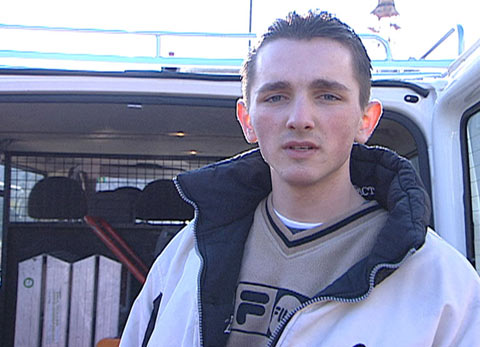 Schau dir den Film an und notiere die wichtigsten Stichwörter. Beantworte anschliessend die Fragen im Detail. Beschäftige dich auch mit dem Interessencheck und der Kurzinfo auf der Homepage. Löse zur Abwechslung das Online-Memory im Internet. 1. Nenne fünf verschiedene Arbeiten, bei denen Spasoje im Film zu sehen war. 2. Wie lange dauert die Berufslehre als Gebäudereiniger? 3. Was gefällt Spasoje besonders an seinem Beruf? 4. Was mag er nicht? 5. Worauf muss Spasoje besonders achten, wenn er gefährliche Arbeiten ausführt? 6. Welche Voraussetzungen muss man mitbringen, um Gebäudereiniger zu werden? 7. Was muss ein Gebäudereiniger alles können? 8. Warum hat sich Spasoje für den Beruf als Gebäudereiniger entschieden? 9. Wie viel verdient Spasoje? 10. Warum waschen Spasoje und sein Bruder den Wagen ihres Vaters? 11. Warum musste Spasoje sein Hobby Handball zurückstecken? 12. Warum, vermuten die Gebäudereiniger, gibt es nur wenige Frauen in ihrem Beruf? Schau dir den Film an und notiere die wichtigsten Stichwörter. Beantworte anschliessend die Fragen im Detail. Beschäftige dich auch mit dem Interessencheck und der Kurzinfo auf der Homepage. Löse zur Abwechslung das Online-Memory im Internet. 1. Nenne fünf verschiedene Arbeiten, bei denen Spasoje im Film zu sehen war. 2. Wie lange dauert die Berufslehre als Gebäudereiniger? 3. Was gefällt Spasoje besonders an seinem Beruf? 4. Was mag er nicht? 5. Worauf muss Spasoje besonders achten, wenn er gefährliche Arbeiten ausführt? 6. Welche Voraussetzungen muss man mitbringen, um Gebäudereiniger zu werden? 7. Was muss ein Gebäudereiniger alles können? 8. Warum hat sich Spasoje für den Beruf als Gebäudereiniger entschieden? 9. Wie viel verdient Spasoje? 10. Warum waschen Spasoje und sein Bruder den Wagen ihres Vaters? 11. Warum musste Spasoje sein Hobby Handball zurückstecken? 12. Warum, vermuten die Gebäudereiniger, gibt es nur wenige Frauen in ihrem Beruf? Schau dir den Film an und notiere die wichtigsten Stichwörter. Beantworte anschliessend die Fragen im Detail. Beschäftige dich auch mit dem Interessencheck und der Kurzinfo auf der Homepage. Löse zur Abwechslung das Online-Memory im Internet. 1. Nenne fünf verschiedene Arbeiten, bei denen Spasoje im Film zu sehen war. 2. Wie lange dauert die Berufslehre als Gebäudereiniger? 3. Was gefällt Spasoje besonders an seinem Beruf? 4. Was mag er nicht? 5. Worauf muss Spasoje besonders achten, wenn er gefährliche Arbeiten ausführt? 6. Welche Voraussetzungen muss man mitbringen, um Gebäudereiniger zu werden? 7. Was muss ein Gebäudereiniger alles können? 8. Warum hat sich Spasoje für den Beruf als Gebäudereiniger entschieden? 9. Wie viel verdient Spasoje? 10. Warum waschen Spasoje und sein Bruder den Wagen ihres Vaters? 11. Warum musste Spasoje sein Hobby Handball zurückstecken? 12. Warum, vermuten die Gebäudereiniger, gibt es nur wenige Frauen in ihrem Beruf? Schau dir den Film an und notiere die wichtigsten Stichwörter. Beantworte anschliessend die Fragen im Detail. Beschäftige dich auch mit dem Interessencheck und der Kurzinfo auf der Homepage. Löse zur Abwechslung das Online-Memory im Internet. 1. Nenne fünf verschiedene Arbeiten, bei denen Spasoje im Film zu sehen war. 2. Wie lange dauert die Berufslehre als Gebäudereiniger? 3. Was gefällt Spasoje besonders an seinem Beruf? 4. Was mag er nicht? 5. Worauf muss Spasoje besonders achten, wenn er gefährliche Arbeiten ausführt? 6. Welche Voraussetzungen muss man mitbringen, um Gebäudereiniger zu werden? 7. Was muss ein Gebäudereiniger alles können? 8. Warum hat sich Spasoje für den Beruf als Gebäudereiniger entschieden? 9. Wie viel verdient Spasoje? 10. Warum waschen Spasoje und sein Bruder den Wagen ihres Vaters? 11. Warum musste Spasoje sein Hobby Handball zurückstecken? 12. Warum, vermuten die Gebäudereiniger, gibt es nur wenige Frauen in ihrem Beruf? Schau dir den Film an und notiere die wichtigsten Stichwörter. Beantworte anschliessend die Fragen im Detail. Beschäftige dich auch mit dem Interessencheck und der Kurzinfo auf der Homepage. Löse zur Abwechslung das Online-Memory im Internet. 1. Nenne fünf verschiedene Arbeiten, bei denen Spasoje im Film zu sehen war. 2. Wie lange dauert die Berufslehre als Gebäudereiniger? 3. Was gefällt Spasoje besonders an seinem Beruf? 4. Was mag er nicht? 5. Worauf muss Spasoje besonders achten, wenn er gefährliche Arbeiten ausführt? 6. Welche Voraussetzungen muss man mitbringen, um Gebäudereiniger zu werden? 7. Was muss ein Gebäudereiniger alles können? 8. Warum hat sich Spasoje für den Beruf als Gebäudereiniger entschieden? 9. Wie viel verdient Spasoje? 10. Warum waschen Spasoje und sein Bruder den Wagen ihres Vaters? 11. Warum musste Spasoje sein Hobby Handball zurückstecken? 12. Warum, vermuten die Gebäudereiniger, gibt es nur wenige Frauen in ihrem Beruf? Schau dir den Film an und notiere die wichtigsten Stichwörter. Beantworte anschliessend die Fragen im Detail. Beschäftige dich auch mit dem Interessencheck und der Kurzinfo auf der Homepage. Löse zur Abwechslung das Online-Memory im Internet. 1. Nenne fünf verschiedene Arbeiten, bei denen Spasoje im Film zu sehen war. 2. Wie lange dauert die Berufslehre als Gebäudereiniger? 3. Was gefällt Spasoje besonders an seinem Beruf? 4. Was mag er nicht? 5. Worauf muss Spasoje besonders achten, wenn er gefährliche Arbeiten ausführt? 6. Welche Voraussetzungen muss man mitbringen, um Gebäudereiniger zu werden? 7. Was muss ein Gebäudereiniger alles können? 8. Warum hat sich Spasoje für den Beruf als Gebäudereiniger entschieden? 9. Wie viel verdient Spasoje? 10. Warum waschen Spasoje und sein Bruder den Wagen ihres Vaters? 11. Warum musste Spasoje sein Hobby Handball zurückstecken? 12. Warum, vermuten die Gebäudereiniger, gibt es nur wenige Frauen in ihrem Beruf? Schau dir den Film an und notiere die wichtigsten Stichwörter. Beantworte anschliessend die Fragen im Detail. Beschäftige dich auch mit dem Interessencheck und der Kurzinfo auf der Homepage. Löse zur Abwechslung das Online-Memory im Internet. 1. Nenne fünf verschiedene Arbeiten, bei denen Spasoje im Film zu sehen war. 2. Wie lange dauert die Berufslehre als Gebäudereiniger? 3. Was gefällt Spasoje besonders an seinem Beruf? 4. Was mag er nicht? 5. Worauf muss Spasoje besonders achten, wenn er gefährliche Arbeiten ausführt? 6. Welche Voraussetzungen muss man mitbringen, um Gebäudereiniger zu werden? 7. Was muss ein Gebäudereiniger alles können? 8. Warum hat sich Spasoje für den Beruf als Gebäudereiniger entschieden? 9. Wie viel verdient Spasoje? 10. Warum waschen Spasoje und sein Bruder den Wagen ihres Vaters? 11. Warum musste Spasoje sein Hobby Handball zurückstecken? 12. Warum, vermuten die Gebäudereiniger, gibt es nur wenige Frauen in ihrem Beruf? Schau dir den Film an und notiere die wichtigsten Stichwörter. Beantworte anschliessend die Fragen im Detail. Beschäftige dich auch mit dem Interessencheck und der Kurzinfo auf der Homepage. Löse zur Abwechslung das Online-Memory im Internet. 1. Nenne fünf verschiedene Arbeiten, bei denen Spasoje im Film zu sehen war. 2. Wie lange dauert die Berufslehre als Gebäudereiniger? 3. Was gefällt Spasoje besonders an seinem Beruf? 4. Was mag er nicht? 5. Worauf muss Spasoje besonders achten, wenn er gefährliche Arbeiten ausführt? 6. Welche Voraussetzungen muss man mitbringen, um Gebäudereiniger zu werden? 7. Was muss ein Gebäudereiniger alles können? 8. Warum hat sich Spasoje für den Beruf als Gebäudereiniger entschieden? 9. Wie viel verdient Spasoje? 10. Warum waschen Spasoje und sein Bruder den Wagen ihres Vaters? 11. Warum musste Spasoje sein Hobby Handball zurückstecken? 12. Warum, vermuten die Gebäudereiniger, gibt es nur wenige Frauen in ihrem Beruf? Schau dir den Film an und notiere die wichtigsten Stichwörter. Beantworte anschliessend die Fragen im Detail. Beschäftige dich auch mit dem Interessencheck und der Kurzinfo auf der Homepage. Löse zur Abwechslung das Online-Memory im Internet. 1. Nenne fünf verschiedene Arbeiten, bei denen Spasoje im Film zu sehen war. 2. Wie lange dauert die Berufslehre als Gebäudereiniger? 3. Was gefällt Spasoje besonders an seinem Beruf? 4. Was mag er nicht? 5. Worauf muss Spasoje besonders achten, wenn er gefährliche Arbeiten ausführt? 6. Welche Voraussetzungen muss man mitbringen, um Gebäudereiniger zu werden? 7. Was muss ein Gebäudereiniger alles können? 8. Warum hat sich Spasoje für den Beruf als Gebäudereiniger entschieden? 9. Wie viel verdient Spasoje? 10. Warum waschen Spasoje und sein Bruder den Wagen ihres Vaters? 11. Warum musste Spasoje sein Hobby Handball zurückstecken? 12. Warum, vermuten die Gebäudereiniger, gibt es nur wenige Frauen in ihrem Beruf? Schau dir den Film an und notiere die wichtigsten Stichwörter. Beantworte anschliessend die Fragen im Detail. Beschäftige dich auch mit dem Interessencheck und der Kurzinfo auf der Homepage. Löse zur Abwechslung das Online-Memory im Internet. 1. Nenne fünf verschiedene Arbeiten, bei denen Spasoje im Film zu sehen war. 2. Wie lange dauert die Berufslehre als Gebäudereiniger? 3. Was gefällt Spasoje besonders an seinem Beruf? 4. Was mag er nicht? 5. Worauf muss Spasoje besonders achten, wenn er gefährliche Arbeiten ausführt? 6. Welche Voraussetzungen muss man mitbringen, um Gebäudereiniger zu werden? 7. Was muss ein Gebäudereiniger alles können? 8. Warum hat sich Spasoje für den Beruf als Gebäudereiniger entschieden? 9. Wie viel verdient Spasoje? 10. Warum waschen Spasoje und sein Bruder den Wagen ihres Vaters? 11. Warum musste Spasoje sein Hobby Handball zurückstecken? 12. Warum, vermuten die Gebäudereiniger, gibt es nur wenige Frauen in ihrem Beruf? Schau dir den Film an und notiere die wichtigsten Stichwörter. Beantworte anschliessend die Fragen im Detail. Beschäftige dich auch mit dem Interessencheck und der Kurzinfo auf der Homepage. Löse zur Abwechslung das Online-Memory im Internet. 1. Nenne fünf verschiedene Arbeiten, bei denen Spasoje im Film zu sehen war. 2. Wie lange dauert die Berufslehre als Gebäudereiniger? 3. Was gefällt Spasoje besonders an seinem Beruf? 4. Was mag er nicht? 5. Worauf muss Spasoje besonders achten, wenn er gefährliche Arbeiten ausführt? 6. Welche Voraussetzungen muss man mitbringen, um Gebäudereiniger zu werden? 7. Was muss ein Gebäudereiniger alles können? 8. Warum hat sich Spasoje für den Beruf als Gebäudereiniger entschieden? 9. Wie viel verdient Spasoje? 10. Warum waschen Spasoje und sein Bruder den Wagen ihres Vaters? 11. Warum musste Spasoje sein Hobby Handball zurückstecken? 12. Warum, vermuten die Gebäudereiniger, gibt es nur wenige Frauen in ihrem Beruf? Schau dir den Film an und notiere die wichtigsten Stichwörter. Beantworte anschliessend die Fragen im Detail. Beschäftige dich auch mit dem Interessencheck und der Kurzinfo auf der Homepage. Löse zur Abwechslung das Online-Memory im Internet. 1. Nenne fünf verschiedene Arbeiten, bei denen Spasoje im Film zu sehen war. 2. Wie lange dauert die Berufslehre als Gebäudereiniger? 3. Was gefällt Spasoje besonders an seinem Beruf? 4. Was mag er nicht? 5. Worauf muss Spasoje besonders achten, wenn er gefährliche Arbeiten ausführt? 6. Welche Voraussetzungen muss man mitbringen, um Gebäudereiniger zu werden? 7. Was muss ein Gebäudereiniger alles können? 8. Warum hat sich Spasoje für den Beruf als Gebäudereiniger entschieden? 9. Wie viel verdient Spasoje? 10. Warum waschen Spasoje und sein Bruder den Wagen ihres Vaters? 11. Warum musste Spasoje sein Hobby Handball zurückstecken? 12. Warum, vermuten die Gebäudereiniger, gibt es nur wenige Frauen in ihrem Beruf? Schau dir den Film an und notiere die wichtigsten Stichwörter. Beantworte anschliessend die Fragen im Detail. Beschäftige dich auch mit dem Interessencheck und der Kurzinfo auf der Homepage. Löse zur Abwechslung das Online-Memory im Internet. 1. Nenne fünf verschiedene Arbeiten, bei denen Spasoje im Film zu sehen war. 2. Wie lange dauert die Berufslehre als Gebäudereiniger? 3. Was gefällt Spasoje besonders an seinem Beruf? 4. Was mag er nicht? 5. Worauf muss Spasoje besonders achten, wenn er gefährliche Arbeiten ausführt? 6. Welche Voraussetzungen muss man mitbringen, um Gebäudereiniger zu werden? 7. Was muss ein Gebäudereiniger alles können? 8. Warum hat sich Spasoje für den Beruf als Gebäudereiniger entschieden? 9. Wie viel verdient Spasoje? 10. Warum waschen Spasoje und sein Bruder den Wagen ihres Vaters? 11. Warum musste Spasoje sein Hobby Handball zurückstecken? 12. Warum, vermuten die Gebäudereiniger, gibt es nur wenige Frauen in ihrem Beruf? Schau dir den Film an und notiere die wichtigsten Stichwörter. Beantworte anschliessend die Fragen im Detail. Beschäftige dich auch mit dem Interessencheck und der Kurzinfo auf der Homepage. Löse zur Abwechslung das Online-Memory im Internet. 1. Nenne fünf verschiedene Arbeiten, bei denen Spasoje im Film zu sehen war. 2. Wie lange dauert die Berufslehre als Gebäudereiniger? 3. Was gefällt Spasoje besonders an seinem Beruf? 4. Was mag er nicht? 5. Worauf muss Spasoje besonders achten, wenn er gefährliche Arbeiten ausführt? 6. Welche Voraussetzungen muss man mitbringen, um Gebäudereiniger zu werden? 7. Was muss ein Gebäudereiniger alles können? 8. Warum hat sich Spasoje für den Beruf als Gebäudereiniger entschieden? 9. Wie viel verdient Spasoje? 10. Warum waschen Spasoje und sein Bruder den Wagen ihres Vaters? 11. Warum musste Spasoje sein Hobby Handball zurückstecken? 12. Warum, vermuten die Gebäudereiniger, gibt es nur wenige Frauen in ihrem Beruf? Schau dir den Film an und notiere die wichtigsten Stichwörter. Beantworte anschliessend die Fragen im Detail. Beschäftige dich auch mit dem Interessencheck und der Kurzinfo auf der Homepage. Löse zur Abwechslung das Online-Memory im Internet. 1. Nenne fünf verschiedene Arbeiten, bei denen Spasoje im Film zu sehen war. 2. Wie lange dauert die Berufslehre als Gebäudereiniger? 3. Was gefällt Spasoje besonders an seinem Beruf? 4. Was mag er nicht? 5. Worauf muss Spasoje besonders achten, wenn er gefährliche Arbeiten ausführt? 6. Welche Voraussetzungen muss man mitbringen, um Gebäudereiniger zu werden? 7. Was muss ein Gebäudereiniger alles können? 8. Warum hat sich Spasoje für den Beruf als Gebäudereiniger entschieden? 9. Wie viel verdient Spasoje? 10. Warum waschen Spasoje und sein Bruder den Wagen ihres Vaters? 11. Warum musste Spasoje sein Hobby Handball zurückstecken? 12. Warum, vermuten die Gebäudereiniger, gibt es nur wenige Frauen in ihrem Beruf? Schau dir den Film an und notiere die wichtigsten Stichwörter. Beantworte anschliessend die Fragen im Detail. Beschäftige dich auch mit dem Interessencheck und der Kurzinfo auf der Homepage. Löse zur Abwechslung das Online-Memory im Internet. 1. Nenne fünf verschiedene Arbeiten, bei denen Spasoje im Film zu sehen war. 2. Wie lange dauert die Berufslehre als Gebäudereiniger? 3. Was gefällt Spasoje besonders an seinem Beruf? 4. Was mag er nicht? 5. Worauf muss Spasoje besonders achten, wenn er gefährliche Arbeiten ausführt? 6. Welche Voraussetzungen muss man mitbringen, um Gebäudereiniger zu werden? 7. Was muss ein Gebäudereiniger alles können? 8. Warum hat sich Spasoje für den Beruf als Gebäudereiniger entschieden? 9. Wie viel verdient Spasoje? 10. Warum waschen Spasoje und sein Bruder den Wagen ihres Vaters? 11. Warum musste Spasoje sein Hobby Handball zurückstecken? 12. Warum, vermuten die Gebäudereiniger, gibt es nur wenige Frauen in ihrem Beruf? Schau dir den Film an und notiere die wichtigsten Stichwörter. Beantworte anschliessend die Fragen im Detail. Beschäftige dich auch mit dem Interessencheck und der Kurzinfo auf der Homepage. Löse zur Abwechslung das Online-Memory im Internet. 1. Nenne fünf verschiedene Arbeiten, bei denen Spasoje im Film zu sehen war. 2. Wie lange dauert die Berufslehre als Gebäudereiniger? 3. Was gefällt Spasoje besonders an seinem Beruf? 4. Was mag er nicht? 5. Worauf muss Spasoje besonders achten, wenn er gefährliche Arbeiten ausführt? 6. Welche Voraussetzungen muss man mitbringen, um Gebäudereiniger zu werden? 7. Was muss ein Gebäudereiniger alles können? 8. Warum hat sich Spasoje für den Beruf als Gebäudereiniger entschieden? 9. Wie viel verdient Spasoje? 10. Warum waschen Spasoje und sein Bruder den Wagen ihres Vaters? 11. Warum musste Spasoje sein Hobby Handball zurückstecken? 12. Warum, vermuten die Gebäudereiniger, gibt es nur wenige Frauen in ihrem Beruf? Schau dir den Film an und notiere die wichtigsten Stichwörter. Beantworte anschliessend die Fragen im Detail. Beschäftige dich auch mit dem Interessencheck und der Kurzinfo auf der Homepage. Löse zur Abwechslung das Online-Memory im Internet. 1. Nenne fünf verschiedene Arbeiten, bei denen Spasoje im Film zu sehen war. 2. Wie lange dauert die Berufslehre als Gebäudereiniger? 3. Was gefällt Spasoje besonders an seinem Beruf? 4. Was mag er nicht? 5. Worauf muss Spasoje besonders achten, wenn er gefährliche Arbeiten ausführt? 6. Welche Voraussetzungen muss man mitbringen, um Gebäudereiniger zu werden? 7. Was muss ein Gebäudereiniger alles können? 8. Warum hat sich Spasoje für den Beruf als Gebäudereiniger entschieden? 9. Wie viel verdient Spasoje? 10. Warum waschen Spasoje und sein Bruder den Wagen ihres Vaters? 11. Warum musste Spasoje sein Hobby Handball zurückstecken? 12. Warum, vermuten die Gebäudereiniger, gibt es nur wenige Frauen in ihrem Beruf? Schau dir den Film an und notiere die wichtigsten Stichwörter. Beantworte anschliessend die Fragen im Detail. Beschäftige dich auch mit dem Interessencheck und der Kurzinfo auf der Homepage. Löse zur Abwechslung das Online-Memory im Internet. 1. Nenne fünf verschiedene Arbeiten, bei denen Spasoje im Film zu sehen war. 2. Wie lange dauert die Berufslehre als Gebäudereiniger? 3. Was gefällt Spasoje besonders an seinem Beruf? 4. Was mag er nicht? 5. Worauf muss Spasoje besonders achten, wenn er gefährliche Arbeiten ausführt? 6. Welche Voraussetzungen muss man mitbringen, um Gebäudereiniger zu werden? 7. Was muss ein Gebäudereiniger alles können? 8. Warum hat sich Spasoje für den Beruf als Gebäudereiniger entschieden? 9. Wie viel verdient Spasoje? 10. Warum waschen Spasoje und sein Bruder den Wagen ihres Vaters? 11. Warum musste Spasoje sein Hobby Handball zurückstecken? 12. Warum, vermuten die Gebäudereiniger, gibt es nur wenige Frauen in ihrem Beruf? Schau dir den Film an und notiere die wichtigsten Stichwörter. Beantworte anschliessend die Fragen im Detail. Beschäftige dich auch mit dem Interessencheck und der Kurzinfo auf der Homepage. Löse zur Abwechslung das Online-Memory im Internet. 1. Nenne fünf verschiedene Arbeiten, bei denen Spasoje im Film zu sehen war. 2. Wie lange dauert die Berufslehre als Gebäudereiniger? 3. Was gefällt Spasoje besonders an seinem Beruf? 4. Was mag er nicht? 5. Worauf muss Spasoje besonders achten, wenn er gefährliche Arbeiten ausführt? 6. Welche Voraussetzungen muss man mitbringen, um Gebäudereiniger zu werden? 7. Was muss ein Gebäudereiniger alles können? 8. Warum hat sich Spasoje für den Beruf als Gebäudereiniger entschieden? 9. Wie viel verdient Spasoje? 10. Warum waschen Spasoje und sein Bruder den Wagen ihres Vaters? 11. Warum musste Spasoje sein Hobby Handball zurückstecken? 12. Warum, vermuten die Gebäudereiniger, gibt es nur wenige Frauen in ihrem Beruf? Schau dir den Film an und notiere die wichtigsten Stichwörter. Beantworte anschliessend die Fragen im Detail. Beschäftige dich auch mit dem Interessencheck und der Kurzinfo auf der Homepage. Löse zur Abwechslung das Online-Memory im Internet. 1. Nenne fünf verschiedene Arbeiten, bei denen Spasoje im Film zu sehen war. 2. Wie lange dauert die Berufslehre als Gebäudereiniger? 3. Was gefällt Spasoje besonders an seinem Beruf? 4. Was mag er nicht? 5. Worauf muss Spasoje besonders achten, wenn er gefährliche Arbeiten ausführt? 6. Welche Voraussetzungen muss man mitbringen, um Gebäudereiniger zu werden? 7. Was muss ein Gebäudereiniger alles können? 8. Warum hat sich Spasoje für den Beruf als Gebäudereiniger entschieden? 9. Wie viel verdient Spasoje? 10. Warum waschen Spasoje und sein Bruder den Wagen ihres Vaters? 11. Warum musste Spasoje sein Hobby Handball zurückstecken? 12. Warum, vermuten die Gebäudereiniger, gibt es nur wenige Frauen in ihrem Beruf? Schau dir den Film an und notiere die wichtigsten Stichwörter. Beantworte anschliessend die Fragen im Detail. Beschäftige dich auch mit dem Interessencheck und der Kurzinfo auf der Homepage. Löse zur Abwechslung das Online-Memory im Internet. 1. Nenne fünf verschiedene Arbeiten, bei denen Spasoje im Film zu sehen war. 2. Wie lange dauert die Berufslehre als Gebäudereiniger? 3. Was gefällt Spasoje besonders an seinem Beruf? 4. Was mag er nicht? 5. Worauf muss Spasoje besonders achten, wenn er gefährliche Arbeiten ausführt? 6. Welche Voraussetzungen muss man mitbringen, um Gebäudereiniger zu werden? 7. Was muss ein Gebäudereiniger alles können? 8. Warum hat sich Spasoje für den Beruf als Gebäudereiniger entschieden? 9. Wie viel verdient Spasoje? 10. Warum waschen Spasoje und sein Bruder den Wagen ihres Vaters? 11. Warum musste Spasoje sein Hobby Handball zurückstecken? 12. Warum, vermuten die Gebäudereiniger, gibt es nur wenige Frauen in ihrem Beruf? Schau dir den Film an und notiere die wichtigsten Stichwörter. Beantworte anschliessend die Fragen im Detail. Beschäftige dich auch mit dem Interessencheck und der Kurzinfo auf der Homepage. Löse zur Abwechslung das Online-Memory im Internet. 1. Nenne fünf verschiedene Arbeiten, bei denen Spasoje im Film zu sehen war. 2. Wie lange dauert die Berufslehre als Gebäudereiniger? 3. Was gefällt Spasoje besonders an seinem Beruf? 4. Was mag er nicht? 5. Worauf muss Spasoje besonders achten, wenn er gefährliche Arbeiten ausführt? 6. Welche Voraussetzungen muss man mitbringen, um Gebäudereiniger zu werden? 7. Was muss ein Gebäudereiniger alles können? 8. Warum hat sich Spasoje für den Beruf als Gebäudereiniger entschieden? 9. Wie viel verdient Spasoje? 10. Warum waschen Spasoje und sein Bruder den Wagen ihres Vaters? 11. Warum musste Spasoje sein Hobby Handball zurückstecken? 12. Warum, vermuten die Gebäudereiniger, gibt es nur wenige Frauen in ihrem Beruf? Schau dir den Film an und notiere die wichtigsten Stichwörter. Beantworte anschliessend die Fragen im Detail. Beschäftige dich auch mit dem Interessencheck und der Kurzinfo auf der Homepage. Löse zur Abwechslung das Online-Memory im Internet. 1. Nenne fünf verschiedene Arbeiten, bei denen Spasoje im Film zu sehen war. 2. Wie lange dauert die Berufslehre als Gebäudereiniger? 3. Was gefällt Spasoje besonders an seinem Beruf? 4. Was mag er nicht? 5. Worauf muss Spasoje besonders achten, wenn er gefährliche Arbeiten ausführt? 6. Welche Voraussetzungen muss man mitbringen, um Gebäudereiniger zu werden? 7. Was muss ein Gebäudereiniger alles können? 8. Warum hat sich Spasoje für den Beruf als Gebäudereiniger entschieden? 9. Wie viel verdient Spasoje? 10. Warum waschen Spasoje und sein Bruder den Wagen ihres Vaters? 11. Warum musste Spasoje sein Hobby Handball zurückstecken? 12. Warum, vermuten die Gebäudereiniger, gibt es nur wenige Frauen in ihrem Beruf? Schau dir den Film an und notiere die wichtigsten Stichwörter. Beantworte anschliessend die Fragen im Detail. Beschäftige dich auch mit dem Interessencheck und der Kurzinfo auf der Homepage. Löse zur Abwechslung das Online-Memory im Internet. 1. Nenne fünf verschiedene Arbeiten, bei denen Spasoje im Film zu sehen war. 2. Wie lange dauert die Berufslehre als Gebäudereiniger? 3. Was gefällt Spasoje besonders an seinem Beruf? 4. Was mag er nicht? 5. Worauf muss Spasoje besonders achten, wenn er gefährliche Arbeiten ausführt? 6. Welche Voraussetzungen muss man mitbringen, um Gebäudereiniger zu werden? 7. Was muss ein Gebäudereiniger alles können? 8. Warum hat sich Spasoje für den Beruf als Gebäudereiniger entschieden? 9. Wie viel verdient Spasoje? 10. Warum waschen Spasoje und sein Bruder den Wagen ihres Vaters? 11. Warum musste Spasoje sein Hobby Handball zurückstecken? 12. Warum, vermuten die Gebäudereiniger, gibt es nur wenige Frauen in ihrem Beruf? Schau dir den Film an und notiere die wichtigsten Stichwörter. Beantworte anschliessend die Fragen im Detail. Beschäftige dich auch mit dem Interessencheck und der Kurzinfo auf der Homepage. Löse zur Abwechslung das Online-Memory im Internet. 1. Nenne fünf verschiedene Arbeiten, bei denen Spasoje im Film zu sehen war. 2. Wie lange dauert die Berufslehre als Gebäudereiniger? 3. Was gefällt Spasoje besonders an seinem Beruf? 4. Was mag er nicht? 5. Worauf muss Spasoje besonders achten, wenn er gefährliche Arbeiten ausführt? 6. Welche Voraussetzungen muss man mitbringen, um Gebäudereiniger zu werden? 7. Was muss ein Gebäudereiniger alles können? 8. Warum hat sich Spasoje für den Beruf als Gebäudereiniger entschieden? 9. Wie viel verdient Spasoje? 10. Warum waschen Spasoje und sein Bruder den Wagen ihres Vaters? 11. Warum musste Spasoje sein Hobby Handball zurückstecken? 12. Warum, vermuten die Gebäudereiniger, gibt es nur wenige Frauen in ihrem Beruf? Schau dir den Film an und notiere die wichtigsten Stichwörter. Beantworte anschliessend die Fragen im Detail. Beschäftige dich auch mit dem Interessencheck und der Kurzinfo auf der Homepage. Löse zur Abwechslung das Online-Memory im Internet. 1. Nenne fünf verschiedene Arbeiten, bei denen Spasoje im Film zu sehen war. 2. Wie lange dauert die Berufslehre als Gebäudereiniger? 3. Was gefällt Spasoje besonders an seinem Beruf? 4. Was mag er nicht? 5. Worauf muss Spasoje besonders achten, wenn er gefährliche Arbeiten ausführt? 6. Welche Voraussetzungen muss man mitbringen, um Gebäudereiniger zu werden? 7. Was muss ein Gebäudereiniger alles können? 8. Warum hat sich Spasoje für den Beruf als Gebäudereiniger entschieden? 9. Wie viel verdient Spasoje? 10. Warum waschen Spasoje und sein Bruder den Wagen ihres Vaters? 11. Warum musste Spasoje sein Hobby Handball zurückstecken? 12. Warum, vermuten die Gebäudereiniger, gibt es nur wenige Frauen in ihrem Beruf? Schau dir den Film an und notiere die wichtigsten Stichwörter. Beantworte anschliessend die Fragen im Detail. Beschäftige dich auch mit dem Interessencheck und der Kurzinfo auf der Homepage. Löse zur Abwechslung das Online-Memory im Internet. 1. Nenne fünf verschiedene Arbeiten, bei denen Spasoje im Film zu sehen war. 2. Wie lange dauert die Berufslehre als Gebäudereiniger? 3. Was gefällt Spasoje besonders an seinem Beruf? 4. Was mag er nicht? 5. Worauf muss Spasoje besonders achten, wenn er gefährliche Arbeiten ausführt? 6. Welche Voraussetzungen muss man mitbringen, um Gebäudereiniger zu werden? 7. Was muss ein Gebäudereiniger alles können? 8. Warum hat sich Spasoje für den Beruf als Gebäudereiniger entschieden? 9. Wie viel verdient Spasoje? 10. Warum waschen Spasoje und sein Bruder den Wagen ihres Vaters? 11. Warum musste Spasoje sein Hobby Handball zurückstecken? 12. Warum, vermuten die Gebäudereiniger, gibt es nur wenige Frauen in ihrem Beruf? Schau dir den Film an und notiere die wichtigsten Stichwörter. Beantworte anschliessend die Fragen im Detail. Beschäftige dich auch mit dem Interessencheck und der Kurzinfo auf der Homepage. Löse zur Abwechslung das Online-Memory im Internet. 1. Nenne fünf verschiedene Arbeiten, bei denen Spasoje im Film zu sehen war. 2. Wie lange dauert die Berufslehre als Gebäudereiniger? 3. Was gefällt Spasoje besonders an seinem Beruf? 4. Was mag er nicht? 5. Worauf muss Spasoje besonders achten, wenn er gefährliche Arbeiten ausführt? 6. Welche Voraussetzungen muss man mitbringen, um Gebäudereiniger zu werden? 7. Was muss ein Gebäudereiniger alles können? 8. Warum hat sich Spasoje für den Beruf als Gebäudereiniger entschieden? 9. Wie viel verdient Spasoje? 10. Warum waschen Spasoje und sein Bruder den Wagen ihres Vaters? 11. Warum musste Spasoje sein Hobby Handball zurückstecken? 12. Warum, vermuten die Gebäudereiniger, gibt es nur wenige Frauen in ihrem Beruf? Schau dir den Film an und notiere die wichtigsten Stichwörter. Beantworte anschliessend die Fragen im Detail. Beschäftige dich auch mit dem Interessencheck und der Kurzinfo auf der Homepage. Löse zur Abwechslung das Online-Memory im Internet. 1. Nenne fünf verschiedene Arbeiten, bei denen Spasoje im Film zu sehen war. 2. Wie lange dauert die Berufslehre als Gebäudereiniger? 3. Was gefällt Spasoje besonders an seinem Beruf? 4. Was mag er nicht? 5. Worauf muss Spasoje besonders achten, wenn er gefährliche Arbeiten ausführt? 6. Welche Voraussetzungen muss man mitbringen, um Gebäudereiniger zu werden? 7. Was muss ein Gebäudereiniger alles können? 8. Warum hat sich Spasoje für den Beruf als Gebäudereiniger entschieden? 9. Wie viel verdient Spasoje? 10. Warum waschen Spasoje und sein Bruder den Wagen ihres Vaters? 11. Warum musste Spasoje sein Hobby Handball zurückstecken? 12. Warum, vermuten die Gebäudereiniger, gibt es nur wenige Frauen in ihrem Beruf? Schau dir den Film an und notiere die wichtigsten Stichwörter. Beantworte anschliessend die Fragen im Detail. Beschäftige dich auch mit dem Interessencheck und der Kurzinfo auf der Homepage. Löse zur Abwechslung das Online-Memory im Internet. 1. Nenne fünf verschiedene Arbeiten, bei denen Spasoje im Film zu sehen war. 2. Wie lange dauert die Berufslehre als Gebäudereiniger? 3. Was gefällt Spasoje besonders an seinem Beruf? 4. Was mag er nicht? 5. Worauf muss Spasoje besonders achten, wenn er gefährliche Arbeiten ausführt? 6. Welche Voraussetzungen muss man mitbringen, um Gebäudereiniger zu werden? 7. Was muss ein Gebäudereiniger alles können? 8. Warum hat sich Spasoje für den Beruf als Gebäudereiniger entschieden? 9. Wie viel verdient Spasoje? 10. Warum waschen Spasoje und sein Bruder den Wagen ihres Vaters? 11. Warum musste Spasoje sein Hobby Handball zurückstecken? 12. Warum, vermuten die Gebäudereiniger, gibt es nur wenige Frauen in ihrem Beruf? Schau dir den Film an und notiere die wichtigsten Stichwörter. Beantworte anschliessend die Fragen im Detail. Beschäftige dich auch mit dem Interessencheck und der Kurzinfo auf der Homepage. Löse zur Abwechslung das Online-Memory im Internet. 1. Nenne fünf verschiedene Arbeiten, bei denen Spasoje im Film zu sehen war. 2. Wie lange dauert die Berufslehre als Gebäudereiniger? 3. Was gefällt Spasoje besonders an seinem Beruf? 4. Was mag er nicht? 5. Worauf muss Spasoje besonders achten, wenn er gefährliche Arbeiten ausführt? 6. Welche Voraussetzungen muss man mitbringen, um Gebäudereiniger zu werden? 7. Was muss ein Gebäudereiniger alles können? 8. Warum hat sich Spasoje für den Beruf als Gebäudereiniger entschieden? 9. Wie viel verdient Spasoje? 10. Warum waschen Spasoje und sein Bruder den Wagen ihres Vaters? 11. Warum musste Spasoje sein Hobby Handball zurückstecken? 12. Warum, vermuten die Gebäudereiniger, gibt es nur wenige Frauen in ihrem Beruf? Schau dir den Film an und notiere die wichtigsten Stichwörter. Beantworte anschliessend die Fragen im Detail. Beschäftige dich auch mit dem Interessencheck und der Kurzinfo auf der Homepage. Löse zur Abwechslung das Online-Memory im Internet. 1. Nenne fünf verschiedene Arbeiten, bei denen Spasoje im Film zu sehen war. 2. Wie lange dauert die Berufslehre als Gebäudereiniger? 3. Was gefällt Spasoje besonders an seinem Beruf? 4. Was mag er nicht? 5. Worauf muss Spasoje besonders achten, wenn er gefährliche Arbeiten ausführt? 6. Welche Voraussetzungen muss man mitbringen, um Gebäudereiniger zu werden? 7. Was muss ein Gebäudereiniger alles können? 8. Warum hat sich Spasoje für den Beruf als Gebäudereiniger entschieden? 9. Wie viel verdient Spasoje? 10. Warum waschen Spasoje und sein Bruder den Wagen ihres Vaters? 11. Warum musste Spasoje sein Hobby Handball zurückstecken? 12. Warum, vermuten die Gebäudereiniger, gibt es nur wenige Frauen in ihrem Beruf? Schau dir den Film an und notiere die wichtigsten Stichwörter. Beantworte anschliessend die Fragen im Detail. Beschäftige dich auch mit dem Interessencheck und der Kurzinfo auf der Homepage. Löse zur Abwechslung das Online-Memory im Internet. 1. Nenne fünf verschiedene Arbeiten, bei denen Spasoje im Film zu sehen war. 2. Wie lange dauert die Berufslehre als Gebäudereiniger? 3. Was gefällt Spasoje besonders an seinem Beruf? 4. Was mag er nicht? 5. Worauf muss Spasoje besonders achten, wenn er gefährliche Arbeiten ausführt? 6. Welche Voraussetzungen muss man mitbringen, um Gebäudereiniger zu werden? 7. Was muss ein Gebäudereiniger alles können? 8. Warum hat sich Spasoje für den Beruf als Gebäudereiniger entschieden? 9. Wie viel verdient Spasoje? 10. Warum waschen Spasoje und sein Bruder den Wagen ihres Vaters? 11. Warum musste Spasoje sein Hobby Handball zurückstecken? 12. Warum, vermuten die Gebäudereiniger, gibt es nur wenige Frauen in ihrem Beruf? Schau dir den Film an und notiere die wichtigsten Stichwörter. Beantworte anschliessend die Fragen im Detail. Beschäftige dich auch mit dem Interessencheck und der Kurzinfo auf der Homepage. Löse zur Abwechslung das Online-Memory im Internet. 1. Nenne fünf verschiedene Arbeiten, bei denen Spasoje im Film zu sehen war. 2. Wie lange dauert die Berufslehre als Gebäudereiniger? 3. Was gefällt Spasoje besonders an seinem Beruf? 4. Was mag er nicht? 5. Worauf muss Spasoje besonders achten, wenn er gefährliche Arbeiten ausführt? 6. Welche Voraussetzungen muss man mitbringen, um Gebäudereiniger zu werden? 7. Was muss ein Gebäudereiniger alles können? 8. Warum hat sich Spasoje für den Beruf als Gebäudereiniger entschieden? 9. Wie viel verdient Spasoje? 10. Warum waschen Spasoje und sein Bruder den Wagen ihres Vaters? 11. Warum musste Spasoje sein Hobby Handball zurückstecken? 12. Warum, vermuten die Gebäudereiniger, gibt es nur wenige Frauen in ihrem Beruf? 